Информационная газета Администрации Новомихайловского сельского поселения Монастырщинского района Смоленской области23.08.2023 года                                                  №12  (бесплатно)Тираж- 15 экземпляров Ответственный за выпуск - ст.инспектор Администрации Новомихайловского сельского поселения Калугина Н.Г.Учредитель - Совет депутатов Новомихайловского сельского поселения Монастырщинского района Смоленской областиИздатель: Администрации Новомихайловского сельского поселения Монастырщинского района Смоленской областиАдрес издателя: 216151, д.Михайловка ,Монастырщинского района Смоленской области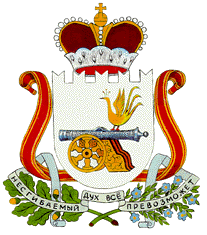 АДМИНИСТРАЦИЯНОВОМИХАЙЛОВСКОГО СЕЛЬСКОГО ПОСЕЛЕНИЯМОНАСТЫРЩИНСКОГО РАЙОНА СМОЛЕНСКОЙ ОБЛАСТИП О С Т А Н О В Л Е Н И Е_____________________________________________________________________________________от 18.08.2023 № 36Об утверждении Административного регламента предоставления муниципальной услуги «Предварительное согласование предоставления земельного участка»В соответствии с Земельным кодексом Российской Федерации, Федеральным законом от 25.10.2001 № 137-ФЗ «О введении в действие Земельного кодекса Российской Федерации», Федеральным законом от 13.07.2015 № 218-ФЗ «О государственной регистрации недвижимости», Уставом Новомихайловского сельского поселения Монастырщинского района Смоленской области,	Администрация Новомихайловского сельского поселения Монастырщинского района Смоленской области п о с т а н о в л я е т:1. Утвердить прилагаемый Административный регламент предоставления муниципальной услуги «Предварительное согласование предоставления земельного участка»2.Настоящее постановление вступает в силу с момента его подписания и подлежит опубликованию в печатном средстве массовой информации органов местного самоуправления Новомихайловского сельского поселения Монастырщинского района Смоленской области в информационной газете «Новомихайловский Вестник» и в информационно-телекоммуникационной сети «Интернет».3. Контроль за исполнением настоящего постановления оставляю за собой.Глава муниципального образованияНовомихайловского сельского поселенияМонастырщинского районаСмоленской области                                                                                                                    С.В.ИвановУТВЕРЖДЕНпостановлением АдминистрацииНовомихайловского сельского поселенияМонастырщинского районаСмоленской областиот 18.08.2023 №36Административный регламент предоставления муниципальной услуги «Предварительное согласование предоставления земельного участка»I. Общие положенияПредмет регулирования Административного регламента	Административный регламент предоставления муниципальной услуги «Предварительное согласование предоставления земельного участка» разработан в целях повышения качества и доступности предоставления муниципальной услуги, определяет стандарт, сроки и последовательность действий (административных процедур) при осуществлении полномочий по предварительному согласованию предоставления земельных участков на территории Новомихайловского сельского поселения Монастырщинского района Смоленской области.Возможные цели обращения:- предварительное согласование предоставления земельного участка, находящегося в государственной или муниципальной собственности, в собственность за плату без проведения торгов;предварительное согласование предоставления земельного участка, находящегося в государственной или муниципальной собственности, в собственность бесплатно;предварительное согласование предоставления земельного участка, находящегося в государственной или муниципальной собственности, в аренду без проведения торгов;предварительное согласование предоставления земельного участка, находящегося в государственной или муниципальной собственности, в постоянное бессрочное пользование;предварительное согласование предоставления земельного участка, находящегося в государственной или муниципальной собственности, в безвозмездное пользование.Настоящий Административный регламент не распространяется на случаи предварительного согласования предоставления земельного участка, находящегося в государственной или муниципальной собственности, в соответствии со статьей 39.18 Земельного кодекса Российской Федерации.Круг ЗаявителейЗаявителями на получение муниципальной услуги (далее при совместном упоминании - Заявители) являются физические лица, юридические лица и индивидуальные предприниматели.Интересы заявителей, указанных в пункте 1.2 настоящего Административного регламента, могут представлять лица, обладающие соответствующими полномочиями (далее – представитель).Требования предоставления заявителю муниципальной услуги в соответствии с вариантом предоставления муниципальной услуги, соответствующим признакам заявителя, определенным в результате анкетирования, проводимого органом, предоставляющим услугу (далее - профилирование), а также результата, за предоставлением которого обратился заявительМуниципальная услуга должна быть предоставлена Заявителю в соответствии с вариантом предоставления муниципальной услуги (далее – вариант).Вариант, в соответствии с которым заявителю будет предоставлена муниципальная услуга, определяется в соответствии с настоящим Административным регламентом, исходя из признаков Заявителя (принадлежащего ему объекта) и показателей таких признаков (перечень признаков Заявителя (принадлежащих им объектов)), а также комбинации значений признаков, каждая из которых соответствует одному варианту предоставления муниципальной услуги приведен в Приложении № 1 к настоящему Административному регламенту.Требования к порядку информирования о предоставлениимуниципальной услуги1.6. Информирование заявителей о предоставлении муниципальной услуги осуществляется посредством:	- консультирования сотрудником Администрации Новомихайловского сельского поселения Монастырщинского района Смоленской области при обращении заявителя в устной форме, по почте, по электронной почте или по телефонной связи;	- размещения информационных материалов на официальном сайте Администрации Новомихайловского сельского поселения Монастырщинского района Смоленской области.	1.7. Консультации по процедуре предоставления муниципальной услуги осуществляются по телефонам Администрации Новомихайловского сельского поселения Монастырщинского района Смоленской области, а также на личном приеме, при письменном обращении.	Консультации проводит сотрудник Администрации Новомихайловского сельского поселения Монастырщинского района Смоленской области (далее также - специалист Администрации), непосредственно специалист, ответственный за исполнение муниципальной услуги.	1.8. Информация о муниципальной услуге размещается:	- на информационном стенде Администрации Новомихайловского сельского поселения Монастырщинского района Смоленской области;	- на официальном сайте Администрации Новомихайловского сельского поселения Монастырщинского района Смоленской области в информационно-телекоммуникационной сети «Интернет»; 	- в федеральной государственной информационной системе «Единый портал государственных и муниципальных услуг (функций)» (далее – Единый портал), а также в региональной государственной информационной системе «Портал государственных и муниципальных услуг (функций) Смоленской области» (далее – Региональный портал).	1.9. Информация о месте нахождения, графике работы, адресах электронной почты, номерах контактных телефонов Администрации Новомихайловского сельского поселения Монастырщинского района Смоленской области, ответственных специалистов размещается на официальном сайте Администрации Новомихайловского сельского поселения Монастырщинского района Смоленской области в информационно-телекоммуникационной сети «Интернет», в региональной государственной информационной системе «Реестр государственных и муниципальных услуг (функций) Смоленской области» (далее также – Реестр) с последующим размещением сведений на Региональном портале и на Едином портале.	1.10. Размещаемая информация содержит:	- извлечения из нормативных правовых актов, устанавливающих порядок и условия предоставления муниципальной услуги;	- порядок обращений за получением муниципальной услуги;	- перечень документов, необходимых для предоставления муниципальной услуги, и требования, предъявляемые к этим документам;	- сроки предоставления муниципальной услуги;	- форму заявления о предоставлении муниципальной услуги;	- текст Административного регламента;	- порядок информирования о ходе предоставления муниципальной услуги; телефоны, адреса электронной почты, адреса сайтов в информационно-телекоммуникационной сети «Интернет».II. Стандарт предоставления муниципальной услугиНаименование муниципальной услугиМуниципальная услуга «Предварительное согласование предоставления земельного участка».Наименование органа местного самоуправления, предоставляющего муниципальную услугуМуниципальная услуга предоставляется Администрацией Новомихайловского сельского поселения Монастырщинского района Смоленской области (далее – Администрация).В предоставлении муниципальной услуги принимают участие многофункциональные центры предоставления государственных и муниципальных услуг (далее – МФЦ) в соответствии с соглашением о взаимодействии между Администрацией и МФЦ.	При предоставлении муниципальной услуги Администрация взаимодействует с:Федеральной налоговой службой в части 	получения сведений из Единого государственного реестра юридических лиц, сведений из Единого государственного реестра индивидуальных предпринимателей;Федеральной службой государственной регистрации, кадастра и картографии в части получения сведений из Единого государственного реестра недвижимости;Иными органами государственной власти, органами государственной власти, органами местного самоуправления, уполномоченными на предоставление документов, указанных в пункте 2.12 настоящего Административного регламента.2.4. В предоставлении муниципальной услуги могут принимать участие МФЦ при наличии соответствующего соглашения о взаимодействии между МФЦ и Администрацией, заключенного в соответствии с постановлением Правительства Российской Федерации от 27.09.2011 № 797 (далее – Соглашение о взаимодействии).	МФЦ, в которых подается заявление о предоставлении муниципальной услуги, не могут принять решение об отказе в приеме заявления и документов и (или) информации, необходимых для ее предоставления.Результат предоставления муниципальной услугиВ соответствии с вариантами, приведенными в пункте 3.7 настоящего Административного регламента, результатом предоставления муниципальной услуги являются:решение о предоставлении земельного участка, находящегося в государственной или муниципальной собственности, в собственность бесплатно по форме согласно Приложению № 2 к настоящему Административному регламенту;решение об отказе в предоставлении услуги по форме согласно Приложению № 3 к настоящему Административному регламенту.Документом, содержащим решение о предоставлении муниципальной услуги, на основании которого Заявителю предоставляются результаты, указанные в пункте 2.5 настоящего Административного регламента, является постановление (при принятии решения по п. 2.5.1.) либо письмо (при принятии решения по пункту 2.5.2.) Администрации, содержащие такие реквизиты, как номер и дата.Результаты муниципальной услуги, указанные в пункте 2.5 настоящего Административного регламента, могут быть получены посредством федеральной государственной информационной системы «Единый портал государственных и муниципальных услуг (функций)» в форме электронного документа, подписанного усиленной квалифицированной электронной подписью (далее соответственно – ЕПГУ, УКЭП) должностного лица, уполномоченного на принятие решения.Срок предоставления муниципальной услугиМаксимальный срок предоставления муниципальной услуги составляет 35 календарных дней.Правовые основания для предоставления муниципальной услугиПеречень нормативных правовых актов, регулирующих предоставление муниципальной услуги: - Земельный кодекс Российской Федерации,- Федеральный закон от 25.10.2001 № 137-ФЗ «О введении в действие Земельного кодекса Российской Федерации»,- Федеральный закон от 13.07.2015 № 218-ФЗ «О государственной регистрации недвижимости»,- Федеральный закон от 27.07.2006 № 152-ФЗ «О персональных данных»,- Федеральный закон от 06.04.2011 № 63-ФЗ «Об электронной подписи».Исчерпывающий перечень документов, необходимых для предоставления муниципальной услугиДля получения муниципальной услуги Заявитель представляет в Администрацию заявление о предоставлении муниципальной услуги по форме согласно Приложению № 4 к настоящему Административному регламенту одним из следующих способов по личному усмотрению:в электронной форме посредством ЕПГУ.	а) В случае представления Заявления и прилагаемых к нему документов указанным способом Заявитель, прошедший процедуры регистрации, идентификации и аутентификации с использованием федеральной государственной информационной системы «Единая система идентификации и аутентификации в инфраструктуре, обеспечивающей информационно-технологическое взаимодействие информационных систем, используемых для предоставления государственных и муниципальных услуг в электронной форме» (далее – ЕСИА) или иных государственных информационных систем, если такие государственные информационные системы в установленном Правительством Российской Федерации порядке обеспечивают взаимодействие с ЕСИА, при условии совпадения сведений о физическом лице в указанных информационных системах, заполняет форму указанного Заявления с использованием интерактивной формы в электронном виде, без необходимости дополнительной подачи Заявления в какой - либо иной форме.б) Заявление направляется Заявителем вместе с прикрепленными электронными документами, указанными в подпунктах 3 – 12 пункта 2.10 настоящего Административного регламента. Заявление подписывается Заявителем, уполномоченным на подписание такого Заявления, УКЭП либо усиленной неквалифицированной электронной подписью (далее – УНЭП), сертификат ключа проверки которой создан и используется в инфраструктуре, обеспечивающей информационно-технологическое взаимодействие информационных систем, используемых для предоставления государственных и муниципальных услуг в электронной форме, которая создается и проверяется с использованием средств электронной подписи и средств удостоверяющего центра, имеющих подтверждение соответствия требованиям, установленным федеральным органом исполнительной власти в области обеспечения безопасности в соответствии с частью 5 статьи 8 Федерального закона от 06.04.2011 № 63-ФЗ «Об электронной подписи», а также при наличии у владельца сертификата ключа проверки ключа простой электронной подписи (далее – ЭП), выданного ему при личном приеме в соответствии с Правилами использования простой ЭП при обращении за получением государственных и муниципальных услуг, утвержденными постановлением Правительства Российской Федерации от 25.01.2013 № 33, в соответствии с Правилами определения видов электронной подписи, использование которых допускается при обращении за получением государственных и муниципальных услуг, утвержденными постановлением Правительства Российской Федерации от 25.06.2012 № 634;2.10.2. на бумажном носителе посредством личного обращения в Администрацию, в том числе через МФЦ в соответствии с Соглашением о взаимодействии, либо посредством почтового отправления с уведомлением о вручении.С заявлением о предоставлении муниципальной услуги Заявитель самостоятельно предоставляет следующие документы, необходимые для оказания муниципальной услуги и обязательные для предоставления:заявление о предоставлении муниципальной услуги. В случае подачи заявления в электронной форме посредством ЕПГУ в соответствии с подпунктом «а» пункта 2.10.1 настоящего Административного регламента указанное заявление заполняется путем внесения соответствующих сведений в интерактивную форму на ЕПГУ, без необходимости предоставления в иной форме;документ, удостоверяющий личность Заявителя (предоставляется в случае личного обращения в Администрацию либо МФЦ). В случае направления Заявления посредством ЕПГУ сведения из документа, удостоверяющего личность Заинтересованного лица формируются при подтверждении учетной записи в ЕСИА из состава соответствующих данных указанной учетной записи и могут быть проверены путем направления запроса с использованием федеральной государственной информационной системы «Единая система межведомственного электронного взаимодействия» (далее – СМЭВ);документ, подтверждающий полномочия представителя действовать от имени заявителя в случае, если заявление подается представителем.В случае направления заявления посредством ЕПГУ сведения из документа, удостоверяющего личность заявителя, представителя формируются при подтверждении учетной записи в ЕСИА из состава соответствующих данных указанной учетной записи и могут быть проверены путем направления запроса с использованием системы межведомственного электронного взаимодействия.При обращении посредством ЕПГУ указанный документ, выданный:а) организацией удостоверяется УКЭП правомочного должностного лица организации;б) физическим лицом - УКЭП нотариуса с приложением файла открепленной УКЭП в формате sig;схема расположения земельного участка в случае, если испрашиваемый земельный участок предстоит образовать и отсутствует проект межевания территории, в границах которой предстоит образовать такой земельный участок;проектная документация лесных участков в случае, если подано заявление о предварительном согласовании предоставления лесного участка, за исключением лесного участка, образуемого в целях размещения линейного объекта;заверенный перевод на русский язык документов о государственной регистрации юридического лица в соответствии с законодательством иностранного государства в случае, если заявителем является иностранное юридическое лицо;подготовленный садоводческим или огородническим некоммерческим товариществом реестр членов такого товарищества в случае, если подано заявление о предварительном согласовании предоставления земельного участка такому товариществу;документ, подтверждающий членство заявителя в садоводческом или огородническом некоммерческом товариществе в случае, если обращается член садоводческого или огороднического некоммерческого товарищества за предоставлением в собственность за плату;решение общего собрания членов садоводческого или огороднического товарищества о распределении участка заявителю в случае, если обращается член садоводческого или огороднического некоммерческого товарищества за предоставлением в собственность за плату или если обращается член садоводческого или огороднического товарищества за предоставлением в аренду;сообщение заявителя, содержащее перечень всех зданий, сооружений, объектов незавершенного строительства (при наличии), расположенных на земельном участке, с указанием кадастровых (условных, инвентарных) номеров и адресных ориентиров зданий, сооружений, объектов незавершенного строительства (при наличии), принадлежащих на соответствующем праве заявителю, в случае, если обращается собственник здания, сооружения, помещения в таком здании, сооружении за предоставлением в собственность за плату, или если обращаются религиозная организация, которой на праве безвозмездного пользования предоставлены здания, сооружения; лица, относящиеся к коренным малочисленным народам Севера, Сибири и Дальнего Востока, и их общины, за предоставлением в безвозмездное пользование, или если обращаются собственник объекта незавершенного строительства; собственник здания, сооружения, помещений в них, лицо, которому эти объекты недвижимости предоставлены на праве хозяйственного ведения или на праве оперативного управления, за предоставлением в аренду, или если обращается религиозная организация – собственник здания или сооружения за предоставлением в собственность бесплатно;документы, удостоверяющие (устанавливающие) право заявителя на здание, сооружение, расположенные на испрашиваемом земельном участке, либо помещение в них, в случае если обращается собственник здания, сооружения, помещения в здании, сооружении за предоставлением в собственность за плату, или если обращается религиозная организация, являющаяся собственником здания или сооружения, за предоставлением в безвозмездное пользование или собственность бесплатно, или если обращается собственник здания, сооружения, помещений в них, лицо, которому эти объекты недвижимости предоставлены на праве хозяйственного ведения или на праве оперативного управления, за предоставлением в аренду, если право на такое здание, сооружение либо помещение не зарегистрировано в Едином государственном реестре недвижимости (далее – ЕГРН);документы, удостоверяющие (устанавливающие) права заявителя на объект незавершенного строительства, расположенный на испрашиваемом земельном участке, если обращается собственник объекта незавершенного строительства за предоставлением в аренду и право на такой объект незавершенного строительства не зарегистрировано в ЕГРН;документы, подтверждающие право заявителя на испрашиваемый земельный участок, в случае, если обращается собственник здания, сооружения, помещения в здании, сооружении, юридическое лицо, использующее земельный участок на праве постоянного (бессрочного) пользования, за предоставлением в собственность за плату или в аренду или, если обращается религиозная организация, которой на праве безвозмездного пользования предоставлены здания, сооружения, за предоставлением в безвозмездное пользование, или если обращается собственник объекта незавершенного строительства; собственник здания, сооружения, помещения в них, лицо, которому эти объекты недвижимости предоставлены на праве хозяйственного ведения или на праве оперативного управления, за предоставлением в аренду, или если обращается религиозная организация – собственник здания или сооружения за предоставлением в собственность бесплатно, если право на такой земельный участок не зарегистрировано в ЕГРН (при наличии соответствующих прав на земельный участок);договор о комплексном освоении территории, если обращается арендатор земельного участка, предоставленного для комплексного освоения территории, о предоставлении в аренду земельного участка, образованного из земельного участка, предоставленного для комплексного освоения территории; соглашение о создании крестьянского (фермерского) хозяйства, в случае, если обращается крестьянское (фермерское) хозяйство, испрашивающее участок для осуществления своей деятельности, за предоставлением в безвозмездное пользование;документ, подтверждающий принадлежность гражданина к коренным малочисленным народам Севера, Сибири и Дальнего Востока, если обращается гражданин, относящийся к коренным малочисленным народам Севера, Сибири и Дальнего Востока, за предоставлением в безвозмездное пользование;документы, подтверждающие право на предоставление участка в соответствии с целями использования земельного участка в случае, если обращаются за предоставлением в постоянное (бессрочное) пользование или в случае, если обращается государственное или муниципальное учреждение; казенное предприятие; центр исторического наследия Президента Российской Федерации за предоставлением в безвозмездное пользование;приказ о приеме на работу, выписка из трудовой книжки (либо сведения о трудовой деятельности) или трудовой договор (контракт) в случае, если обращается гражданин, работающий по основному месту работы в муниципальном образовании по специальности, которая установлена законом субъекта Российской Федерации, за предоставлением в собственность бесплатно или в безвозмездное пользование, или работник организации, которой земельный участок предоставлен на праве постоянного (бессрочного) пользования, за предоставлением в безвозмездное пользование;договор найма служебного жилого помещения в случае, если обращается гражданин, которому предоставлено служебное помещение в виде жилого дома, за предоставлением в безвозмездное пользование;соглашение об изъятии земельного участка, если обращается лицо, у которого изъят участок, предоставленный в безвозмездное пользование, за предоставлением в безвозмездное пользование или если обращается лицо, у которого изъят предоставленный в аренду земельный участок, за предоставлением в аренду;решение суда, на основании которого изъят земельный участок в случае, если обращается лицо, у которого изъят участок, предоставленный в безвозмездное пользование, за предоставлением в безвозмездное пользование или если обращается лицо, у которого изъят предоставленный в аренду земельный участок, за предоставлением в аренду;гражданско-правовые договоры на строительство или реконструкцию объектов недвижимости, если обращается лицо, с которым заключен договор на строительство или реконструкцию объектов недвижимости, осуществляемые полностью за счет бюджетных средств, за предоставлением в безвозмездное пользование;решение общего собрания членов товарищества о приобретении права безвозмездного пользования земельным участком, предназначенным для ведения гражданами садоводства или огородничества для собственных нужд в случае, если обращается садовое или огородническое некоммерческое товарищество за предоставлением в безвозмездное пользование;решение о создании некоммерческой организации в случае, если обращается некоммерческая организация, созданная гражданами в целях жилищного строительства за предоставлением в безвозмездное пользование;решение субъекта Российской Федерации о создании некоммерческой организации в случае, если обращается некоммерческая организация, созданная субъектом Российской Федерации в целях жилищного строительства для обеспечения жилыми помещениями отдельных категорий граждан, за предоставлением в безвозмездное пользование;договор безвозмездного пользования зданием, сооружением в случае, если обращается религиозная организация, которой на праве безвозмездного пользования предоставлены здания, сооружения, за предоставлением в безвозмездное пользование;решение общего собрания членов садоводческого или огороднического товарищества о приобретении участка общего назначения, с указанием долей в праве общей долевой собственности в случае, если обращается лицо, уполномоченное решением общего собрания членов садоводческого или огороднического товарищества за предоставлением в аренду или если обращается лицо, уполномоченное на подачу заявления решением общего собрания членов садоводческого или огороднического товарищества, за предоставлением в собственность бесплатно;документ, подтверждающий членство заявителя в садоводческом или огородническом товариществе, если обращается член садоводческого или огороднического товарищества за предоставлением в аренду;выданный уполномоченным органом документ, подтверждающий принадлежность гражданина к категории граждан, обладающих правом на первоочередное или внеочередное приобретение земельных участков, если обратился гражданин, имеющий право на первоочередное приобретение земельного участка, за предоставлением в аренду;документ, подтверждающий право заявителя на предоставление земельного участка в собственность без проведения торгов, если обращается лицо, имеющее право на приобретение в собственность участка без торгов, за предоставлением в аренду;договор аренды исходного земельного участка, заключенный до дня вступления в силу Федерального закона от 21.07.1997 № 122-ФЗ «О государственной регистрации прав на недвижимое имущество и сделок с ним», если обращается арендатор такого земельного участка за предоставлением в аренду земельного участка, образованного из ранее арендованного земельного участка;свидетельство, удостоверяющее регистрацию лица в качестве резидента особой экономической зоны, если обращается резидент особой экономической зоны за предоставлением в аренду;концессионное соглашение, если обращается лицо, с которым заключено концессионное соглашение, за предоставлением в аренду;договор об освоении территории в целях строительства и эксплуатации наемного дома коммерческого использования, если обращается лицо, заключившее договор об освоении территории в целях строительства и эксплуатации наемного дома, за предоставлением в аренду;охотхозяйственное соглашение, если обращается лицо, с которым заключено охотхозяйственное соглашение, за предоставлением в аренду;инвестиционная декларация, в составе которой представлен инвестиционный проект, если обращается резидент зоны территориального развития, включенный в реестр резидентов такой зоны, за предоставлением в аренду;договор об условиях деятельности в свободной экономической зоне, инвестиционная декларация, свидетельство о включении юридического лица, индивидуального предпринимателя в единый реестр участников свободной экономической зоны, если обращается участник свободной экономической зоны на территориях Республики Крым и города федерального значения Севастополя за предоставлением в аренду;проектная документация на выполнение работ, связанных с пользованием недрами, государственное задание, предусматривающее выполнение мероприятий по государственному геологическому изучению недр, или государственный контракт на выполнение работ по геологическому изучению недр (в том числе региональному) либо их части, предусматривающий осуществление соответствующей деятельности, если обращается недропользователь за предоставлением в аренду;свидетельство о внесении казачьего общества в государственный реестр казачьих обществ в Российской Федерации, если обращается казачье общество за предоставлением в аренду;соглашение об управлении особой экономической зоной, если обращается управляющая компания, привлеченная для выполнения функций по созданию объектов недвижимости в границах особой экономической зоны и на прилегающей к ней территории и по управлению этими и ранее созданными объектами недвижимости, за предоставлением в аренду;соглашение о взаимодействии в сфере развития инфраструктуры особой экономической зоны, если обращается лицо, с которым заключено соглашение о взаимодействии в сфере развития инфраструктуры особой экономической зоны, за предоставлением в аренду;договор об освоении территории в целях строительства и эксплуатации наемного дома социального использования, если обращается лицо, заключившее договор об освоении территории в целях строительства и эксплуатации наемного дома социального использования, за предоставлением в аренду;государственный контракт, если обращается лицо, с которым заключен государственный контракт на выполнение работ, оказание услуг для обеспечения обороны страны и безопасности государства, осуществляемых полностью за счет средств федерального бюджета, за предоставлением в безвозмездное пользование;специальный инвестиционный контракт, если обращается лицо, с которым заключен специальный инвестиционный контракт, за предоставлением в аренду;документ, предусматривающий выполнение международных обязательств, если обращается лицо, испрашивающее участок для выполнения международных обязательств, за предоставлением в аренду;договор аренды земельного участка, если обращается арендатор земельного участка за заключением нового договора аренды и если ранее договор аренды на такой земельный участок не был зарегистрирован в ЕГРН;документы, подтверждающие условия предоставления земельных участков в соответствии с законодательством субъектов Российской Федерации, в случае обращения граждан, имеющих трех и более детей за предоставлением в собственность бесплатно;документы, подтверждающие право на приобретение земельного участка, установленные законом субъекта Российской Федерации или законодательством Российской Федерации, в случае обращения граждан, относящихся к отдельным категориям, устанавливаемым соответственно законом субъекта Российской Федерации или федеральным законом, за предоставлением в собственность бесплатно;документы, подтверждающие право на приобретение земельного участка, установленные законодательством Российской Федерации, в случае обращения некоммерческой организации, созданной гражданами, в соответствии с федеральными законами за предоставлением в собственность бесплатно;документы, подтверждающие право на приобретение земельного участка, установленные законодательством субъекта Российской Федерации или законодательством Российской Федерации, в случае обращения религиозной организации, имеющей земельный участок на праве постоянного (бессрочного) пользования, предназначенный для сельскохозяйственного производства, за предоставлением в собственность бесплатно.С заявлением о предоставлении муниципальной услуги Заявитель вправе представить по собственной инициативе, так как они подлежат представлению в рамках межведомственного информационного взаимодействия, следующие документы, необходимые для оказания муниципальной услуги:выписка из Единого государственного реестра юридических лиц о юридическом лице, являющемся заявителем;выписка из Единого государственного реестра индивидуальных предпринимателей об индивидуальном предпринимателе, являющемся заявителем;выписка из ЕГРН об испрашиваемом земельном участке, о земельном участке, из которого образуется испрашиваемый земельный участок, об объекте недвижимости, расположенном на земельном участке;документ о предоставлении исходного земельного участка садоводческому некоммерческому товариществу или огородническому некоммерческому товариществу (за исключением случаев, если право на исходный земельный участок зарегистрировано в ЕГРН), если обращается член такого товарищества за предоставлением в собственность за плату или в аренду; если обращается лицо, уполномоченное на подачу заявления решением общего собрания членов такого товарищества за предоставлением в собственность бесплатно или в аренду;утвержденный проект межевания территории, если обращается член садоводческого некоммерческого товарищества или огороднического некоммерческого товарищества за предоставлением в собственность за плату или в аренду; если обращается лицо, с которым заключен договор о развитии застроенной территории; лицо, уполномоченное на подачу заявления решением общего собрания членов садоводческого некоммерческого товарищества или огороднического некоммерческого товарищества, за предоставлением в собственность бесплатно или в аренду; если обращается арендатор земельного участка, предоставленного для комплексного освоения территории, из которого образован испрашиваемый земельный участок, лицо, с которым заключен договор о развитии застроенной территории, лицо, заключившее договор об освоении территории в целях строительства и эксплуатации наемного дома коммерческого использования, юридическое лицо, заключившее договор об освоении территории в целях строительства и эксплуатации наемного дома социального использования, за предоставлением в аренду;утвержденный проект планировки территории, если обращается лицо, с которым заключен договор о развитии застроенной территории, за предоставлением в собственность бесплатно, или если обращается арендатор земельного участка, предоставленного для комплексного освоения территории, из которого образован испрашиваемый земельный участок, лицо, с которым заключен договор о развитии застроенной территории, лицо, заключившее договор об освоении территории в целях строительства и эксплуатации наемного дома коммерческого использования, юридическое лицо, заключившее договор об освоении территории в целях строительства и эксплуатации наемного дома социального использования, за предоставлением в аренду;распоряжение Правительства Российской Федерации, если обращается юридическое лицо, испрашивающее участок для размещения объектов социально- культурного назначения, реализации масштабных инвестиционных проектов, за предоставлением в аренду;распоряжение высшего должностного лица субъекта Российской Федерации, если обращается лицо, испрашивающее земельный участок для размещения объектов социально-культурного и коммунально-бытового назначения, реализации масштабных инвестиционных проектов, за предоставлением в аренду;указ или распоряжение Президента Российской Федерации, если обращается лицо, испрашивающее земельный участок в соответствии с указом или распоряжением Президента Российской Федерации за предоставлением в аренду;выписка из документа территориального планирования или выписка из документации по планировке территории, подтверждающая отнесение объекта к объектам федерального, регионального или местного значения, если обращается юридическое лицо, испрашивающее участок для размещения указанных объектов, за предоставлением в аренду;решение о предоставлении в пользование водных биологических ресурсов, если обращается лицо, имеющее право на добычу (вылов) водных биологических ресурсов, за предоставлением в аренду;договор о предоставлении рыбопромыслового участка; если обращается лицо, имеющее право на добычу (вылов) водных биологических ресурсов, за предоставлением в аренду;договор пользования водными биологическими ресурсами, если обращается лицо, имеющее право на добычу (вылов) водных биологических ресурсов, за предоставлением в аренду;договор пользования рыбоводным участком, если обращается лицо, осуществляющее товарную аквакультуру (товарное рыбоводство), за предоставлением в аренду;решение Правительства Российской Федерации о сооружении ядерных установок, радиационных источников, пунктов хранения ядерных материалов и радиоактивных веществ, пунктов хранения, хранилищ радиоактивных отходов и пунктов захоронения радиоактивных отходов и о месте их размещения, если обращается юридическое лицо, осуществляющее размещение ядерных установок, радиационных источников, пунктов хранения ядерных материалов и радиоактивных веществ, пунктов хранения, хранилищ радиоактивных отходов и пунктов захоронения радиоактивных отходов, за предоставлением в аренду.Документы, прилагаемые Заявителем к Заявлению, представляемые в электронной форме, направляются в следующих форматах:xml – для документов, в отношении которых утверждены формы и требования по формированию электронных документов в виде файлов в формате xml;doc, docx, odt – для документов с текстовым содержанием, не включающим формулы;pdf, jpg, jpeg, png, bmp, tiff – для документов с текстовым содержанием, в том числе включающих формулы и (или) графические изображения, а также документов с графическим содержанием;zip, rar – для сжатых документов в один файл;sig – для открепленной УКЭП.В случае если оригиналы документов, прилагаемых к Заявлению, выданы и подписаны органом государственной власти или органом местного самоуправления на бумажном носителе, допускается формирование таких документов, представляемых в электронной форме, путем сканирования непосредственно с оригинала документа (использование копий не допускается), которое осуществляется с сохранением ориентации оригинала документа в разрешении 300-500 dpi (масштаб 1:1) и всех аутентичных признаков подлинности (графической подписи лица, печати, углового штампа бланка), с использованием следующих режимов:«черно-белый» (при отсутствии в документе графических изображений и (или) цветного текста);«оттенки серого» (при наличии в документе графических изображений, отличных от цветного графического изображения);«цветной» или «режим полной цветопередачи» (при наличии в документе цветных графических изображений либо цветного текста).Количество файлов должно соответствовать количеству документов, каждый из которых содержит текстовую и (или) графическую информацию.Документы, прилагаемые Заявителем к Заявлению, представляемые в электронной форме, должны обеспечивать возможность идентифицировать документ и количество листов в документе.В целях предоставления муниципальной услуги Заявителю обеспечивается в МФЦ доступ к ЕПГУ в соответствии с постановлением Правительства Российской Федерации от 22.12.2012 № 1376.Исчерпывающий перечень оснований для отказа в приеме документов, необходимых для предоставления муниципальной услугиОснованиями для отказа в приеме к рассмотрению документов, необходимых для предоставления муниципальной услуги, являются:представление неполного комплекта документов;представленные документы утратили силу на момент обращения за услугой;представленные документы содержат подчистки и исправления текста, не заверенные в порядке, установленном законодательством Российской Федерации (в документах не должно быть подчисток, приписок, зачеркнутых слов и иных неоговоренных исправлений; документы не должны быть исполнены карандашом; документы не должны иметь повреждений, наличие которых допускает многозначность истолкования содержания);представленные в электронной форме документы содержат повреждения, наличие которых не позволяет в полном объеме использовать информацию и сведения, содержащиеся в документах для предоставления услуги;несоблюдение установленных статьей 11 Федерального закона от 06.04.2011 № 63-ФЗ «Об электронной подписи» условий признания действительности усиленной квалифицированной электронной подписи;подача запроса о предоставлении услуги и документов, необходимых для предоставления услуги, в электронной форме с нарушением установленных требований;неполное заполнение полей в форме заявления, в том числе в интерактивной форме заявления на ЕПГУ.Решение об отказе в приеме документов, необходимых для предоставления муниципальной услуги, по форме, приведенной в приложении № 5 к настоящему Административному регламенту, направляется в личный кабинет Заявителя на ЕПГУ не позднее первого рабочего дня, следующего за днем подачи заявления.Отказ в приеме документов, необходимых для предоставления муниципальной услуги, не препятствует повторному обращению Заявителя за предоставлением муниципальной услуги.Исчерпывающий перечень оснований для приостановления предоставления муниципальной услуги или отказа в предоставлении муниципальной услугиОснование для приостановления предоставления муниципальной услуги:если на момент поступления в Администрацию заявления о предварительном согласовании предоставления земельного участка, к которому приложена схема расположения земельного участка, на рассмотрении Администрации находится представленная ранее другим лицом схема расположения земельного участка и местоположение земельных участков, образование которых предусмотрено этими схемами, частично или полностью совпадает.Срок рассмотрения поданного позднее заявления о предварительном согласовании предоставления земельного участка приостанавливается до принятия решения об утверждении направленной или представленной ранее схемы расположения земельного участка или до принятия решения об отказе в утверждении указанной схемы.Заявителю направляется решение о приостановлении рассмотрения заявления о предварительном согласовании предоставления земельного участка по форме, приведенной в приложении № 6 к настоящему Административному регламенту.Основания для отказа в предоставлении муниципальной услуги:схема расположения земельного участка, приложенная к заявлению, не соответствует форме, формату или требованиям к ее подготовке, которые установлены в соответствии с пунктом 12 статьи 11.10 Земельного кодекса Российской Федерации;полное или частичное совпадение местоположения земельного участка, образование которого предусмотрено схемой его расположения, приложенной к заявлению, с местоположением земельного участка, образуемого в соответствии с ранее принятым решением об утверждении схемы расположения земельного участка, срок действия которого не истек;схема расположения земельного участка, приложенная к заявлению, разработана с нарушением предусмотренных статьей 11.9 Земельного кодекса Российской Федерации требований к образуемым земельным участкам;несоответствие схемы расположения земельного участка, приложенной к заявлению, утвержденному проекту планировки территории, землеустроительной документации, положению об особо охраняемой природной территории;земельный участок, образование которого предусмотрено приложенной к заявлению схемой расположения земельного участка, расположен в границах территории, для которой утвержден проект межевания территории;органом исполнительной власти субъекта Российской Федерации, уполномоченным в области лесных отношений, отказано в согласовании схемы расположения земельного участка в соответствии со статьей 3.5 Федерального закона от 25.10.2001 № 137-ФЗ «О введении в действие Земельного кодекса Российской Федерации»;с заявлением обратилось лицо, которое в соответствии с земельным законодательством не имеет права на приобретение земельного участка без проведения торгов;указанный в заявлении земельный участок предоставлен на праве постоянного (бессрочного) пользования, безвозмездного пользования, пожизненного наследуемого владения или аренды, за исключением случаев, если с заявлением обратился обладатель данных прав или подано заявление предварительном согласовании предоставления земельного участка в целях его последующего предоставления в безвозмездное пользование гражданам и юридическим лицам для сельскохозяйственного, охотхозяйственного, лесохозяйственного и иного использования, не предусматривающего строительства зданий, сооружений, если такие земельные участки включены в утвержденный в установленном Правительством Российской Федерации порядке перечень земельных участков, предоставленных для нужд обороны и безопасности и временно не используемых для указанных нужд, на срок не более чем пять лет;указанный в заявлении земельный участок образуется в результате раздела земельного участка, предоставленного садоводческому или огородническому некоммерческому товариществу, за исключением случаев обращения с таким заявлением члена этого товарищества (если такой земельный участок является садовым или огородным) либо собственников земельных участков, расположенных в границах территории ведения гражданами садоводства или огородничества для собственных нужд (если земельный участок является земельным участком общего назначения);на указанном в заявлении земельном участке расположены здание, сооружение, объект незавершенного строительства, принадлежащие гражданам или юридическим лицам, за исключением случаев, если на земельном участке расположены сооружения (в том числе сооружения, строительство которых не завершено), размещение которых допускается на основании сервитута, публичного сервитута, или объекты, размещенные в соответствии со статьей 39.36 Земельного кодекса Российской Федерации, либо с заявлением о предоставлении земельного участка обратился собственник этих здания, сооружения, помещений в них, этого объекта незавершенного строительства, а также случаев, если подано заявление о предоставлении земельного участка и в отношении расположенных на нем здания, сооружения, объекта незавершенного строительства принято решение о сносе самовольной постройки либо решение о сносе самовольной постройки или ее приведении в соответствие с установленными требованиями и в сроки, установленные указанными решениями, не выполнены обязанности, предусмотренные частью 11 статьи 55.32 Градостроительного кодекса Российской Федерации;2.19.11. на указанном в заявлении земельном участке расположены здание, сооружение, объект незавершенного строительства, находящиеся в государственной или муниципальной собственности, за исключением случаев, если на земельном участке расположены сооружения (в том числе сооружения, строительство которых не завершено), размещение которых допускается на основании сервитута, публичного сервитута, или объекты, размещенные в соответствии со статьей 39.36 Земельного кодекса Российской Федерации, либо с заявлением о предоставлении земельного участка обратился правообладатель этих здания, сооружения, помещений в них, этого объекта незавершенного строительства;2.19.12. указанный в заявлении земельный участок является изъятым из оборота или ограниченным в обороте и его предоставление не допускается на праве, указанном в заявлении;указанный в заявлении земельный участок является зарезервированным для государственных или муниципальных нужд в случае, если заявитель обратился с заявлением о предварительном согласовании предоставления земельного участка в целях его последующего предоставления в собственность, постоянное (бессрочное) пользование или с заявлением о предоставлении земельного участка в аренду, безвозмездное пользование на срок, превышающий срок действия решения о резервировании земельного участка, за исключением случая предоставления земельного участка для целей резервирования;указанный в заявлении земельный участок расположен в границах территории, в отношении которой с другим лицом заключен договор о развитии застроенной территории, за исключением случаев, если с заявлением обратился собственник здания, сооружения, помещений в них, объекта незавершенного строительства, расположенных на таком земельном участке, или правообладатель такого земельного участка;указанный в заявлении земельный участок расположен в границах территории, в отношении которой с другим лицом заключен договор о комплексном развитии территории, или земельный участок образован из земельного участка, в отношении которого с другим лицом заключен договор о комплексном развитии территории, за исключением случаев, если такой земельный участок предназначен для размещения объектов федерального значения, объектов регионального значения или объектов местного значения и с заявлением обратилось лицо, уполномоченное на строительство указанных объектов;указанный в заявлении земельный участок образован из земельного участка, в отношении которого заключен договор о комплексном развитии территории, и в соответствии с утвержденной документацией по планировке территории предназначен для размещения объектов федерального значения, объектов регионального значения или объектов местного значения, за исключением случаев, если с заявлением обратилось лицо, с которым заключен договор о комплексном развитии территории, предусматривающий обязательство данного лица по строительству указанных объектов;указанный в заявлении земельный участок является предметом аукциона, извещение о проведении которого размещено в соответствии с пунктом 19 статьи 39.11 Земельного кодекса Российской Федерации;в отношении земельного участка, указанного в заявлении, поступило предусмотренное подпунктом 6 пункта 4 статьи 39.11 Земельного кодекса Российской Федерации заявление о проведении аукциона по его продаже или аукциона на право заключения договора его аренды при условии, что такой земельный участок образован в соответствии с подпунктом 4 пункта 4 статьи 39.11 Земельного кодекса Российской Федерации и уполномоченным органом не принято решение об отказе в проведении этого аукциона по основаниям, предусмотренным пунктом 8 статьи 39.11 Земельного кодекса Российской Федерации;в отношении земельного участка, указанного в заявлении, опубликовано и размещено в соответствии с подпунктом 1 пункта 1 статьи 39.18 Земельного кодекса Российской Федерации извещение о предоставлении земельного участка для индивидуального жилищного строительства, ведения личного подсобного хозяйства, садоводства или осуществления крестьянским (фермерским) хозяйством его деятельности;разрешенное использование земельного участка, границы которого подлежат уточнению в соответствии с Федеральным законом от 13 июля 2015 года № 218-ФЗ «О государственной регистрации недвижимости», не соответствует целям использования такого земельного участка, указанным в заявлении, за исключением случаев размещения линейного объекта в соответствии с утвержденным проектом планировки территории;испрашиваемый земельный участок полностью расположен в границах зоны с особыми условиями использования территории, установленные ограничения использования земельных участков в которой не допускают использования земельного участка в соответствии с целями использования такого земельного участка, указанными в заявлении;испрашиваемый земельный участок не включен в утвержденный в установленном Правительством Российской Федерации порядке перечень земельных участков, предоставленных для нужд обороны и безопасности и временно не используемых для указанных нужд, в случае, если подано заявление о предварительном согласовании предоставления земельного участка в целях его последующего предоставления в безвозмездное пользование гражданам и юридическим лицам для сельскохозяйственного, охотхозяйственного, лесохозяйственного и иного использования, не предусматривающего строительства зданий, сооружений, если такие земельные участки включены в утвержденный в установленном Правительством Российской Федерации порядке перечень земельных участков, предоставленных для нужд обороны и безопасности и временно не используемых для указанных нужд, на срок не более чем пять лет;площадь земельного участка, указанного в заявлении о предварительном согласовании предоставления земельного участка в целях его последующего предоставления садоводческому или огородническому некоммерческому товариществу, превышает предельный размер, установленный пунктом 6 статьи 39.10 Земельного кодекса Российской Федерации;указанный в заявлении земельный участок в соответствии с утвержденными документами территориального планирования и (или) документацией по планировке территории предназначен для размещения объектов федерального значения, объектов регионального значения или объектов местного значения и с заявлением обратилось лицо, не уполномоченное на строительство этих объектов;указанный в заявлении земельный участок предназначен для размещения здания, сооружения в соответствии с государственной программой Российской Федерации, государственной программой субъекта Российской Федерации и с заявлением обратилось лицо, не уполномоченное на строительство этих здания, сооружения;предоставление земельного участка на заявленном виде прав не допускается;в отношении земельного участка, указанного в заявлении, границы которого подлежат уточнению в соответствии с Федеральным законом от 13.07.2015 № 218-ФЗ «О государственной регистрации недвижимости», не установлен вид разрешенного использования;указанный в заявлении земельный участок, границы которого подлежат уточнению в соответствии с Федеральным законом от 13.07.2015 № 218-ФЗ «О государственной регистрации недвижимости», не отнесен к определенной категории земель;в отношении земельного участка, указанного в заявлении, принято решение о предварительном согласовании его предоставления, срок действия которого не истек;указанный в заявлении земельный участок изъят для государственных или муниципальных нужд и указанная в заявлении цель последующего предоставления такого земельного участка не соответствует целям, для которых такой земельный участок был изъят, за исключением земельных участков, изъятых для государственных или муниципальных нужд в связи с признанием многоквартирного дома, который расположен на таком земельном участке, аварийным и подлежащим сносу или реконструкции.Размер платы, взимаемой с заявителя при предоставлении муниципальной услуги, и способы ее взиманияПредоставление муниципальной услуги осуществляется бесплатно.Максимальный срок ожидания в очереди при подаче запроса о предоставлении муниципальной услуги, услуги организации, участвующей в предоставлении муниципальной услуги, и при получении результата предоставления таких услуг2.21. Максимальный срок ожидания в очереди при подаче заявления о предоставлении муниципальной услуги не должен превышать 15 минут.2.22. Максимальный срок ожидания в очереди при получении результата предоставления муниципальной услуги не должен превышать 15 минут.Срок и порядок регистрации запроса заявителя о предоставлении муниципальной услуги, в том числе в электронной форме Регистрация направленного Заявителем заявления о предоставлении муниципальной услуги способами, указанными в пунктах 2.10.1 и 2.10.2 настоящего Административного регламента в Администрации, осуществляется не позднее 1 (одного) рабочего дня, следующего за днем его поступления.В случае направления Заявителем заявления о предоставлении муниципальной услуги способами, указанными в пунктах 2.10.1 и 2.10.2 настоящего Административного регламента вне рабочего времени Администрации либо в выходной, нерабочий праздничный день, днем получения заявления считается 1 (первый) рабочий день, следующий за днем его направления.Требования к помещениям,в которых предоставляется муниципальная услугаАдминистративные здания, в которых предоставляется муниципальная услуга, должны обеспечивать удобные и комфортные условия для Заявителей.Местоположение административных зданий, в которых осуществляется прием заявлений и документов, необходимых для предоставления муниципальной услуги, а также выдача результатов предоставления муниципальной услуги, должно обеспечивать удобство для граждан с точки зрения пешеходной доступности от остановок общественного транспорта.В случае, если имеется возможность организации стоянки (парковки) возле здания (строения), в котором размещено помещение приема и выдачи документов, организовывается стоянка (парковка) для личного автомобильного транспорта заявителей. За пользование стоянкой (парковкой) с заявителей плата не взимается.Для парковки специальных автотранспортных средств инвалидов на стоянке (парковке) выделяется не менее 10% мест (но не менее одного места) для бесплатной парковки транспортных средств, управляемых инвалидами I, II групп, а также инвалидами III группы в порядке, установленном Правительством Российской Федерации, и транспортных средств, перевозящих таких инвалидов и (или) детей - инвалидов.В целях обеспечения беспрепятственного доступа заявителей, в том числе передвигающихся на инвалидных колясках, вход в здание и помещения, в которых предоставляется муниципальная услуга, оборудуются пандусами, поручнями, тактильными (контрастными) предупреждающими элементами, иными специальными приспособлениями, позволяющими обеспечить беспрепятственный доступ и передвижение инвалидов, в соответствии с законодательством Российской Федерации о социальной защите инвалидов.Центральный вход в здание Администрации должен быть оборудован информационной табличкой (вывеской), содержащей информацию:наименование;местонахождение и юридический адрес;режим работы;график приема;номера телефонов для справок.Помещения, в которых предоставляется муниципальная услуга, должны соответствовать санитарно-эпидемиологическим правилам и нормативам.Помещения, в которых предоставляется муниципальная услуга, оснащаются:противопожарной системой и средствами пожаротушения;системой оповещения о возникновении чрезвычайной ситуации;средствами оказания первой медицинской помощи;туалетными комнатами для посетителей.Зал ожидания Заявителей оборудуется стульями, скамьями, количество которых определяется исходя из фактической нагрузки и возможностей для их размещения в помещении, а также информационными стендами.Тексты материалов, размещенных на информационном стенде, печатаются удобным для чтения шрифтом, без исправлений, с выделением наиболее важных мест полужирным шрифтом.Места для заполнения заявлений оборудуются стульями, столами (стойками), бланками заявлений, письменными принадлежностями.Места приема Заявителей оборудуются информационными табличками (вывесками) с указанием:номер кабинета;фамилии, имени и отчества (последнее - при наличии), должности ответственного лица за прием документов;графика приема Заявителей.Рабочее место каждого ответственного лица за прием документов, должно быть оборудовано персональным компьютером с возможностью доступа к необходимым информационным базам данных, печатающим устройством (принтером) и копирующим устройством.Лицо, ответственное за прием документов, должно иметь настольную табличку с указанием фамилии, имени, отчества (последнее - при наличии) и должности.При предоставлении муниципальной услуги инвалидам обеспечиваются:возможность беспрепятственного доступа к объекту (зданию, помещению), в котором предоставляется муниципальная услуга;возможность самостоятельного передвижения по территории, на которой расположены здания и помещения, в которых предоставляется муниципальная услуга, а также входа в такие объекты и выхода из них, посадки в транспортное средство и высадки из него, в том числе с использованием кресла - коляски;сопровождение инвалидов, имеющих стойкие расстройства функции зрения и самостоятельного передвижения;надлежащее размещение оборудования и носителей информации, необходимых для обеспечения беспрепятственного доступа инвалидов к зданиям и помещениям, в которых предоставляется муниципальная услуга, и к муниципальной услуге с учетом ограничений их жизнедеятельности;дублирование необходимой для инвалидов звуковой и зрительной информации, а также надписей, знаков и иной текстовой и графической информации знаками, выполненными рельефно-точечным шрифтом Брайля;допуск сурдопереводчика и тифлосурдопереводчика;допуск собаки-проводника при наличии документа, подтверждающего ее специальное обучение, на объекты (здания, помещения), в которых предоставляется муниципальная услуга;оказание инвалидам помощи в преодолении барьеров, мешающих получению ими государственных и муниципальных услуг наравне с другими лицами.Показатели доступности и качества муниципальной услугиОсновными показателями доступности предоставления муниципальной услуги являются:наличие полной и понятной информации о порядке, сроках и ходе предоставления муниципальной услуги в информационно-телекоммуникационной сети «Интернет» (далее – сеть «Интернет»), средствах массовой информации;доступность электронных форм документов, необходимых для предоставления муниципальной услуги;возможность подачи заявления на получение муниципальной услуги и документов в электронной форме;предоставление муниципальной услуги в соответствии с вариантом предоставления муниципальной услуги;удобство информирования Заявителя о ходе предоставления муниципальной услуги, а также получения результата предоставления муниципальной услуги;возможность получения Заявителем уведомлений о предоставлении муниципальной услуги с помощью ЕПГУ;возможность получения информации о ходе предоставления муниципальной услуги, в том числе с использованием сети «Интернет».Основными показателями качества предоставления муниципальной услуги являются:Своевременность предоставления муниципальной услуги в соответствии со стандартом ее предоставления, установленным настоящим Административным регламентом.Минимально возможное количество взаимодействий гражданина с должностными лицами, участвующими в предоставлении муниципальной услуги.Отсутствие обоснованных жалоб на действия (бездействие) сотрудников и их некорректное (невнимательное) отношение к заявителям.Отсутствие нарушений установленных сроков в процессе предоставления муниципальной услуги.Отсутствие заявлений об оспаривании решений, действий (бездействия) Администрации, ее должностных лиц, принимаемых (совершенных) при предоставлении муниципальной услуги, по итогам рассмотрения которых вынесены решения об удовлетворении (частичном удовлетворении) требований заявителей.Иные требования к предоставлению муниципальной услугиУслуги, являющиеся обязательными и необходимыми для предоставления муниципальной услуги, отсутствуют.Информационные системы, используемые для предоставления муниципальной услуги, не предусмотрены.Состав, последовательность и сроки выполнения административных процедур (действий), требования к порядку их выполнения, в том числеособенности выполнения административных процедур в электронной формеИсчерпывающий перечень административных процедурПредоставление муниципальной услуги включает в себя следующие административные процедуры:прием и проверка комплектности документов на наличие/отсутствие оснований для отказа в приеме документов:а) проверка направленного Заявителем Заявления и документов, представленных для получения муниципальной услуги;б) направление Заявителю уведомления о приеме заявления к рассмотрению либо отказа в приеме заявления к рассмотрению с обоснованием отказа по форме Приложения № 5 к настоящему Административному регламенту;получение сведений посредством межведомственного информационного взаимодействия, в том числе с использованием СМЭВ:а) направление межведомственных запросов в органы и организации;б) получение ответов на межведомственные запросы, формирование полного комплекта документов;рассмотрение документов и сведений:а) проверка соответствия документов и сведений требованиям нормативных правовых актов предоставления муниципальной услуги;принятие решения о предоставлении муниципальной услуги:а) принятие решения о предоставление или отказе в предоставлении муниципальной услуги с направлением Заявителю соответствующего уведомления;выдача результата (независимо от выбора Заявителю):а) регистрация результата предоставления муниципальной услуги.б) направление Заявителю результата муниципальной услуги, подписанного уполномоченным должностным лицом Администрации.3.1.1. Прием и проверка комплектности документов на наличие/отсутствие оснований для отказа в приеме документов,представленных заявителем (представителем заявителя) личноили направленных по почте3.1.1.1. Основанием для начала административной процедуры приема и проверки комплектности документов на наличие/отсутствие оснований для отказа в приеме документов, представленных заявителем (представителем заявителя) лично или направленных по почте, является обращение заявителя (представителя заявителя) в Администрацию с заявлением и документами, необходимыми для предоставления муниципальной услуги, посредством личного обращения или направление указанных заявления и документов по почте.3.1.1.2. Специалист Администрации, ответственный за прием и регистрацию документов:1) при личном обращении заявителя (представителя заявителя) проверяет:- документ, удостоверяющий личность заявителя (представителя заявителя);- полномочия представителя заявителя действовать от имени заявителя (в случае если с заявлением обращается представитель заявителя);- представленные документы на соответствие их требованиям, установленным пунктом 2.14. настоящего Административного регламента;2) в случае соответствия представленных документов требованиям, установленным пунктом 2.15. настоящего Административного регламента, регистрирует заявление и прилагаемые к нему документы в день их поступления и направляет их Главе на визирование.В случае несоответствия представленных документов требованиям, установленным пунктом 2.15. настоящего Административного регламента, указанный специалист Администрации прекращает процедуру приема документов, передает документы заявителю (представителю заявителя) для приведения их в соответствие с указанными требованиями, одновременно информируя о содержании выявленных несоответствий.3.1.1.3. После визирования Главой заявление и прилагаемые к нему документы направляются специалисту Администрации.3.1.1.4. Обязанности специалиста Администрации, ответственного за прием и регистрацию документов, предусмотренные настоящим подразделом, должны быть закреплены в его должностных обязанностях.3.1.1.5. Срок выполнения административного действия по регистрации заявления и прилагаемых к нему документов составляет 1 рабочий день.3.1.1.6. Максимальный срок выполнения административной процедуры, предусмотренной настоящим подразделом, составляет 2 рабочих дня.3.1.2. Прием и проверка комплектности документов на наличие/отсутствие оснований для отказа в приеме документов, направленных с использованиеминформационно-телекоммуникационной сети «Интернет»в форме электронного документа3.1.2.1. Основанием для начала административной процедуры приема и проверки комплектности документов на наличие/отсутствие оснований для отказа в приеме документов, направленных с использованием информационно-телекоммуникационной сети «Интернет» в форме электронного документа, является поступление в Администрацию заявления и документов, необходимых для предоставления муниципальной услуги, с использованием информационно-телекоммуникационной сети «Интернет».3.1.2.2. Специалист Администрации, ответственный за прием и регистрацию документов, регистрирует заявление и прилагаемые к нему документы в день их поступления и направляет их Главе на визирование.3.1.2.3. После визирования Главой заявление и прилагаемые к нему документы направляются специалисту.3.1.2.4. Получение заявления и прилагаемых к нему документов подтверждается Администрацией путем направления заявителю (представителю заявителя) уведомления, содержащего входящий регистрационный номер заявления, дату получения Администрацией заявления и прилагаемых к нему документов, а также перечень наименований файлов, представленных в форме электронных документов, с указанием их объема (далее - уведомление о получении заявления).3.1.2.5. Уведомление о получении заявления направляется специалистом Администрации (далее также - специалист Администрация) заявителю (представителю заявителя) указанным в заявлении способом не позднее рабочего дня, следующего за днем поступления заявления.3.1.2.6. Заявление, представленное заявителем с нарушением требований, указанных в пункте 2.15. настоящего Административного регламента, Администрацией не рассматриваются. В этом случае специалист Администрации не позднее 5 рабочих дней со дня представления такого заявления направляет заявителю на указанный в заявлении адрес электронной почты (при наличии) заявителя или иным указанным в заявлении способом уведомление с указанием допущенных нарушений требований, в соответствии с которыми должно быть представлено заявление.3.1.2.7. Обязанности специалиста Администрации, предусмотренные настоящим подразделом, должны быть закреплены в его должностной инструкции.3.1.2.8. Срок выполнения административного действия по регистрации заявления и прилагаемых к нему документов составляет 1 рабочий день.3.1.2.9. Максимальный срок выполнения административной процедуры, предусмотренной настоящим подразделом, в случае отсутствия нарушений требований, указанных в пункте 2.15. настоящего Административного регламента, составляет 2 рабочих дня.3.1.2.10. Максимальный срок выполнения административной процедуры, предусмотренной настоящим подразделом, в случае наличия нарушений требований, указанных в пункте 2.15. настоящего Административного регламента, составляет 5 рабочих дней.3.2. Получение сведений посредством межведомственного информационного взаимодействия, в том числе с использованием СМЭВ3.2.1. Основанием для начала административной процедуры формирования и направления межведомственных запросов является непредставление заявителем (представителем заявителя) документов, которые находятся в распоряжении органов (организаций), участвующих в предоставлении муниципальной услуги.3.2.2. В случае если заявителем (представителем заявителя) по собственной инициативе не представлены указанные в пункте 2.12. настоящего Административного регламента документы либо один из них, специалист Администрации принимает решение о формировании и направлении межведомственных запросов.3.2.3. Межведомственные запросы формируются и направляются в форме электронных документов, подписанных усиленной квалифицированной электронной подписью, по каналам системы межведомственного электронного взаимодействия. При отсутствии технической возможности формирования и направления межведомственных запросов в форме электронного документа по каналам системы межведомственного электронного взаимодействия межведомственные запросы направляются на бумажном носителе по почте, по факсу с одновременным их направлением по почте или курьерской доставкой (с соблюдением федерального законодательства в области защиты персональных данных).3.2.4. Срок подготовки межведомственных запросов не может превышать 3 рабочих дней.3.2.5. Срок подготовки и направления ответов на межведомственные запросы о представлении документов и информации для предоставления муниципальной услуги с использованием межведомственного информационного взаимодействия не может превышать 5 рабочих дней со дня поступления межведомственного запроса в орган или организацию, представляющие документ и информацию, за исключением случая, указанного в абзаце втором настоящего пункта.Срок подготовки и направления ответа на межведомственный запрос о предоставлении сведений, содержащихся в Едином государственном реестре недвижимости, не может превышать 3 рабочих дней со дня получения филиалом федерального государственного бюджетного учреждения «Федеральная кадастровая палата Федеральной службы государственной регистрации, кадастра и картографии» по Смоленской области межведомственного запроса о предоставлении указанных сведений.3.2.6. После поступления ответов на межведомственные запросы специалист Администрации, ответственный за прием и регистрацию документов, регистрирует полученные ответы и передает их специалисту не позднее одного рабочего дня, следующего за днем их поступления.3.2.7. Обязанности специалиста Администрации по исполнению административного действия формирования и направления межведомственных запросов должны быть закреплены в его должностной инструкции.3.2.8. Максимальный срок выполнения административных действий, предусмотренных настоящим подразделом, выполняемых специалистом Администрации, ответственным за прием и регистрацию документов, составляет 4 рабочих дня.3.3. Рассмотрение документов и сведений (экспертиза документов, представленных заявителем (представителем заявителя))3.3.1. Основанием для начала административной процедуры рассмотрения документов и сведений, представленных заявителем (представителем заявителя), является получение специалистом Администрации заявления и прилагаемых к нему документов.3.3.2. Специалист Администрации осуществляет проверку заявления и прилагаемых к нему документов на предмет наличия (отсутствия) оснований для возврата заявления, предусмотренных пунктом 2.19. настоящего Административного регламента.3.3.3. В случае выявления оснований для возврата заявления, предусмотренных пунктом 2.19. настоящего Административного регламента, специалист Администрации готовит проект письма о возврате заявления с указанием всех причин возврата, к которому прилагается заявление.3.3.4. Письмо о возврате заявления специалистом Администрации согласовывается и подписывается Главой.3.3.5. После подписания письмо о возврате заявления регистрируется специалистом Администрации, ответственным за прием и регистрацию документов, и выдается (направляется) заявителю (представителю заявителя) способом, указанным в заявлении.3.3.6. Срок выполнения административного действия по возврату заявления заявителю (представителю заявителя) составляет не более 10 дней с даты поступления заявления в Администрацию.3.3.7. В случае отсутствия оснований для возврата заявления, предусмотренных пунктом 2.19. настоящего Административного регламента, специалист Администрации проводит проверку поступивших документов на предмет наличия (отсутствия) оснований для формирования и направления межведомственных запросов.3.3.8. В случае наличия оснований для формирования и направления межведомственных запросов специалист Администрации переходит к осуществлению административной процедуры, указанной в подразделе 3.2. настоящего раздела.3.3.9. В случае представления заявителем (представителем заявителя) по собственной инициативе документов, указанных в пункте 2.12. настоящего Административного регламента, специалист Администрации переходит к осуществлению административной процедуры, указанной в подразделе 3.4 настоящего раздела.3.3.10. Обязанности специалиста Администрации, ответственного за прием и регистрацию документов, предусмотренные настоящим подразделом, должны быть закреплены в их должностных инструкциях.3.3.11. Максимальный срок выполнения административной процедуры, предусмотренной настоящим подразделом, в случае отсутствия оснований для возврата заявления, предусмотренных пунктом 2.19. настоящего Административного регламента, составляет 10 рабочих дней.3.4. Принятие решения о предоставления муниципальной услугиили об отказе в предоставлении услуги3.4.1. Основанием для начала административной процедуры принятия решения о предварительном согласовании предоставления земельного участка либо принятия решения об отказе в предварительном согласовании предоставления земельного участка является отсутствие (наличие) оснований для отказа в предварительном согласовании предоставления земельного участка, предусмотренных пунктом 2.19. настоящего Административного регламента, выявленных специалистом Администрации.3.4.2. Специалист Администрации на основании экспертизы документов, представленных заявителем (представителем заявителя), сведений и документов, полученных в порядке межведомственного взаимодействия (в случае если была установлена необходимость указанного взаимодействия), осуществляет одно из следующих действий:- готовит проект решения о предварительном согласовании предоставления земельного участка;- готовит проект решения об отказе в предварительном согласовании предоставления земельного участка при наличии оснований, предусмотренных пунктом 2.19. настоящего Административного регламента.3.4.3. Проект решения о предварительном согласовании предоставления земельного участка, оформляется в виде постановления.Проект решения об отказе в предварительном согласовании предоставления земельного участка оформляется в виде письма Администрации.Решение об отказе в предварительном согласовании предоставления земельного участка должно быть обоснованным и содержать указание на все основания отказа.3.4.4. Проект постановления о предварительном согласовании предоставления земельного участка визируется главным специалистом и подписывается Главой.Решение об отказе в предварительном согласовании предоставления земельного участка визируется и подписывается Главой.3.4.5. Обязанности специалиста Администрации, ответственного за прием и регистрацию документов, предусмотренные настоящим подразделом, должны быть закреплены в должностной инструкции.3.5. Выдача (направление) результатовпредоставления муниципальной услуги3.5.1. Основанием для начала административной процедуры направления (выдачи на руки) положительных результатов о предварительном согласовании предоставления земельного участка или решения об отказе в предварительном согласовании предоставления земельного участка заявителю (представителю заявителя) является получение специалистом Администрации, ответственного за делопроизводство, подписанных документов о предоставлении земельного участка.3.5.2. В случае если в заявлении заявителем (представителем заявителя) указано на получение документов, являющихся результатом муниципальной услуги, в Администрации или МФЦ, то специалист Администрации, ответственный за рассмотрение заявления (документов), или специалист МФЦ, при личном обращении заявителя (представителя заявителя):1) проверяет документ, удостоверяющий личность заявителя (представителя заявителя);2) проверяет полномочия представителя заявителя действовать от имени заявителя (в случае если результат предоставления муниципальной услуги получает представитель заявителя);3) выдает заявителю (представителю заявителя) постановление о предварительном согласовании предоставления земельного участка или решение об отказе в предварительном согласовании предоставления земельного участка.3.5.3. В случае если в заявлении заявителем (представителем заявителя) указано на получение документов, являющихся результатом предоставления муниципальной услуги, посредством почтовой связи, постановление о предварительном согласовании предоставления земельного участка или решение об отказе в предварительном согласовании предоставления земельного участка направляется специалистом Администрации по адресу, указанному заявителем (представителем заявителя) в заявлении.3.5.4. В случае если в заявлении заявителем (представителем заявителя) указано на получение документов, являющихся результатом предоставления муниципальной услуги, в электронном виде, постановление о предварительном согласовании предоставления земельного участка или решение об отказе в предварительном согласовании предоставления земельного участка направляется специалистом Администрации:- при наличии технической возможности в виде электронного документа, размещенного на официальном сайте Администрации в информационно-телекоммуникационной сети «Интернет», ссылка на который направляется специалистом Администрации заявителю (представителю заявителя) посредством электронной почты;- в виде электронного документа, который направляется специалистом Администрации заявителю (представителю заявителя) посредством электронной почты.Документы должны быть доступны для просмотра в виде, пригодном для восприятия человеком, с использованием электронных вычислительных машин, в том числе без использования информационно-телекоммуникационной сети «Интернет».3.5.5. Результатом административной процедуры является получение заявителем (представителем заявителя) постановления о предварительном согласовании предоставления земельного участка или решения об отказе в предварительном согласовании предоставления земельного участка.3.5.6. Продолжительность административной процедуры не более 4-х рабочих дней.3.5.7. Обязанности специалиста Администрации, ответственного за выдачу документов, должны быть также закреплены в его должностной инструкции.3.6. Перечень административных процедур (действий) при предоставлении муниципальной услуги в электронной форме3.6.1. При предоставлении муниципальной услуги в электронной форме заявителю обеспечиваются:получение информации о порядке и сроках предоставления муниципальной услуги;формирование заявления;прием и регистрация Администрацией заявления и иных документов, необходимых для предоставления муниципальной услуги;получение результата предоставления муниципальной услуги;получение сведений о ходе рассмотрения заявления;осуществление оценки качества предоставления муниципальной услуги;досудебное (внесудебное) обжалование решений и действий (бездействия) Администрации либо действия (бездействие) должностных лиц Администрации, предоставляющего муниципальную услугу, либо муниципального служащего.Порядок осуществления административных процедур (действий)в электронной формеИсчерпывающий порядок осуществления административных процедур (действий) в электронной форме:Формирование заявления.Формирование заявления осуществляется посредством заполнения электронной формы заявления на ЕПГУ без необходимости дополнительной подачи заявления в какой-либо иной форме.Форматно-логическая проверка сформированного заявления осуществляется после заполнения заявителем каждого из полей электронной формы заявления. При выявлении некорректно заполненного поля электронной формы заявления заявитель уведомляется о характере выявленной ошибки и порядке ее устранения посредством информационного сообщения непосредственно в электронной форме заявления.При формировании заявления заявителю обеспечивается:а) возможность копирования и сохранения заявления и иных документов, указанных в пункте 2.11. настоящего Административного регламента, необходимых для предоставления муниципальной услуги;б) возможность печати на бумажном носителе копии электронной формы заявления;в) сохранение ранее введенных в электронную форму заявления значений в любой момент по желанию пользователя, в том числе при возникновении ошибок ввода и возврате для повторного ввода значений в электронную форму заявления;г) заполнение полей электронной формы заявления до начала ввода сведений заявителем с использованием сведений, размещенных в ЕСИА, и сведений, опубликованных на ЕПГУ, в части, касающейся сведений, отсутствующих в ЕСИА;д) возможность вернуться на любой из этапов заполнения электронной формы заявления без потери ранее введенной информации;е) возможность доступа заявителя на ЕПГУ к ранее поданным им заявлениям в течение не менее одного года, а также частично сформированных заявлений - в течение не менее 3 месяцев.Сформированное и подписанное заявление и иные документы, необходимые для предоставления муниципальной услуги, направляются в Администрацию посредством ЕПГУ.Администрация обеспечивает в сроки, указанные в пунктах 2.21. и 2.22. настоящего Административного регламента:а) прием документов, необходимых для предоставления муниципальной услуги, и направление заявителю электронного сообщения о поступлении заявления;б) регистрацию заявления и направление Заявителю уведомления о регистрации заявления либо об отказе в приеме документов, необходимых для предоставления муниципальной услуги.	Электронное заявление становится доступным для должностного лица Администрации, ответственного за прием и регистрацию заявления (далее - ответственное должностное лицо), в государственной информационной системе, используемой Администрацией для предоставления муниципальной услуги (далее – ГИС). Ответственное должностное лицо:проверяет наличие электронных заявлений, поступивших с ЕПГУ, с периодом не реже 2 (двух) раз в день;рассматривает поступившие заявления и приложенные образы документов (документы);производит действия в соответствии с пунктами 3.1, 3.2, 3.3, 3.4, 3.5. настоящего Административного регламента.Заявителю в качестве результата предоставления муниципальной услуги обеспечивается возможность получения документа:в форме электронного документа, подписанного УКЭП уполномоченного должностного лица Администрации, направленного заявителю в личный кабинет на ЕПГУ;в виде бумажного документа, подтверждающего содержание электронного документа, который заявитель получает при личном обращении в МФЦ.Получение информации о ходе рассмотрения заявления и о результате предоставления муниципальной услуги производится в личном кабинете на ЕПГУ при условии авторизации. Заявитель имеет возможность просматривать статус электронного заявления, а также информацию о дальнейших действиях в личном кабинете по собственной инициативе, в любое время. При предоставлении муниципальной услуги в электронной форме заявителю направляется:а) уведомление о приеме и регистрации заявления и иных документов, необходимых для предоставления муниципальной услуги, содержащее сведения о факте приема заявления и документов, необходимых для предоставления муниципальной услуги, и начале процедуры предоставления муниципальной услуги, а также сведения о дате и времени окончания предоставления муниципальной услуги либо мотивированный отказ в приеме документов, необходимых для предоставления муниципальной услуги;б) уведомление о результатах рассмотрения документов, необходимых для предоставления муниципальной услуги, содержащее сведения о принятии положительного решения о предоставлении муниципальной услуги и возможности получить результат предоставления муниципальной услуги либо мотивированный отказ в предоставлении муниципальной услуги.Оценка качества предоставления муниципальной услуги.Оценка качества предоставления муниципальной услуги осуществляется в соответствии с Правилами оценки гражданами эффективности деятельности руководителей территориальных органов федеральных органов исполнительной власти с учетом качества предоставления ими государственных услуг, а также применения результатов указанной оценки как основания для принятия решений о досрочном прекращении исполнения соответствующими руководителями своих должностных обязанностей, утвержденными постановлением Правительства Российской Федерации от 12.12.2012 № 1284 «Об оценке гражданами эффективности деятельности руководителей территориальных органов федеральных органов исполнительной власти и территориальных органов государственных внебюджетных фондов (их региональных отделений) с учетом качества предоставления государственных услуг, руководителей многофункциональных центров предоставления государственных и муниципальных услуг с учетом качества организации предоставления государственных и муниципальных услуг, а также о применении результатов указанной оценки как основания для принятия решений о досрочном прекращении исполнения соответствующими руководителями своих должностных обязанностей».Заявителю обеспечивается возможность направления жалобы на решения, действия или бездействие Администрации, должностного лица Администрации либо муниципального служащего в соответствии со статьей 11.2 Федерального закона от 27.07.2010 № 210-ФЗ «Об организации предоставления государственных и муниципальных услуг» (далее – Федеральный закон 210-ФЗ) и в порядке, установленном постановлением Правительства Российской Федерации от 20.11.2012 № 1198 «О федеральной государственной информационной системе, обеспечивающей процесс досудебного, (внесудебного) обжалования решений и действий (бездействия), совершенных при предоставлении государственных и муниципальных услуг».Перечень вариантов предоставления муниципальной услугиПредоставление муниципальной услуги включает в себя следующие варианты:предварительное согласование предоставления земельного участка;отказ в предоставлении услугиПрофилирование заявителяВариант предоставления муниципальной услуги определяется на основании ответов на вопросы анкетирования Заявителя посредством ЕПГУ.	Перечень признаков Заявителей (принадлежащих им объектов), а также комбинации значений признаков, каждая из которых соответствует одному варианту предоставления муниципальной услуги, приведены в Приложении № 1 к настоящему Административному регламенту.Порядок исправления допущенных опечаток и ошибок в выданных в результате предоставления муниципальной услуги документахВ случае выявления опечаток и ошибок Заявитель вправе обратиться в Администрацию с заявлением об исправлении допущенных опечаток и (или) ошибок в выданных в результате предоставления муниципальной услуги документах в соответствии с Приложением № 3 настоящего Административного регламента (далее – заявление по форме Приложения № 6) и приложением документов, указанных в пункте 2.11 настоящего Административного регламента.Исправление допущенных опечаток и ошибок в выданных в результате предоставления муниципальной услуги документах осуществляется в следующем порядке:Заявитель при обнаружении опечаток и ошибок в документах, выданных в результате предоставления муниципальной услуги, обращается лично в Администрацию с заявлением по форме Приложения № 7;Администрация при получении заявления по форме Приложения № 6, рассматривает необходимость внесения соответствующих изменений в документы, являющиеся результатом предоставления муниципальной услуги;Администрация обеспечивает устранение опечаток и ошибок в документах, являющихся результатом предоставления муниципальной услуги.Срок устранения опечаток и ошибок не должен превышать 3 (трех) рабочих дней с даты регистрации заявления по форме Приложения № 7.Особенности выполнения административных процедур (действий) в многофункциональных центрах предоставления государственныхи муниципальных услугИсчерпывающий перечень административных процедур (действий) при предоставлении муниципальной услуги, выполняемых МФЦМФЦ осуществляет:информирование Заявителей о порядке предоставления муниципальной услуги в МФЦ, по иным вопросам, связанным с предоставлением муниципальной услуги, а также консультирование заявителей о порядке предоставления муниципальной услуги в МФЦ;выдача заявителю результата предоставления муниципальной услуги на бумажном носителе, подтверждающих содержание электронных документов, направленных в МФЦ по результатам предоставления муниципальной услуги, а также выдача документов, включая составление на бумажном носителе и заверение выписок из информационных систем органов, предоставляющих муниципальных услуг;	иные процедуры и действия, предусмотренные Федеральным законом № 210-ФЗ.В соответствии с частью 1.1 статьи 16 Федерального закона № 210-ФЗ для реализации своих функций МФЦ вправе привлекать иные организации.Информирование заявителейИнформирование заявителя МФЦ осуществляется следующими способами:а) посредством привлечения средств массовой информации, а также путем размещения информации на официальных сайтах и информационных стендах МФЦ;б) при обращении заявителя в МФЦ лично, по телефону, посредством почтовых отправлений, либо по электронной почте.При личном обращении работник МФЦ подробно информирует заявителей по интересующим их вопросам в вежливой корректной форме с использованием официально-делового стиля речи. Рекомендуемое время предоставления консультации - не более 15 минут, время ожидания в очереди в секторе информирования для получения информации о муниципальных услугах не может превышать 15 минут.Ответ на телефонный звонок должен начинаться с информации о наименовании организации, фамилии, имени, отчестве и должности работника МФЦ, принявшего телефонный звонок. Индивидуальное устное консультирование при обращении заявителя по телефону работник МФЦ осуществляет не более 10 минут;В случае если для подготовки ответа требуется более продолжительное время, работник МФЦ, осуществляющий индивидуальное устное консультирование по телефону, может предложить заявителю:изложить обращение в письменной форме (ответ направляется Заявителю в соответствии со способом, указанным в обращении);назначить другое время для консультаций.При консультировании по письменным обращениям заявителей ответ направляется в письменном виде в срок не позднее 30 календарных дней с момента регистрации обращения в форме электронного документа по адресу электронной почты, указанному в обращении, поступившем в многофункциональный центр в форме электронного документа, и в письменной форме по почтовому адресу, указанному в обращении, поступившем в МФЦ в письменной форме.Выдача заявителю результата предоставления муниципальной услугиПри наличии в заявлении о предоставлении муниципальной услуги указания о выдаче результатов оказания услуги через многофункциональный центр, Администрация передает документы в МФЦ для последующей выдачи заявителю (представителю) способом, согласно заключенному Соглашению о взаимодействии.Порядок и сроки передачи Администрацией таких документов в МФЦ определяются Соглашением о взаимодействии.	Прием заявителей для выдачи документов, являющихся результатом муниципальной услуги, в порядке очередности при получении номерного талона из терминала электронной очереди, соответствующего цели обращения, либо по предварительной записи.Работник МФЦ осуществляет следующие действия: устанавливает личность заявителя на основании документа, удостоверяющего личность в соответствии с законодательством Российской Федерации;проверяет полномочия представителя заявителя (в случае обращения представителя заявителя);определяет статус исполнения заявления заявителя в ГИС;распечатывает результат предоставления муниципальной услуги в виде экземпляра электронного документа на бумажном носителе и заверяет его с использованием печати МФЦ (в предусмотренных нормативными правовыми актами Российской Федерации случаях - печати с изображением Государственного герба Российской Федерации);заверяет экземпляр электронного документа на бумажном носителе с использованием печати МФЦ (в предусмотренных нормативными правовыми актами Российской Федерации случаях - печати с изображением Государственного герба Российской Федерации);выдает документы заявителю, при необходимости запрашивает у заявителя подписи за каждый выданный документ;запрашивает согласие заявителя на участие в смс-опросе для оценки качества предоставленных услуг МФЦ.Формы контроля за исполнением административного регламентаПорядок осуществления текущего контроля за соблюдениеми исполнением ответственными должностными лицами положений регламента и иных нормативных правовых актов, устанавливающих требования к предоставлению муниципальной услуги, а также принятием ими решенийТекущий контроль за соблюдением и исполнением настоящего Административного регламента, иных нормативных правовых актов, устанавливающих требования к предоставлению муниципальной услуги, осуществляется на постоянной основе должностными лицами Администрации, уполномоченными на осуществление контроля	 за предоставлением муниципальной услуги.Для текущего контроля используются сведения служебной корреспонденции, устная и письменная информация специалистов и должностных лиц Администрации.Текущий контроль осуществляется путем проведения проверок:решений о предоставлении (об отказе в предоставлении) муниципальной услуги;выявления и устранения нарушений прав граждан;рассмотрения, принятия решений и подготовки ответов на обращения граждан, содержащие жалобы на решения, действия (бездействие) должностных лиц.Порядок и периодичность осуществления плановых и внеплановых проверок полноты и качества предоставления муниципальной услуги, в том числе порядок и формы контроля за полнотой и качеством предоставления муниципальной услугиКонтроль за полнотой и качеством предоставления муниципальной услуги включает в себя проведение плановых и внеплановых проверок.Плановые проверки осуществляются на основании годовых планов работы Администрации, утверждаемых руководителем Администрации. При плановой проверке полноты и качества предоставления муниципальной услуги контролю подлежат:соблюдение сроков предоставления муниципальной услуги; соблюдение положений настоящего Административного регламента; правильность и обоснованность принятого решения об отказе в предоставлении муниципальной услуги.Основанием для проведения внеплановых проверок являются:получение от государственных органов, органов местного самоуправления информации о предполагаемых или выявленных нарушениях федеральных и областных нормативных правовых актов и нормативных правовых актов Новомихайловского сельского поселения Монастырщинского района Смоленской области;обращения граждан и юридических лиц на нарушения законодательства, в том числе на качество предоставления муниципальной услуги.Ответственность должностных лиц органа, предоставляющего муниципальную услуги, за решения и действия (бездействие), принимаемые (осуществляемые) ими в ходе предоставления муниципальной услугиПо результатам проведенных проверок в случае выявления нарушений положений настоящего Административного регламента, федеральных и областных нормативных правовых актов и нормативных правовых актов Новомихайловского сельского поселения Монастырщинского района Смоленской области осуществляется привлечение виновных лиц к ответственности в соответствии с законодательством Российской Федерации.Персональная ответственность должностных лиц за правильность и своевременность принятия решения о предоставлении (об отказе в предоставлении) муниципальной услуги закрепляется в их должностных инструкциях в соответствии с требованиями законодательства.Требования к порядку и формам контроля за предоставлением муниципальной услуги, в том числе со стороны граждан, их объединений и организацийГраждане, их объединения и организации имеют право осуществлять контроль за предоставлением муниципальной услуги путем получения информации о ходе предоставления муниципальной услуги, в том числе о сроках завершения административных процедур (действий).Граждане, их объединения и организации также имеют право:направлять замечания и предложения по улучшению доступности и качества предоставления муниципальной услуги;вносить предложения о мерах по устранению нарушений настоящего Административного регламента.Должностные лица Администрации принимают меры к прекращению допущенных нарушений, устраняют причины и условия, способствующие совершению нарушений.Информация о результатах рассмотрения замечаний и предложений граждан, их объединений и организаций доводится до сведения лиц, направивших эти замечания и предложения.Досудебный (внесудебный) порядок обжалования решений и действий (бездействия) органа, предоставляющего муниципальную услугу, а также его должностных лиц, муниципальных служащих5.1. Заявитель имеет право на обжалование решений и действий (бездействия), принятых (осуществляемых) в ходе предоставления муниципальной услуги сотрудниками Администрации в досудебном (внесудебном) порядке.5.2. Информация о порядке обжалования решений и действий (бездействия) сотрудников Администрации также размещается:1) в информационно-телекоммуникационных сетях общего пользования (в том числе в сети Интернет) на Интернет-сайте Администрации: http://www.admin-smolensk.ru/~monast/;2) на информационных стендах Администрации;3) в региональной государственной информационной системе «Портал государственных и муниципальных услуг (функций) Смоленской области».5.3. Заявитель может обратиться с жалобой, в том числе в следующих случаях:1) нарушение срока регистрации запроса заявителя о предоставлении муниципальной услуги;2) нарушение срока предоставления муниципальной услуги;3) требование у заявителя документов или информации либо осуществления действий, представление или осуществление которых не предусмотрено нормативными правовыми актами Российской Федерации, нормативными правовыми актами Смоленской области, муниципальными правовыми актами для предоставления муниципальной услуги;4) отказ в приеме документов, предоставление которых предусмотрено нормативными правовыми актами Российской Федерации, нормативными правовыми актами Смоленской области, муниципальными правовыми актами для предоставления муниципальной услуги, у заявителя;5) отказ в предоставлении муниципальной услуги, если основания отказа не предусмотрены федеральными законами и принятыми в соответствии с ними иными нормативными правовыми актами Российской Федерации, нормативными правовыми актами Смоленской области, муниципальными правовыми актами;6) затребование с заявителя при предоставлении муниципальной услуги платы, не предусмотренной нормативными правовыми актами Российской Федерации, нормативными правовыми актами Смоленской области, муниципальными правовыми актами;7) отказ сотрудника Администрации, в исправлении допущенных опечаток и ошибок в выданных в результате предоставления муниципальной услуги документах либо нарушение установленного срока таких исправлений;8) нарушение срока или порядка выдачи документов по результатам предоставления муниципальной услуги;9) приостановление предоставления муниципальной услуги, если основания приостановления не предусмотрены федеральными законами и принятыми в соответствии с ними иными нормативными правовыми актами Российской Федерации, законами и иными нормативными правовыми актами Смоленской области, муниципальными правовыми актами;10) требование у заявителя при предоставлении муниципальной услуги документов или информации, отсутствие и (или) недостоверность которых не указывались при первоначальном отказе в приеме документов, необходимых для предоставления муниципальной услуги, либо в предоставлении муниципальной услуги, за исключением случаев, предусмотренных пунктом 4 части 1 статьи 7 Федерального закона «Об организации предоставления государственных и муниципальных услуг» от 27.07.2010 № 210-ФЗ.5.4. Заявитель вправе подать жалобу в письменной форме на бумажном носителе, в электронной форме в Администрацию.Жалобы на решения, принятые руководителем органа, предоставляющего муниципальную услугу, подаются в вышестоящий орган (при его наличии) либо в случае его отсутствия рассматриваются непосредственно руководителем органа, предоставляющего муниципальную услугу.5.5. Жалоба в письменной форме может быть также направлена по почте либо принята при личном приеме заявителя.В электронном виде жалоба может быть подана заявителем посредством официального сайта органа, предоставляющего муниципальную услугу, в информационно-телекоммуникационной сети «Интернет».5.6. Жалоба должна содержать:1) наименование органа, предоставляющего муниципальную услугу, должностного лица органа, предоставляющего муниципальную услугу, либо муниципального служащего, решение и действия (бездействия) которых обжалуются;2) фамилию, имя, отчество (последнее – при наличии), сведения о месте жительства заявителя – физического лица либо наименование, сведения о месте нахождения заявителя – юридического лица, а также номер (номера) контактного телефона, адрес (адреса) электронной почты (при наличии) и почтовый адрес, по которым должен быть направлен ответ заявителю;3) сведения об обжалуемых решениях и действиях (бездействии) органа, предоставляющего муниципальную услугу, должностного лица органа, предоставляющего муниципальную услугу, либо муниципального служащего;4) доводы, на основании которых заявитель не согласен с решением и действием (бездействием) органа, предоставляющего муниципальную услугу, должностного лица. В жалобе в обязательном порядке указываются наименование органа, предоставляющего муниципальную услугу, либо муниципального служащего.Заявителем могут быть представлены документы (при наличии), подтверждающие доводы заявителя, либо их копии.5.7. Жалоба, поступившая в орган, предоставляющий муниципальную услугу, подлежит рассмотрению должностным лицом, наделенным полномочиями по рассмотрению жалоб, в течение 15 рабочих дней со дня ее регистрации, а в случае обжалования отказа органа, предоставляющего муниципальную услугу, должностного лица органа, исполняющего муниципальную услугу, в приеме документов у заявителя либо в исправлении допущенных опечаток и ошибок или в случае обжалования нарушения установленного срока таких исправлений – в течение 5 рабочих дней со дня ее регистрации.5.8. По результатам рассмотрения жалобы должностное лицо, ответственное за рассмотрение жалобы, принимает одно из следующих решений:1) удовлетворяет жалобу, в том числе в форме отмены принятого решения, исправления допущенных органом, опечаток и ошибок в выданных в результате предоставления муниципальной услуги документах, возврата заявителю денежных средств, взимание которых не предусмотрено нормативными правовыми актами Российской Федерации, нормативными правовыми актами Смоленской области, муниципальными правовыми актами, а также в иных формах;2) отказывает в удовлетворении жалобы.5.8.1. В случае признания жалобы подлежащей удовлетворению в ответе заявителю дается информация о действиях, осуществляемых органом, предоставляющим муниципальную услугу, в целях незамедлительного устранения выявленных нарушений при оказании муниципальной услуги, а также приносятся извинения за доставленные неудобства и указывается информация о дальнейших действиях, которые необходимо совершить заявителю в целях получения муниципальной услуги.5.8.2. В случае, признания жалобы не подлежащей удовлетворению в ответе заявителю даются аргументированные разъяснения о причинах принятого решения, а также информация о порядке обжалования принятого решения.5.9. Письменный ответ, содержащий результаты рассмотрения жалобы, направляется заявителю не позднее дня, следующего за днем принятия решения, указанного в пункте 5.8. настоящего Административного регламента.5.10. В случае если жалоба поступила в форме электронного документа ответ заявителю направляется в форме электронного документа по адресу электронной почты, указанному в жалобе, или в письменной форме по почтовому адресу, указанному в жалобе.5.11. Ответ на жалобу заявителя не дается в случаях, если:- в жалобе не указаны фамилия заявителя, направившего жалобу, или почтовый адрес, по которому должен быть направлен ответ. Если в жалобе содержатся сведения о подготавливаемом, совершаемом или совершенном противоправном деянии, а также о лице, его подготавливающем, совершающем или совершившем, жалоба подлежит направлению в государственный орган в соответствии с его компетенцией;- текст жалобы не поддается прочтению, о чем в течение семи дней со дня регистрации жалобы сообщается заявителю, направившему жалобу, если его фамилия и почтовый адрес поддается прочтению.Администрация при получении жалобы, в которой содержатся нецензурные либо оскорбительные выражения, угрозы жизни, здоровью и имуществу должностного лица, а также членов его семьи, вправе оставить жалобу без ответа по существу поставленных в ней вопросов и сообщить заявителю, направившему жалобу, о недопустимости злоупотребления правом.В случае если причины, по которым ответ по существу поставленных в жалобе вопросов не мог быть дан, в последующем были устранены, заявитель вправе вновь направить жалобу в Администрацию.5.12. Заявители вправе обжаловать решения, принятые в ходе предоставления муниципальной услуги, действия или бездействие должностных лиц Администрации в судебном порядке.5.13. Жалоба может быть подана заявителем через многофункциональный центр. При поступлении жалобы многофункциональный центр обеспечивает ее передачу в уполномоченный на ее рассмотрение орган в порядке и сроки, которые установлены соглашением о взаимодействии между многофункциональным центром и Администрацией, но не позднее следующего рабочего дня со дня поступления жалобы.Приложение № 1к Административному регламенту по предоставлению муниципальной услуги «Предварительное согласование предоставления земельного участка»Признаки, определяющие вариант предоставления муниципальной услугиПриложение № 2к Административному регламенту по предоставлению муниципальной услуги «Предварительное согласование предоставления земельного участка»Форма решения о предварительном согласовании предоставленияземельного участкаАдминистрация Новомихайловского сельского поселения Монастырщинского района Смоленской областиКому:____________________________________Контактные данные:____________________________________/Представитель:________________________________Контактные данные представителя____________________________________РЕШЕНИЕот							№О предварительном согласовании предоставления земельного участкаПо результатам рассмотрения заявления от ___ № ___ и приложенных к нему документов в соответствии со статьей 39.15 Земельного кодекса Российской Федерации принятоРЕШЕНИЕ:Предварительно согласовать _____________2 (далее – Заявитель) предоставление в _____________________3 для ________________________ 4 земельного участка, находящегося в собственности/государственная собственность на который не разграничена (далее – Участок): площадью _________ 6 кв. м., расположенного по адресу: ________________ (при отсутствии адреса иное описание местоположения земельного участка), кадастровый номер ______________ 7 . Участок находится в территориальной зоне _____________________/Вид (виды) разрешенного использования Участка: ____________________________________ 8. Участок относится к категории земель «__________________________________».Образование Участка предусмотрено проектом межевания территории/проектной документацией лесного участка, утвержденным _______________/Утвердить схему расположения земельного участка на кадастровом плане территории согласно приложению к настоящему решению9 /Условный номер Участка ______________ 10.Кадастровый(е) номер(а) земельного(ых) участка/участков, из которых/которого предусмотрено образование испрашиваемого земельного участка _________ 11.В отношении Участка установлены следующие ограничения: ___________12 Заявителю обеспечить проведение кадастровых работ по образованию Участка в соответствии с проектом межевания территории/со схемой расположения земельного участка/проектной документацией лесного участка13.Заявителю обеспечить проведение кадастровых работ, необходимых для уточнения границ Участка14.Заявителю обеспечить изменения вида разрешенного использования Участка/перевод Участка из категории земель «_______________» в категорию земель «_______________»15.Заявитель, кадастровый инженер, выполнивший кадастровые работы в отношении Участка, вправе обращаться без доверенности с заявлением об осуществлении государственного кадастрового учета Участка, а также с заявлением о государственной регистрации права собственности __________ 16 на Участок.Срок действия настоящего распоряжения составляет два года.Приложение: Схема расположения земельного участка на кадастровом плане17.Должность уполномоченного лица	Ф.И.О. уполномоченного лица2 Указываются фамилия, имя и (при наличии) отчество, место жительства заявителя, реквизиты документа, удостоверяющего личность заявителя (для гражданина)/наименование и место нахождения заявителя, а также государственный регистрационный номер записи о государственной регистрации юридического лица в ЕГРЮЛ, идентификационный номер налогоплательщика, за исключением случая, если заявителем является иностранное юридическое лицо (для юридического лица)/ наименование органа государственной власти, если заявителем является орган государственной власти/наименование органа местного самоуправления, если заявителем является орган местного самоуправления;3 Указывается испрашиваемый Заявителем вида права4 Указывается цель использования Участка5 Указывается субъект Российской Федерации или муниципальное образование, в собственности которого находится Участок/земельные участки, из которых будет образован земельный участок6 В случае, если Участок предстоит образовать, то площадь указывается в соответствии с проектом межевания территории, со схемой расположения земельного участка или с проектной документацией лесных участков7 Указывается, если решение о предварительном согласовании предоставления земельного участка принимается в случае, если границы Участка подлежат уточнению в соответствии с Федеральным законом от 13 июля 2015 г.№ 218-ФЗ "О государственной регистрации недвижимости"8 Указывается в случае, если Участок предстоит образовать.9В случае если Участок предстоит образовать указывается информация в зависимости от вида документа, на основании которого осуществляется образование Участка. При образовании Участка на основании проекта межевания территории указываются реквизиты решения об утверждении проекта межевания территории, в соответствии с которым предусмотрено образование Участка10 В случае если Участок предстоит образовать указывается условный номер Участка, с проектом межевания территории, со схемой расположения земельного участка на кадастровом плане территории или с проектной документацией лесных участков (при наличии данного номера)11 В случае если Участок предстоит образовать указывается кадастровый номер земельного участка или кадастровые номера земельных участков, из которых в соответствии с проектом межевания территории со схемой расположения земельного участка предусмотрено образование Участка в случае, если сведения о таких земельных участках внесены в Единый государственный реестр недвижимости12 Указываются сведения об ограничениях по использованию Участка, если он расположен в границах особо охраняемой природной территории, границах территории объекта культурного наследия либо зоны с особыми условиями использования территории, если сведения об указанных границах внесены в Единый государственный реестр недвижимости13 Указывается в случае, если Участок предстоит образовать14 Указывается в случае, если границы Участка подлежат уточнению15 Указывается в случае, если указанная в заявлении о предварительном согласовании предоставления Участка цель его использования:не соответствует видам разрешенного использования земельных участков, установленным для соответствующей территориальной зоны;не соответствует категории земель, из которых такой земельный участок подлежит образованию;не соответствует разрешенному использованию земельного участка, из которого предстоит образовать земельный участок, указанный в заявлении о предварительном согласовании его предоставления.16 В случае если Участок предстоит образовать из земель или земельных участков, находящихся в муниципальной собственности или собственности субъекта Российской Федерации, указывается соответствующие муниципальное образование или субъект Российской Федерации17 Указывается, если решением о предварительном согласовании предоставления земельного участка утверждается схема расположения земельного участка на кадастровом плане территории.Приложение № 3к Административному регламенту по предоставлению муниципальной услуги «Предварительное согласование предоставления земельного участка»Форма решения об отказе в предоставлении услугиАдминистрация Новомихайловского сельского поселения Монастырщинского района Смоленской областиКому:____________________________________Контактные данные:____________________________________/Представитель:____________________________________Контактные данные представителя:____________________________________РЕШЕНИЕоб отказе в предоставлении услугиот 							№	По результатам рассмотрения заявления о предоставлении услуги «Предварительное согласование предоставления земельного участка от _______ № ______ и приложенных к нему документов, на основании пункта 8 статьи 39.15 Земельного кодекса Российской Федерации органом, уполномоченным на предоставление услуги, принято решение об отказе в предоставлении услуги, по следующим основаниям:Дополнительно информируем: ________________________________________.Вы вправе повторно обратиться c заявлением о предоставлении услуги после устранения указанных нарушений.Данный отказ может быть обжалован в досудебном порядке путем направления жалобы в орган, уполномоченный на предоставление услуги «Предварительное согласование предоставления земельного участка», а также в судебном порядке.Должность уполномоченного лица	Ф.И.О. уполномоченного лицаПриложение № 4к Административному регламенту по предоставлению муниципальной услуги «Предварительное согласование предоставления земельного участка»Форма заявления о предоставлении услугикому: __________________________________________(наименование уполномоченного органа)от кого: ________________________________________(ФИО физического лица, полное наименование, ИНН, ОГРН юридического лица, ИП)________________________________________________________________(контактный телефон, электронная почта, почтовый адрес)________________________________________________________________((фамилия, имя, отчество (последнее - при наличии), данные документа, удостоверяющего личность, контактный телефон, адрес электронной почты, адрес регистрации, адрес фактического проживания уполномоченного лица)________________________________________________(данные представителя заявителя)Заявлениеo предварительном согласовании предоставления земельного участкаПрошу принять решение о предварительном согласовании предоставлении земельного участка с кадастровым номером __________________________18.Прошу принять решение о предварительном согласовании предоставлении земельного участка, образование которого предусмотрено проектом межевания территории/проектной документацией лесного участка, утвержденным /схемой расположения земельного участка на кадастровом плане территории, приложенной к настоящему заявлению19.Испрашиваемый земельный участок будет образован из земельного участка с кадастровым номером (земельных участков с кадастровыми номерами) ___________________20.Основание предоставления земельного участка: ______________________________ 21 .Цель использования земельного участка: ____________________________________Вид права, на котором будет осуществляться предоставление земельного участка: собственность, аренда, постоянное (бессрочное) пользование, безвозмездное (срочное) пользование (нужное подчеркнуть).Реквизиты решения об изъятии земельного участка для государственных или муниципальных нужд _____________22 .Реквизиты решения об утверждении документа территориального планирования и (или) проекта планировки территории ___________________________ 23 .Результат предоставления услуги прошу:Приложение:Дата					(подпись) (фамилия, имя, отчество (последнее - при наличии)18 Указывается, в случае если границы испрашиваемого земельного участка подлежат уточнению в соответствии с Федеральным законом от 13 июля 2015 г. № 218-ФЗ «О государственной регистрации недвижимости»19 Указывается, если испрашиваемый земельный участок предстоит образовать, в том числе реквизиты решения об утверждении проекта межевания территории, если образование испрашиваемого земельного участка предусмотрено указанным проектом 20 В случае если испрашиваемый земельный участок предстоит образовать указывается кадастровый номер21Указывается основание предоставления земельного участка без проведения торгов из числа предусмотренных пунктом 2 статьи 39.3, статьей 39.5, пунктом 2 статьи 39.6 или пунктом 2 статьи 39.10 Земельного кодекса Российской Федерации оснований22 Указывается в случае, если земельный участок предоставляется взамен земельного участка, изымаемого для государственных или муниципальных нужд23 Указывается в случае, если земельный участок предоставляется для размещения объектов, предусмотренных указанными документом и (или) проектомПриложение № 5к Административному регламенту по предоставлению муниципальной услуги «Предварительное согласование предоставления земельного участка»Форма решения об отказе в приеме документовАдминистрация Новомихайловского сельского поселения Монастырщинского района Смоленской областиКому:____________________________________Контактные данные:____________________________________/Представитель:____________________________________Контактные данные представителя:____________________________________РЕШЕНИЕОб отказе в приеме документов, необходимых для предоставления услугиот													№	По результатам рассмотрения заявления о предоставлении услуги «Предварительное согласование предоставления земельного участка, находящегося в государственной или муниципальной собственности» от ____________ № ______________ и приложенных к нему документов принято решение об отказе в приеме документов, необходимых для предоставления услуги по следующим основаниям:Дополнительно информируем: _________________________________________.Вы вправе повторно обратиться c заявлением о предоставлении услуги после устранения указанных нарушений.Данный отказ может быть обжалован в досудебном порядке путем направления жалобы в орган, уполномоченный на предоставление услуги «Предварительное согласование предоставления земельного участка», а также в судебном порядке.Должность уполномоченного лица	Ф.И.О. уполномоченного лицаПриложение № 6к Административному регламенту по предоставлению муниципальной услуги «Предварительное согласование предоставления земельного участка»Форма решения о приостановлении рассмотрения заявленияo предварительном согласовании предоставления земельного участкаАдминистрация Новомихайловского сельского поселения Монастырщинского района Смоленской областиКому:____________________________________Контактные данные:____________________________________/Представитель:____________________________________Контактные данные представителя:____________________________________РЕШЕНИЕo приостановлении рассмотрения заявления о предварительном согласовании предоставления земельного участкаРассмотрев заявление от ______ № ______ ___________________(Заявитель: ___________) и приложенные к нему документы, сообщаю, что на рассмотрении ________________________ (наименование уполномоченного органа) находится представленная ранее другим лицом схема расположения земельного участка на кадастровом плане территории и местоположение земельных участков, образование которых предусмотрено этими схемами, частично или полностью совпадает.В связи с изложенным рассмотрение заявления от ___________№ __________ приостанавливается до принятия решения об утверждении направленной или представленной ранее схемы расположения земельного участка на кадастровом плане территории или до принятия решения об отказе в утверждении указанной схемы.Дополнительно информируем: __________________________________________.Должность уполномоченного лица	Ф.И.О. уполномоченного лицаПриложение № 7 к Административному регламенту по предоставлению муниципальной услуги «Предварительное согласование предоставления земельного участка»Форма заявления об исправлении допущенных опечаток и (или) ошибок в выданных в результате предоставления муниципальной услуги документахкому: _________________________________________(наименование уполномоченного органа)от кого: ________________________________________(ФИО физического лица, полное наименование, ИНН, ОГРН юридического лица, ИП)_______________________________________________________________(контактный телефон, электронная почта, почтовый адрес)_______________________________________________________________((фамилия, имя, отчество (последнее - при наличии), данные документа, удостоверяющего личность, контактный телефон, адрес электронной почты, адрес регистрации, адрес фактического проживания уполномоченного лица)_______________________________________________(данные представителя заявителя)ЗАЯВЛЕНИЕоб исправлении допущенных опечаток и (или) ошибок в выданных в результате предоставления муниципальной услуги документахПрошу исправить опечатку и (или) ошибку в (указываются реквизиты и название документа, выданного уполномоченным органом в результате предоставления государственной услуги).Приложение (при наличии) (прилагаются материалы, обосновывающие наличие опечатки и (или) ошибки)Подпись заявителя _____________						Дата __________АДМИНИСТРАЦИЯНОВОМИХАЙЛОВСКОГО СЕЛЬСКОГО ПОСЕЛЕНИЯМОНАСТЫРЩИНСКОГО РАЙОНА СМОЛЕНСКОЙ ОБЛАСТИП О С Т А Н О В Л Е Н И Еот 22.08.2023 № 37О признании утратившим силу постановления Администрации Новомихайловского сельского поселения Монастырщинского района Смоленской области от 03.11.2022 № 40Администрация Новомихайловского сельского поселения Монастырщинского района Смоленской области  п о с т а н о в л я е т:1. Признать утратившим силу постановление Администрации Новомихайловского сельского поселения Монастырщинского района Смоленской области от 03.11.2022 №40 «Об утверждении Положения о согласовании и утверждении уставов казачьих обществ, создаваемых (действующих) на территории Новомихайловского сельского поселения Монастырщинского района Смоленской области».2.   Настоящее постановление вступает в силу с момента его подписания.Глава муниципального образованияНовомихайловского сельского поселенияМонастырщинского районаСмоленской области							 	С.В.ИвановГЛАВА МУНИЦИПАЛЬНОГО ОБРАЗОВАНИЯНОВОМИХАЙЛОВСКОГО СЕЛЬСКОГО ПОСЕЛЕНИЯ
МОНАСТЫРЩИНСКОГО РАЙОНА СМОЛЕНСКОЙ ОБЛАСТИП О С Т А Н О В Л Е Н И Еот 22.08.2023 № 1В соответствии с пунктами 3.6-2 и 3.6-3 Указа Президента Российской Федерации от 15.06.92 № 632 «О мерах по реализации Закона Российской Федерации «О реабилитации репрессированных народов» в отношении казачества», приказом Федерального агентства по делам национальностей от 06.04.2020 № 45 «Об утверждении Типового положения о согласовании и утверждении уставов казачьих обществ» п о с т а н о в л я ю:Утвердить прилагаемое Положение о согласовании и утверждении уставов казачьих обществ, создаваемых (действующих) на территории Новомихайловского сельского поселения Монастырщинского района Смоленской области.                                                                                                                       С.В.ИвановУТВЕРЖДЕНОпостановлением Главы муниципального образования Новомихайловского сельского поселения Монастырщинского района Смоленской областиот 22.08.2023 № 1ПОЛОЖЕНИЕо согласовании и утверждении уставов казачьих обществ, создаваемых (действующих) на территории Новомихайловского сельского поселения Монастырщинского района Смоленской области1. Настоящее Положение определяет перечень документов, необходимых для согласования и утверждения уставов казачьих обществ, создаваемых (действующих) на территории  Новомихайловского сельского поселения Монастырщинского района Смоленской области (далее – муниципальное образование), сроки и порядок их представления и рассмотрения, порядок принятия решений о согласовании и утверждении уставов казачьих обществ.2. Глава муниципального образования Новомихайловского сельского поселения Монастырщинского района Смоленской области (далее – Глава муниципального образования) согласовывает уставы хуторских, станичных казачьих обществ, создаваемых (действующих) на территориях двух и более сельских поселений, входящих в состав муниципального образования «Монастырщинский район» Смоленской области.3. Главой муниципального образования утверждаются уставы хуторских, станичных казачьих обществ, создаваемых (действующих) на территории Новомихайловского сельского поселения Монастырщинского района Смоленской области.4. Согласование уставов (создаваемых) действующих казачьих обществ осуществляется после:- принятия учредительным собранием (кругом, сбором) решения об учреждении казачьего общества;- принятия высшим органом управления казачьего общества решения об утверждении устава этого казачьего общества.5. Для согласования устава действующего казачьего общества атаман этого казачьего общества в течение 14 календарных дней со дня принятия высшим органом управления казачьего общества решения об утверждении устава данного казачьего общества направляет Главе муниципального образования представление 
о согласовании устава казачьего общества. К указанному представлению прилагаются:1) копии документов, подтверждающих соблюдение требований к порядку созыва и проведения заседания высшего органа управления казачьего общества, установленных главами 4 и 91 Гражданского кодекса Российской Федерации и иными федеральными законами в сфере деятельности некоммерческих организаций, а также уставом казачьего общества;2) копия протокола заседания высшего органа управления казачьего общества, содержащего решение об утверждении устава этого казачьего общества;3) устав казачьего общества в новой редакции. 6. Для согласования устава создаваемого казачьего общества лицо, уполномоченное учредительным собранием (кругом, сбором) создаваемого казачьего общества (далее – уполномоченное лицо), в течение 14 календарных дней со дня принятия учредительным собранием (кругом, сбором) решения об учреждении казачьего общества направляет Главе муниципального образования представление о согласовании устава казачьего общества. К указанному представлению прилагаются: 1) копии документов, подтверждающих соблюдение требований к порядку созыва и проведения заседания учредительного собрания (круга, сбора) казачьего общества, установленных главами 4 и 91 Гражданского кодекса Российской Федерации и иными федеральными законами в сфере деятельности некоммерческих организаций;2) копия протокола учредительного собрания (круга, сбора), содержащего решение об утверждении устава казачьего общества;3) устав казачьего общества. 7. Указанные в пунктах 5 и 6 настоящего Положения копии документов должны быть заверены подписью атамана казачьего общества или уполномоченного лица. Документы (их копии), содержащие более одного листа, должны быть прошиты, пронумерованы и заверены подписью атамана казачьего общества или уполномоченного лица на обороте последнего листа в месте, предназначенном для прошивки.8. Документы, указанные в пунктах 5 и 6 настоящего Положения, в течение    3 рабочих дней со дня их поступления от атамана казачьего общества или уполномоченного лица передаются Главе муниципального образования для принятия решения о согласовании либо об отказе в согласовании устава казачьего общества.9. Принятие решения о согласовании либо об отказе в согласовании устава казачьего общества осуществляется Главой муниципального образования 
в течение 14 календарных дней со дня поступления от атамана казачьего общества или уполномоченного лица документов, указанных в пунктах 5 и 6 настоящего Положения.10. Глава муниципального образования в течение 3 рабочих дней со дня принятия решения о согласовании либо об отказе в согласовании устава казачьего общества направляет атаману казачьего общества или уполномоченному лицу уведомление о согласовании устава казачьего общества или об отказе 
в согласовании устава  казачьего общества, с указанием основания, послужившего причиной для принятия указанного решения.11. Основаниями для отказа в согласовании устава действующего казачьего общества являются:1) несоблюдение требований к порядку созыва и проведения заседания высшего органа управления казачьего общества, установленных главами 4 и 91 Гражданского кодекса Российской Федерации и иными федеральными законами в сфере деятельности некоммерческих организаций, а также уставом казачьего общества;2) непредставление или представление неполного комплекта документов, предусмотренных пунктом 5 настоящего Положения, несоблюдение требований к их оформлению, порядку и сроку представления;3) наличие в представленных документах недостоверных или неполных сведений. Проверка достоверности сведений, содержащихся в представленных документах, осуществляется путем их сопоставления с информацией, полученной способами, разрешенными федеральным законодательством.12. Основаниями для отказа в согласовании устава создаваемого казачьего общества являются:1) несоблюдение требований к порядку созыва и проведения заседания учредительного собрания (круга, сбора) казачьего общества, установленных 
главами 4 и 91 Гражданского кодекса Российской Федерации и иными федеральными законами в сфере деятельности некоммерческих организаций;2) непредставление или представление неполного комплекта документов, предусмотренных пунктом 6 настоящего Положения, несоблюдение требований к их оформлению, порядку и сроку представления;3) наличие в представленных документах недостоверных или неполных сведений. Проверка достоверности сведений, содержащихся в представленных документах, осуществляется путем их сопоставления с информацией, полученной способами, разрешенными федеральным законодательством.13. Отказ в согласовании устава казачьего общества не является препятствием для повторного направления Главе муниципального образования представления 
о согласовании устава казачьего общества и документов, предусмотренных пунктами 5 и 6 настоящего Положения, при условии устранения оснований, послуживших причиной для принятия указанного решения.Повторное представление о согласовании устава казачьего общества и документов, предусмотренных пунктами 5 и 6 настоящего Положения, и принятие по этому представлению решения осуществляются в порядке, предусмотренном пунктами 7 – 12 настоящего Положения.Предельное количество повторных направлений представления о согласовании устава казачьего общества и документов, предусмотренных пунктами 5 и  6 настоящего Положения, не ограничено.14. Для утверждения устава действующего казачьего общества атаман этого казачьего общества в течение 5 календарных дней со дня получения согласованного устава казачьего общества направляет Главе муниципального образования представление об утверждении устава казачьего общества. К указанному представлению прилагаются:1) копии документов, подтверждающих соблюдение требований к порядку созыва и проведения заседания высшего органа управления казачьего общества, установленных главами 4 и 91 Гражданского кодекса Российской Федерации и иными федеральными законами в сфере деятельности некоммерческих организаций, а также уставом казачьего общества;2) копия протокола заседания высшего органа управления казачьего общества, содержащего решение об утверждении устава этого казачьего общества;3) копии писем о согласовании устава казачьего общества должностными лицами;4) устав казачьего общества на бумажном носителе и в электронном виде.15. Для утверждения устава создаваемого казачьего общества уполномоченное лицо в течение 5 календарных дней со дня получения согласованного устава казачьего общества направляет Главе муниципального образования представление об утверждении устава казачьего общества. К указанному представлению прилагаются:1) копии документов, подтверждающих соблюдение требований к порядку созыва и проведения заседания учредительного собрания (круга, сбора) казачьего общества, установленных главами 4 и 91 Гражданского кодекса Российской Федерации и иными федеральными законами в сфере деятельности некоммерческих организаций;2) копия протокола учредительного собрания (круга, сбора), содержащего решение об утверждении устава казачьего общества;3) копии писем о согласовании устава казачьего общества должностными лицами;4) устав казачьего общества на бумажном носителе и в электронном виде.16. Указанные в пунктах 14 и 15 настоящего Положения копии документов должны быть заверены подписью атамана казачьего общества или уполномоченного лица. Документы (их копии), за исключением документов в электронном виде, содержащие более одного листа, должны быть прошиты, пронумерованы и заверены подписью атамана казачьего общества или уполномоченного лица на обороте последнего листа на месте прошивки.17. Документы, указанные в пунктах 14 и 15 настоящего Положения, 
в течение 3 рабочих дней со дня их поступления от атамана казачьего общества или уполномоченного лица передаются Главе муниципального образования для принятия решения об утверждении либо об отказе в утверждении устава казачьего общества.18. Принятие решения об утверждении либо об отказе в утверждении устава казачьего общества осуществляется Главой муниципального образования в течение 30 календарных дней со дня поступления от атамана казачьего общества или уполномоченного лица документов, указанных в пунктах 14 и 15 настоящего Положения. 19. Глава муниципального образования в течение 3 рабочих дней со дня принятия решения об утверждении либо отказе в утверждении устава казачьего общества направляет атаману казачьего общества или уполномоченному лицу уведомление об утверждении устава казачьего общества либо об отказе 
в утверждении устава казачьего общества, с указанием основания, послужившего причиной для принятия указанного решения.20. Принятие решения об утверждении устава казачьего общества оформляется правовым актом Главы муниципального образования, который направляется атаману казачьего общества или уполномоченному лицу совместно с уведомлением об утверждении устава казачьего общества.21. На титульном листе утверждаемого устава казачьего общества указываются:слово УСТАВ (прописными буквами) и полное наименование казачьего общества;год принятия учредительным собранием (кругом, сбором) решения об учреждении казачьего общества – для создаваемого казачьего общества либо год принятия высшим органом управления казачьего общества решения об утверждении устава этого казачьего общества в утверждаемой редакции – для действующего казачьего общества (печатается выше границы нижнего поля страницы и выравнивается по центру);гриф утверждения, состоящий из слова УТВЕРЖДЕНО (без кавычек и прописными буквами) и реквизитов правового акта, которым утверждается устав казачьего общества (располагается в правом верхнем углу титульного листа устава казачьего общества); гриф согласования, состоящий из слова СОГЛАСОВАНО (без кавычек и прописными буквами), наименования должности, инициалов и фамилии лица, согласовавшего устав казачьего общества, реквизитов письма о согласовании устава казачьего общества (располагается в правом верхнем углу титульного листа устава казачьего общества под грифом утверждения; в случае согласования устава несколькими должностными лицами грифы согласования располагаются вертикально под грифом утверждения с учетом очередности согласования, при большом количестве – на отдельном листе согласования).22. Основаниями для отказа в утверждении устава действующего казачьего общества являются:1) несоблюдение требований к порядку созыва и проведения заседания высшего органа управления казачьего общества, установленных Гражданским кодексом Российской Федерации и иными федеральными законами в сфере деятельности некоммерческих организаций, а также уставом казачьего общества;2) непредставление или представление неполного комплекта документов, предусмотренных пунктом 14 настоящего Положения, несоблюдение требований к их оформлению, порядку и сроку представления;3) наличие в представленных документах недостоверных или неполных сведений. Проверка достоверности сведений, содержащихся в представленных документах, осуществляется путем их сопоставления с информацией, полученной от компетентных органов или организаций, выдавших документ (документы), а также полученной иными способами, разрешенными федеральным законодательством.23. Основаниями для отказа в утверждении устава создаваемого казачьего общества являются:1) несоблюдение требований к порядку созыва и проведения заседания учредительного собрания (круга, сбора) казачьего общества, установленных Гражданским кодексом Российской Федерации и иными федеральными законами 
в сфере деятельности некоммерческих организаций;2) непредставление или представление неполного комплекта документов, предусмотренных пунктом 15 настоящего Положения, несоблюдение требований к их оформлению, порядку и сроку представления;3) наличие в представленных документах недостоверных или неполных сведений. Проверка достоверности сведений, содержащихся в представленных документах, осуществляется путем их сопоставления с информацией, полученной 
от компетентных органов или организаций, выдавших документ (документы), а также полученной иными способами, разрешенными федеральным законодательством.24. Отказ в утверждении устава казачьего общества не является препятствием для повторного направления Главе муниципального образования представления об утверждении устава казачьего общества и документов, предусмотренных 
пунктами 14 и 15 настоящего Положения, при условии устранения оснований, послуживших причиной для принятия указанного решения. Повторное представление об утверждении устава казачьего общества и документов, предусмотренных пунктами 14 и 15 настоящего Положения, и принятие по этому представлению решения осуществляются в порядке, предусмотренном пунктами 16 – 23 настоящего Положения.Предельное количество повторных направлений представления об утверждении устава казачьего общества и документов, предусмотренных 
пунктами 14 и 15 настоящего Положения, не ограниченоАДМИНИСТРАЦИЯ 
НОВОМИХАЙЛОВСКОГО СЕЛЬСКОГО ПОСЕЛЕНИЯМОНАСТЫРЩИНСКОГО РАЙОНА СМОЛЕНСКОЙ ОБЛАСТИП О С Т А Н О В Л Е Н И Еот 18.08.2023 №35Об утверждении Административного регламента предоставления муниципальной услуги «Выдача разрешений на право вырубки зеленых насаждений» В целях повышения качества исполнения и доступности муниципальной услуги «Выдача разрешений на право вырубки зеленых насаждений», в соответствии с Федеральным законом Российской Федерации от 27.07.2010 № 210-ФЗ «Об организации предоставления государственных и муниципальных услуг, Федеральным законом Российской Федерации от 06.10.2003 № 131-ФЗ «Об общих принципах организации местного самоуправления в Российской Федерации», постановлением Администрации Новомихайловского сельского поселения Монастырщинского района Смоленской области от 08.11.2019 № 41 «Об утверждении Порядка разработки и утверждения административных регламентов предоставления муниципальных услуг»Администрация Новомихайловского сельского поселения Монастырщинского района Смоленской области  п о с т а н о в л я е т:1. Утвердить Административный регламент предоставления муниципальной услуги «Выдача разрешений на право вырубки зеленых насаждений».2. Настоящее постановление вступает в силу с момента его подписания и подлежит размещению на официальном сайте Администрации Новомихайловского сельского поселения Монастырщинского района Смоленской области.3.  Контроль над исполнением настоящего постановления оставляю за собой.Глава муниципального образованияНовомихайловского сельского поселенияМонастырщинского районаСмоленской области                                                                                   С.В.Иванов                                       Утвержденпостановлением Администрации Новомихайловского сельского поселения Монастырщинского района Смоленской области от 18.08.2023 № 35Административный регламент предоставления муниципальной услуги«Выдача разрешений на право вырубки зеленых насаждений» 1. Общие положения1.1. Предмет регулирования Административного регламента предоставления муниципальной услуги1.1.1. Административный регламент устанавливает стандарт предоставления муниципальной услуги «Выдача разрешений на право вырубки зеленых насаждений» на территории Новомихайловского сельского поселения Монастырщинского района Смоленской области (далее – Муниципальная услуга), устанавливает состав, последовательность и сроки выполнения административных процедур по предоставлению Муниципальной услуги, в том числе особенности выполнения административных процедур в электронном виде, формы контроля за исполнением Административного регламента, досудебный (внесудебный) порядок обжалования решений и действий (бездействия) Администрации Новомихайловского сельского поселения Монастырщинского района Смоленской области (далее – Администрация), должностных лиц Администрации, предоставляющих Муниципальную услугу.1.1.2. Выдача разрешения на право вырубки зеленых насаждений осуществляется в случаях:- выявления нарушений строительных, санитарных и иных норм и правил, вызванных произрастанием зеленых насаждений, в том числе при проведении капитального и текущего ремонта зданий строений сооружений, в случае, если зеленые насаждения мешают проведению работ;- проведения санитарных рубок (в том числе удаления аварийных деревьев и кустарников), реконструкции зеленых насаждений и капитального ремонта (реставрации) объектов озеленения (парков, бульваров, скверов, улиц, внутридворовых территорий);- проведения строительства (реконструкции), сетей инженерно-технического обеспечения, в том числе линейных объектов- проведение капитального или текущего ремонта  сетей инженерно-технического обеспечения, в том числе линейных объектов за исключением проведения аварийно-восстановительных работ сетей инженерно-технического обеспечения и сооружений;- размещения, установки объектов, не являющихся объектами капитального строительства;- проведение инженерно-геологических изысканий;- восстановления нормативного светового режима в жилых и нежилых помещениях, затеняемых деревьями.1.1.3. Выдача разрешения на право вырубки зеленых насаждений осуществляется для производства работ на землях, на которые не распространяется действие лесного законодательства Российской Федерации, на землях, не входящих в полосы отвода железных и автомобильных дорог, на земельных участках, не относящихся к специально отведенным для выполнения агротехнических мероприятий по разведению и содержанию зеленных насаждений (питомники, оранжерейные комплексы), а также не относящихся к территории кладбищ.1.1.4. Вырубка зеленых насаждений без разрешения на территории Новомихайловского сельского  поселения Монастырщинского района Смоленской области не допускается, за исключением проведения аварийно-восстановительных работ сетей инженерно-технического обеспечения и сооружений.1.2. Круг заявителей2.1. Заявителями являются физические лица, в том числе зарегистрированные в качестве индивидуальных предпринимателей, юридические лица, независимо от права пользования земельным участком, за исключением территорий с лесными насаждениями.2.2. Интересы заявителей, указанных в пункте 2.1 настоящего Административного регламента, могут представлять лица, обладающие соответствующими полномочиями (далее – представитель).2.3. Полномочия представителя, выступающего от имени заявителя, подтверждаются доверенностью, оформленной в соответствии с требованиями законодательства Российской Федерации.1.3. Требования к порядку информирования о порядке предоставления муниципальной услуги1.3.1. Информирование заявителей о предоставлении муниципальной услуги осуществляется посредством:- консультирования сотрудником Администрации при обращении заявителя в устной форме, по почте, по электронной почте или по телефонной связи;- размещения информационных материалов на официальном сайте Администрации Новомихайловского сельского поселения Монастырщинского района Смоленской области в информационно-телекоммуникационной сети «Интернет».1.3.2. Консультации по процедуре предоставления муниципальной услуги осуществляются по телефонам Администрации, а также на личном приеме, при письменном обращении.Консультации проводит специалист Администрации Новомихайловского сельского поселения   Монастырщинского района Смоленской области (далее - специалист Администрации), непосредственно специалист, ответственный за исполнение муниципальной услуги.1.3.3. Информация о муниципальной услуге размещается:-       на информационном стенде Администрации;- на официальном сайте Администрации Новомихайловского сельского поселения Монастырщинского района Смоленской области в информационно-телекоммуникационной сети «Интернет»; - в федеральной государственной информационной системе «Единый портал государственных и муниципальных услуг (функций)» (далее – Единый портал), а также в региональной государственной информационной системе «Портал государственных и муниципальных услуг (функций) Смоленской области» (далее – Региональный портал).1.3.4. Информация о месте нахождения, графике работы, адресах электронной почты, номерах контактных телефонов Администрации, ответственных специалистов размещается на официальном сайте Администрации Новомихайловского сельского поселения Монастырщинского района Смоленской области в информационно-телекоммуникационной сети «Интернет», в региональной государственной информационной системе «Реестр государственных и муниципальных услуг (функций) Смоленской области» (далее также – Реестр) с последующим размещением сведений на Региональном портале и на Едином портале (электронный адрес: http://www.gosuslugi.ru).1.3.5. Размещаемая информация содержит:- извлечения из нормативных правовых актов, устанавливающих порядок и условия предоставления муниципальной услуги;- порядок обращений за получением муниципальной услуги;- перечень документов, необходимых для предоставления муниципальной услуги, и требования, предъявляемые к этим документам;- сроки предоставления муниципальной услуги; - форму заявления о предоставлении муниципальной услуги;- текст Административного регламента с приложениями;- порядок информирования о ходе предоставления муниципальной услуги;- порядок обжалования действий (бездействия) и решений, осуществляемых и принимаемых управлением в ходе предоставления муниципальной услуги.- информацию об Администрации с указанием места нахождения, контактных телефонов, адресов электронной почты, адресов сайтов в информационно-телекоммуникационной сети «Интернет».2. Стандарт предоставления муниципальной услуги2.1. Наименование муниципальной услуги2.1.1. Наименование муниципальной услуги – «Выдача разрешений на право вырубки зеленых насаждений».2.2. Наименование органа, предоставляющего муниципальную услугу2.2.1. Муниципальная услуга предоставляется Администрацией.2.2.2. В предоставлении муниципальной услуги принимают участие МФЦ в соответствии с соглашением о взаимодействии между Администрацией и МФЦ.При предоставлении муниципальной услуги Администрация взаимодействует с:- филиалом ФГБУ «Федеральная кадастровая палата Федеральной службы государственной регистрации, кадастра и картографии» по Смоленской области.2.2.3. Запрещается требовать от заявителя осуществления действий, в том числе согласований, необходимых для получения муниципальной услуги и связанных с обращением в иные государственные органы, органы местного самоуправления, организации, за исключением получения услуг, включенных в перечень услуг, которые являются необходимыми и обязательными для предоставления муниципальной услуги.2.2.4. Администрация обеспечивает предоставление Муниципальной услуги посредством федеральной государственной информационной системы «Единый портал государственных и муниципальных услуг (функций, а также региональной государственной информационной системы «Портал государственных и муниципальных услуг (функций) Смоленской области».2.2.5	МФЦ участвует в предоставлении муниципальной услуги в части:- информирования о порядке предоставления муниципальной услуги;-приема заявлений и документов, необходимых для предоставления муниципальной услуги;- выдачи результата предоставления муниципальной услуги.В МФЦ Заявителю (представителю Заявителя) обеспечивается бесплатный доступ к Единому порталу и (или) Региональному порталу для предоставления Муниципальной услуги в электронной форме. 2.3. Результат предоставления муниципальной услуги2.3.1. Результатом предоставления муниципальной услуги является принятие Администрацией решения:-  о выдаче разрешения на право вырубки зеленых насаждений;- об отказе в выдаче разрешения на право вырубки зеленых насаждений с указанием причин отказа.2.3.2. Процедура предоставления муниципальной услуги  завершается получением заявителем одного из следующих документов:-  разрешения на право вырубки зеленых насаждений; - разрешения на право вырубки зеленых насаждений при аварийно-восстановительных работах;- уведомления об отказе в выдаче разрешения на право вырубки зеленых насаждений с указанием причин отказа. 2.3.3. Результат предоставления муниципальной услуги может быть передан заявителю в очной (при личном обращении в Администрацию или в МФЦ) или заочной форме (почтовым отправлением и/или через Единый портал /Региональный портал).2.3.4. Результат предоставления муниципальной услуги независимо от принятого решения может быть оформлен в виде электронного документа и должен быть подписан усиленной квалифицированной электронной подписью уполномоченного должностного лица Администрации и направляется в личный кабинет заявителя на Единый портал и (или) Региональный портал.2.4. Срок предоставления муниципальной услуги, в том числе с учетом необходимости обращения в организации, участвующие в предоставлении муниципальной услуги, срок приостановления предоставления муниципальной услуги в случае, если возможность приостановления предусмотрена законодательством Российской Федерации, срок выдачи (направления) документов, являющихся результатом предоставления муниципальной услуги2.4.1. Срок предоставления муниципальной услуги в части выдачи разрешения на вырубку зеленых насаждений не может превышать 17 рабочих дней с даты регистрации заявления в Администрации.2.4.2. Срок предоставления муниципальной услуги в части выдачи разрешения на вырубку зеленых насаждений в случае необходимости проведения аварийно-восстановительных работ не может превышать 3 рабочих дней с даты регистрации заявления в Администрации.2.4.3. В случае необходимости ликвидации аварий, устранения неисправностей на инженерных сетях, требующих безотлагательного проведения аварийно-восстановительных при условии невозможности производства земляных работ в установленном порядке, рубка зеленых насаждений может быть осуществлена без предварительного оформления разрешения на право вырубки зеленых насаждений при условии направления соответствующей информации в Единую дежурно-диспетчерскую службу Администрации (далее – ЕДДС) до начала работ, а также с последующей подачей в течение суток с момента Администрацию.2.4.4. В общий срок предоставления муниципальной услуги входит срок направления межведомственных запросов и получения на них ответов, срок направления документов, являющихся результатом предоставления муниципальной услуги.2.4.5. Срок предоставления муниципальной услуги начинает исчисляться с даты регистрации заявления в Администрации.2.4.6. При направлении заявления и всех необходимых документов, предоставляемых заявителем в электронном виде, срок предоставления муниципальной услуги отсчитывается от даты их поступления в Администрацию (по дате регистрации), о чем заявитель получает соответствующее уведомление через Единый портал и (или) Региональный портал.2.4.7. В случае принятия Администрацией решения об отказе в выдаче разрешения на вырубку зеленых насаждений заявитель уведомляется об этом письменно в течение 17 дней.2.5. Нормативные правовые акты, регулирующие предоставление2.5.1. Предоставление муниципальной услуги осуществляется в соответствии с:- Лесным Кодексом Российской Федерации;- Градостроительным Кодексом Российской Федерации;- Федеральным законом от 06.10.2003 № 131-ФЗ «Об общих принципах организации местного самоуправления в Российской Федерации»;- Федеральным законом от 10.01.2002 №7-ФЗ «Об охране окружающей среды»;- Федеральным законом от 27.07.2010 № 210-ФЗ «Об организации предоставления государственных и муниципальных услуг»;- приказом Госстроя Российской Федерации от 15.12.1999 №153 «Об утверждении правил создания, охраны и содержания зеленых насаждений в городах Российской Федерации»;- Решением Совета депутатов Новомихайловского сельского поселения Монастырщинского района Смоленской области от 21.11.2022 №28                                «Об утверждении Правил благоустройства территории Новомихайловского сельского  поселения Монастырщинского района Смоленской области»- Уставом Новомихайловского сельского поселения Монастырщинского района Смоленской области;- настоящим Административным регламентом. 2.6. Исчерпывающий перечень документов, необходимых в соответствии с законодательными или иными нормативными правовыми актами для предоставления муниципальной услуги, а также услуг, которые являются необходимыми и обязательными для предоставления муниципальных услуг, подлежащих представлению заявителем, способы их получения заявителем, в том числе в электронной форме, порядок их представления2.6.1. При обращении за получением разрешения на право вырубки зеленых насаждений заявитель представляет:1) заявление о выдаче разрешения на вырубку зеленых насаждений, которое оформляется по форме согласно Приложению 1 к настоящему Административному регламенту (далее - заявление);2) документ, удостоверяющий личность представителя;3) документ, подтверждающий полномочия представителя Заявителя, уполномоченного на подачу документов и получение результата оказания муниципальной услуги;4) правоустанавливающие документы на земельный участок, на котором расположены зелёные насаждения, если право на такой земельный участок не зарегистрировано в ЕГРН;5) план территории с точным указанием местоположения вырубаемых и подлежащих обрезке зеленых насаждений в масштабе М 1:500;6) копия протокола общего собрания собственников помещений многоквартирного жилого дома с решением о вырубке зеленых насаждений (в случае, если земельный участок входит в состав общего имущества многоквартирного жилого дома);7) пересчетная ведомость зеленых насаждений, подлежащих вырубке.2.6.2. Документы, указанные в подпункте 4) пункта 2.6.1 настоящего регламента, запрашиваются уполномоченным органом в государственных органах, органах местного самоуправления и подведомственных государственным органам или органам местного самоуправления организациях, в распоряжении которых находятся указанные документы, если заявитель не представил указанные документы самостоятельно. 2.6.3. Формирование запроса осуществляется посредством заполнения электронной формы запроса на Едином портале и (или) Региональном портале без необходимости дополнительной подачи запроса в какой-либо иной форме, при этом на Едином портале и (или) Региональном портале размещаются образцы заполнения электронной формы запроса.2.6.4. В случае если заявление подается через представителя заявителя, также представляется документ, подтверждающий полномочия на осуществление действий от имени заявителя. В качестве документа, подтверждающего полномочия на осуществление действий от имени заявителя, представитель заявителя вправе представить:- оформленную в соответствии с законодательством Российской Федерации доверенность (для физических лиц);- оформленную в соответствии с законодательством Российской Федерации доверенность, заверенную печатью заявителя и подписанную руководителем заявителя или уполномоченным этим руководителем лицом (для юридических лиц);- копию решения о назначении или об избрании либо приказ, о назначении физического лица на должность, в соответствии с которым такое физическое лицо обладает правом действовать от имени заявителя без доверенности.2.6.5. Запрещается требовать от заявителя:- представления документов и информации или осуществления действий, представление или осуществление которых не предусмотрено нормативными правовыми актами, регулирующими отношения, возникающие в связи с предоставлением муниципальной услуги;- представления документов и информации, в том числе подтверждающих внесение заявителем платы за предоставление государственных и муниципальных услуг, которые в соответствии с федеральными нормативными правовыми актами, областными нормативными правовыми актами и муниципальными правовыми актами находятся в распоряжении государственных органов, предоставляющих муниципальную услугу, иных государственных органов, органов местного самоуправления и (или) подведомственных государственным органам и органам местного самоуправления организаций, участвующих в предоставлении государственных или муниципальных услуг, за исключением документов, указанных в части 6 статьи 7 Федерального закона № 210-ФЗ;- представления документов и информации, отсутствие и (или) недостоверность которых не указывались при первоначальном отказе в приеме документов, необходимых для предоставления государственной или муниципальной услуги, либо в предоставлении государственной или муниципальной услуги, за исключением следующих случаев:а) изменение требований нормативных правовых актов, касающихся предоставления государственной или муниципальной услуги, после первоначальной подачи заявления о предоставлении государственной или муниципальной услуги;б) наличие ошибок в заявлении о предоставлении государственной или муниципальной услуги и документах, поданных заявителем после первоначального отказа в приеме документов, необходимых для предоставления государственной или муниципальной услуги, либо в предоставлении государственной или муниципальной услуги и не включенных в представленный ранее комплект документов;в) истечение срока действия документов или изменение информации после первоначального отказа в приеме документов, необходимых для предоставления государственной или муниципальной услуги, либо в предоставлении государственной или муниципальной услуги;г) выявление документально подтвержденного факта (признаков) ошибочного или противоправного действия (бездействия) должностного лица органа, предоставляющего государственную услугу, или органа, предоставляющего муниципальную услугу, государственного или муниципального служащего, работника многофункционального центра, работника организации, предусмотренной частью 1.1 статьи 16 настоящего Федерального закона, при первоначальном отказе в приеме документов, необходимых для предоставления государственной или муниципальной услуги, либо в предоставлении государственной или муниципальной услуги, о чем в письменном виде за подписью руководителя органа, предоставляющего государственную услугу, или органа, предоставляющего муниципальную услугу, руководителя многофункционального центра при первоначальном отказе в приеме документов, необходимых для предоставления государственной или муниципальной услуги, либо руководителя организации, предусмотренной частью 1.1 статьи 16 настоящего Федерального закона, уведомляется заявитель, а также приносятся извинения за доставленные неудобства.2.7. Исчерпывающий перечень документов, необходимых в соответствии с нормативными правовыми актами для предоставления муниципальной услуги, которые находятся в распоряжении государственных органов, органов местного самоуправления и подведомственных государственным органам или органам местного самоуправления организаций и которые заявитель вправе представить, а также способы их получения заявителями, в том числе в электронной форме, порядок их представления; государственный орган, орган местного самоуправления либо организация, в распоряжении которых находятся данные документы2.7.1. В исчерпывающий перечень документов, необходимых для предоставления муниципальной услуги, которые находятся в распоряжении государственных органов, органов местного самоуправления и иных организаций и которые заявитель вправе представить по собственной инициативе, входит:- выписка из Единого государственного реестра недвижимости об объекте недвижимости (сведения о характеристиках объектов недвижимости).2.8. Указание на запрет требовать от заявителя2.8.1. Запрещено требовать от заявителя представления документов и информации, не входящих в перечень документов, указанных в пункте 2.6.1 настоящего Административного регламента.2.9. Исчерпывающий перечень оснований для отказа в приеме документов, необходимых для предоставления муниципальной услуги2.9.1. Основаниями для отказа в приеме документов, необходимых для предоставления муниципальной услуги являются:- отсутствие документов, предусмотренных пунктом 2.6.1 настоящего Административного регламента или предоставление документов не в полном объеме;-отсутствие у заявителя соответствующих полномочий на получение муниципальной услуги;-представление заявителем документов, оформленных не в соответствии с установленным порядком (наличие исправлений, серьёзных повреждений, не позволяющих однозначно истолковать их содержание, отсутствие обратного адреса, отсутствие подписи, печати).2.10. Исчерпывающий перечень оснований для приостановления и (или) отказа в предоставлении муниципальной услуги2.10.1. Решение об отказе в выдаче разрешения на право вырубки зеленых насаждений должно быть мотивировано и принято исключительно по следующим основаниям:- наличие противоречивых сведений в заявлении и приложенных к нему документах;- подача заявителем письменного заявления, в том числе в электронной форме, об отказе в предоставлении муниципальной услуги; - несоответствие информации, которая содержится в документах и сведениях, представленных заявителем, данным, полученным в результате межведомственного электронного взаимодействия;- отсутствие права у заявителя на получение муниципальной услуги;- нарушение требований, установленных природоохранным законодательством (Федеральным законом от 01.02.2002 года № 7 - ФЗ «Об охране окружающей среды»), выявленных в процессе проверки заявления;- выявлена возможность сохранения зеленых насаждений;- особый статус зелёных насаждений, предполагаемых для вырубки (уничтожения):а) объекты растительного мира, занесённые в Красную книгу Российской Федерации и Красную книгу Смоленской области, произрастающие в естественных условиях;б) памятники историко-культурного наследия;в) деревья, кустарники, лианы, имеющие историческую и эстетическую ценность как неотъемлемые элементы ландшафта.2.10.2. Во всех перечисленных случаях заявитель уведомляется об отказе в предоставлении муниципальной услуги указанном в заявлении способе:-  почтовым отправлением;  - посредством электронной почты; - уведомлением на Едином портале и (или) Региональном портале.2.10.3. Приостановление выдачи разрешения на право вырубки зеленых насаждений не предусмотрено.2.11. Перечень услуг, необходимых и обязательных для предоставления муниципальной услуги, в том числе сведения о документе (документах), выдаваемом (выдаваемых) организациями, участвующими в предоставлении муниципальной услуги2.11.1. При предоставлении муниципальной услуги предоставление иных услуг, необходимых и обязательных для предоставления муниципальной услуги, не осуществляется. 2.12. Размер платы, взимаемой с заявителя при предоставлении муниципальной услуги, и способы ее взимания в случаях, предусмотренных федеральными законами, принимаемыми в соответствии с ними иными федеральными нормативными правовыми актами, областными нормативными правовыми актами, муниципальными правовыми актамиМуниципальная услуга предоставляется бесплатно.2.13. Максимальный срок ожидания в очереди при подаче запроса о предоставлении муниципальной услуги, услуги организации участвующей в предоставлении муниципальной услуги и при получении результата предоставления муниципальной услуги2.13.1. Максимальный срок ожидания в очереди при подаче запроса (заявления, обращения) о предоставлении муниципальной услуги не должен превышать 15 минут.2.13.2. Максимальный срок ожидания в очереди при получении результата предоставления муниципальной услуги не должен превышать 15 минут.2.14. Срок и порядок регистрации запроса заявителя о предоставлении муниципальной услуги, услуги организации, участвующей в ее представлении, в том числе в электронной форме2.14.1. Регистрация заявления о предоставлении муниципальной услуги осуществляется в течение 15 минут после поступления заявления и документов, указанных в пункте 2.6.1 настоящего регламента, непосредственно в Администрацию. Регистрация заявления о предоставлении муниципальной услуги осуществляется в порядке, установленном подпунктом 3.4 раздела 3 настоящего Административного регламента.2.14.2. Срок регистрации запроса заявителя организациями, участвующими в предоставлении муниципальной услуги, не должен превышать 15 минут.2.14.3. Заявление, представленное заявителем либо его представителем через МФЦ, регистрируется в установленном порядке уполномоченным органом в день поступления от МФЦ.2.14.4. Заявление, поступившее в электронной форме на Единый портал и (или) Региональный портал регистрируется в установленном порядке уполномоченным органом в день его поступления в случае отсутствия автоматической регистрации запросов на Едином портале, Региональном портале. Заявление, поступившее в нерабочее время, регистрируется в первый рабочий день.2.15. Требования к помещениям, в которых предоставляется муниципальная услуга, к залу ожидания, местам для заполнения запросов о предоставлении муниципальной услуги, информационным стендам с образцами их заполнения и перечнем документов, необходимых для предоставления каждой муниципальной услуги, размещению и оформлению визуальной, текстовой и мультимедийной информации о порядке предоставления такой услуги, в том числе к обеспечению доступности для инвалидов указанных объектов в соответствии с Федеральным законодательством и законодательством субъекта Российской Федерации о социальной защите инвалидов2.15.1. Предоставление муниципальной услуги осуществляется в зданиях и помещениях, оборудованных противопожарной системой и системой пожаротушения.Места приема заявителей оборудуются необходимой мебелью для оформления документов, информационными стендами.Обеспечивается беспрепятственный доступ инвалидов к месту предоставления муниципальной услуги (удобный вход-выход в помещения и перемещение в их пределах).Визуальная, текстовая и мультимедийная информация о порядке предоставления муниципальной услуги размещается в удобных для заявителей местах, в том числе с учетом ограниченных возможностей инвалидов.2.15.2. В соответствии с законодательством Российской Федерации о социальной защите инвалидов в целях беспрепятственного доступа к месту предоставления муниципальной услуги обеспечивается:1) возможность посадки в транспортное средство и высадки из него, в том числе с использованием кресла-коляски;2) сопровождение инвалидов, имеющих стойкие расстройства функции зрения и самостоятельного передвижения, и оказание им помощи;3) надлежащее размещение оборудования и носителей информации, необходимых для обеспечения беспрепятственного доступа инвалидов к услугам с учетом ограничений их жизнедеятельности;4) дублирование необходимой для инвалидов звуковой и зрительной информации, а также надписей, знаков и иной текстовой и графической информации знаками, выполненными рельефно-точечным шрифтом Брайля;5) допуск сурдопереводчика и тифлосурдопереводчика;6) допуск собаки-проводника при наличии документа, подтверждающего ее специальное обучение и выдаваемого по форме и в порядке, которые установлены приказом Министерства труда и социальной защиты Российской Федерации от 22.06.2015 № 386н «Об утверждении формы документа, подтверждающего специальное обучение собаки-проводника, и порядка его выдачи».Требования в части обеспечения доступности для инвалидов объектов, в которых осуществляется предоставление муниципальной услуги, и средств, используемых при предоставлении муниципальной услуги, которые указаны в подпунктах 1 – 4 настоящего пункта, применяются к объектам и средствам, введенным в эксплуатацию или прошедшим модернизацию, реконструкцию после 1 июля 2016 года.2.16. Показатели доступности и качества муниципальной услуги2.16.1. Показателями доступности предоставления муниципальной услуги являются:1) транспортная доступность мест предоставления муниципальной услуги;2) обеспечение беспрепятственного доступа к помещениям, в которых предоставляется муниципальная услуга;3) размещение информации о порядке предоставления муниципальной услуги в информационно-телекоммуникационной сети «Интернет»;4) получение муниципальной услуги в электронной форме;5) возможность либо невозможность получения муниципальной услуги в многофункциональном центре предоставления государственных и муниципальных услуг (в том числе в полном объеме), в любом обособленном подразделении органа исполнительной власти, предоставляющего муниципальную услугу, по выбору заявителя (экстерриториальный принцип).2.16.2. Показателями качества предоставления муниципальной услуги являются:1) соблюдение стандарта предоставления муниципальной услуги;2) своевременное, полное информирование о муниципальной услуге;3) минимальные количество взаимодействий заявителя с должностными лицами и их продолжительность;4) возможность получения информации о ходе предоставления муниципальной услуги;5) отсутствие поданных в установленном порядке жалоб на решения и действия (бездействие), принятые и осуществленные должностными лицами при предоставлении муниципальной услуги.6) возможность получения муниципальной услуги в МФЦ;7) возможность либо невозможность получения муниципальной услуги в многофункциональном центре предоставления государственных и муниципальных услуг посредством запроса о предоставлении нескольких государственных и (или) муниципальных услуг в многофункциональных центрах предоставления государственных и муниципальных услуг, предусмотренного статьей 15.1 Федерального закона № 210-ФЗ (далее – комплексный запрос).2.17. Иные требования, в том числе учитывающие особенности предоставления муниципальной услуги в многофункциональных центрах, особенности предоставления муниципальной услуги по экстерриториальному принципу и особенности предоставления муниципальной услуги в электронной форме2.17.1. Предоставление муниципальной услуги по экстерриториальному принципу осуществляется в части обеспечения возможности подачи заявлений посредством ЕПГУ и получения результата муниципальной услуги в многофункциональном центре.2.17.2. Заявителям обеспечивается возможность представления заявления и прилагаемых документов в форме электронных документов посредством ЕПГУ.В этом случае заявитель или его представитель авторизуется на ЕПГУ посредством подтвержденной учетной записи в ЕСИА, заполняет заявление о предоставлении муниципальной услуги с использованием интерактивной формы в электронном виде.Заполненное заявление о предоставлении муниципальной услуги отправляется заявителем вместе с прикрепленными электронными образами документов, необходимыми для предоставления муниципальной услуги, в Администрацию. При авторизации в ЕСИА заявление о предоставлении муниципальной услуги считается подписанным простой электронной подписью заявителя, представителя, уполномоченного на подписание заявления.Результаты предоставления муниципальной услуги, указанные в пункте 2.5 настоящего Административного регламента, направляются заявителю, представителю в личный кабинет на ЕПГУ в форме электронного документа, подписанного усиленной квалифицированной электронной подписью уполномоченного должностного лица Администрации в случае направления заявления посредством ЕПГУ.В случае направления заявления посредством ЕПГУ результат предоставления муниципальной услуги также может быть выдан заявителю на бумажном носителе в многофункциональном центре в порядке, предусмотренном пунктом 6.7 настоящего Административного регламента.2.17.3. Электронные документы могут быть предоставлены в следующих форматах: xml, doc, docx, odt, xls, xlsx, ods, pdf, jpg, jpeg, zip, rar, sig, png, bmp, tiff.Допускается формирование электронного документа путем сканирования непосредственно с оригинала документа (использование копий не допускается), которое осуществляется с сохранением ориентации оригинала документа в разрешении 300 - 500 dpi (масштаб 1:1) с использованием следующих режимов:«черно-белый» (при отсутствии в документе графических изображений и (или) цветного текста);«оттенки серого» (при наличии в документе графических изображений, отличных от цветного графического изображения);«цветной» или «режим полной цветопередачи» (при наличии в документе цветных графических изображений либо цветного текста);сохранением всех аутентичных признаков подлинности, а именно: графической подписи лица, печати, углового штампа бланка;количество файлов должно соответствовать количеству документов, каждый из которых содержит текстовую и (или) графическую информацию.Электронные документы должны обеспечивать:	- возможность идентифицировать документ и количество листов в документе;для документов, содержащих структурированные по частям, главам, разделам (подразделам) данные и закладки, обеспечивающие переходы по оглавлению и (или) к содержащимся в тексте рисункам и таблицам.Документы, подлежащие представлению в форматах xls, xlsx или ods, формируются в виде отдельного электронного документа.2.18. Порядок исправления допущенных опечаток и ошибок в выданных документах в результате предоставления муниципальной услуги2.18.1. Основанием для начала административной процедуры является личное обращение Заявителя в Уполномоченный орган.Специалистом Администрации, к полномочиям которого относится рассмотрение вопросов предоставления муниципальной услуги об исправлении допущенных опечаток и (или) ошибок, в день обращения заявителя.Должностное лицо, уполномоченное на прием и регистрацию заявлений об исправлении допущенных опечаток и (или) ошибок, в срок, не превышающий 1 рабочего дня с даты регистрации заявления об исправлении допущенных опечаток и (или) ошибок:- устанавливает факт наличия (отсутствия) опечаток и (или) ошибок в документе, выданном в результате предоставления государственной услуги;- приобщает к такому заявлению материалы, на основании которых был оформлен подлежащий замене документ;- передает вышеназванные документы уполномоченному руководителю для принятия решения об оформлении нового документа либо отказе в исправлении допущенных опечаток и (или) ошибок в выданных в результате предоставления государственной услуги документах.На основании представленных документов не позднее 1 рабочего дня, следующего за днем поступления к нему заявления об исправлении допущенных опечаток и (или) ошибок, уполномоченный специалист принимает решение об оформлении нового документа либо отказе в исправлении допущенных опечаток и (или) ошибок в выданных в результате предоставления государственной услуги документах.2.19. Порядок выдачи дубликата документа, выданного по результатам предоставления муниципальной услуги, в том числе исчерпывающий перечень оснований для отказа в выдаче этого дубликата2.19.1. Для выдачи дубликата документа Заявитель представляет в Уполномоченный орган, по почте, на бумажном носителе или в форме электронного документа, либо в электронной форме с использованием единого портала государственных и муниципальных услуг:1) заявление о выдаче дубликата Документа;2) оригинал выданного Документа - в случае его порчи.2.19.2. Заявление о выдаче дубликата регистрируется специалистом Администрации, ответственным за прием и регистрацию документов, в порядке, установленном настоящим Регламентом. 2.19.3. Специалист Администрации, ответственный за предоставление муниципальной услуги, в течение одного рабочего дня со дня регистрации заявления о выдаче дубликата в Администрации принимает одно и следующих решений: - о выдаче дубликата; - об отсутствии оснований выдачи дубликата.2.19.4. Перечень оснований для отказа в выдаче дубликата:- отсутствие у представителя заявителя доверенности, удостоверяющей полномочия представителя заявителя, оформленной в установленном законом порядке;- предоставлялась ли ранее муниципальная услуга заявителю;- был ли выдан в результате оказания муниципальной услуги документ, дубликат которого запрашивается3. Состав, последовательность и сроки выполнения административных процедур (действий), требования к порядку их выполнения, в том числе особенности выполнения административных процедур в электронной форме3.1. Исчерпывающий перечень административных процедур3.1.1. Представление муниципальной услуги включает в себя следующие административные процедуры:1) прием и регистрация заявления для получения разрешения на право вырубки зеленых насаждений;2) формирование и направление межведомственных запросов;3)  подготовка акта обследования зеленых насаждений;4) выдача (направление) документа, являющегося результатом предоставления муниципальной услуги3.1.2. Основанием для начала административной процедуры является подача заявления на имя Главы муниципального образования Новомихайловского сельского поселения Монастырщинского района Смоленской области, согласно приложению № 1 к Административному регламенту с приложением документов, указанных в п. 2.6.1. настоящего Административного регламента.3.2. Прием и регистрация заявления и документов, направленных с использованием информационно-телекоммуникационной сети «Интернет» в форме электронного документа3.2.1. Основанием для начала административной процедуры является поступления заявления и прилагаемых к нему документов, указанных в пункте 2.6 настоящего административного регламента, одним из следующих способов:1)	посредством личного обращения заявителя в Администрацию или МФЦ;2)	посредством направления документов через операторов почтовой связи;3)	посредством направления документов по электронной почте, подписанных электронной подписью в соответствии с постановлением Правительства Российской Федерации от 25.06.2012 № 634 «О видах электронной подписи, использование которых допускается при обращении за получением государственных и муниципальных услуг»;4)	посредством направления документов с использованием Портала.3.2.2. Порядок приема документов в Уполномоченном органе или в МФЦ.Заявление, поступившее по почте либо в электронной почте, регистрируется в день его поступления в Администрацию специалистом, ответственным за регистрацию входящей и исходящей корреспонденции, в журнале регистрации входящей корреспонденции либо в системе электронного документооборота с присвоением входящего регистрационного номера и даты поступления.В случае подачи заявления в ходе личного приема заявителя специалист Администрации:- устанавливает личность заявителя, в том числе проверяет документ, удостоверяющий личность, проверяет полномочия заявителя, в том числе полномочия представителя действовать от его имени;- проверяет наличие всех необходимых документов исходя из соответствующего перечня документов, необходимых для предоставления муниципальной услуги;- проверяет соответствие представленных документов установленным требованиям, удостоверяясь, что:- документы в установленных законодательством случаях нотариально удостоверены, скреплены печатями (при наличии печати), имеют надлежащие подписи сторон или определенных законодательством должностных лиц;- тексты документов написаны разборчиво;- фамилии, имена и отчества физических лиц, адреса их мест жительства написаны полностью;- в документах нет подчисток, приписок, зачеркнутых слов и иных не оговоренных в них исправлений;- документы не исполнены карандашом;- документы не имеют серьезных повреждений, наличие которых не позволяет однозначно истолковать их содержание;- срок действия документов не истек;- документы содержат информацию, необходимую для предоставления муниципальной услуги, указанной в заявлении;- документы представлены в полном объеме.В случае представления документов, предусмотренных пунктами 1 - 7, 9, 10, 14, 17 и 18 части 6 статьи 7 Федерального закона от 27.07.2010 № 210-ФЗ «Об организации предоставления государственных и муниципальных услуг», работник МФЦ осуществляет их бесплатное копирование, сличает представленные заявителем экземпляры оригиналов и копий документов (в том числе нотариально удостоверенные) друг с другом. Если представленные копии документов нотариально не заверены, сличив копии документов с их подлинными экземплярами, заверяет своей подписью с указанием фамилии и инициалов и ставит штамп «Копия верна» на каждой странице.Заявитель, представивший документы для получения муниципальной услуги, в обязательном порядке информируется работником Администрации или МФЦ:- о сроке предоставления муниципальной услуги;- о возможности отказа в предоставлении муниципальной услуги.Передача документов из МФЦ в Администрацию осуществляется на основании реестра, который составляется в двух экземплярах и содержит дату и время передачи.График приема-передачи документов из МФЦ в Администрацию и из Администрации в МФЦ согласовывается с руководителями МФЦ.При передаче пакета документов работник Администрации, принимающий их, проверяет в присутствии курьера соответствие и количество документов с данными, указанными в реестре, проставляет дату, время получения документов и подпись. Первый экземпляр реестра остается у работника Администрации, второй - подлежит возврату курьеру МФЦ. Информация о получении документов заносится в электронно-информационную базу.3.2.3. Порядок приема документов через Региональный портал.В случае обращения заявителя для предоставления муниципальной услуги через Региональный портал заявление и сканированные копии документов, предусмотренных Административным регламентом, направляются в Администрацию.Обращение за получением муниципальной услуги может осуществляться с использованием электронных документов, подписанных электронной подписью.В случае поступления заявления и документов, предусмотренных Регламентом, в электронной форме с использованием Регионального Портала, подписанных усиленной квалифицированной электронной подписью, должностное лицо Администрации проверяет действительность усиленной квалифицированной электронной подписи с использованием средств информационной системы головного удостоверяющего центра, которая входит в состав инфраструктуры, обеспечивающей информационно-технологическое взаимодействие действующих и создаваемых информационных систем, используемых для предоставления услуг.Если в результате проверки квалифицированной подписи будет выявлено несоблюдение установленных условий признания ее действительности, должностное лицо Администрации в течение одного рабочего дня принимает решение об отказе в приеме к рассмотрению заявления и направляет заявителю уведомление об этом в электронной форме с указанием пунктов статьи 11 Федерального закона от 06.04.2011 № 63-ФЗ «Об электронной подписи», которые послужили основанием для принятия указанного решения. Такое уведомление подписывается квалифицированной подписью должностного лица Администрации и направляется по адресу электронной почты заявителя либо в его личный кабинет на Портале. После получения уведомления заявитель вправе обратиться повторно с заявлением о предоставлении муниципальной услуги, устранив нарушения, которые послужили основанием для отказа в приеме к рассмотрению первичного заявления.3.2.4. Результатом административной процедуры является направленные специалистом Администрации, зарегистрированного заявления с пакетом документов на исполнение в Администрацию, ответственный за предоставление муниципальной услуги.3.2.5. Срок выполнения административной процедуры составляет 1 рабочий день.3.2.6. Обязанности специалиста, ответственного за прием и регистрацию документов, должны быть закреплены в его должностных обязанностях (инструкции).3.3. Проверка документов и регистрация заявления,представленных заявителем (представителем заявителя) личноили направленных по почте3.3.1. Основанием для начала административной процедуры проверки и регистрации заявления и документов, представленных заявителем (представителем заявителя) лично или направленных по почте, является обращение заявителя (представителя заявителя) в Администрацию с заявлением и документами, необходимыми для предоставления муниципальной услуги, посредством личного обращения или направление указанных заявления и документов по почте.3.3.2. Специалист Администрации, ответственный за прием и регистрацию документов:1) при личном обращении заявителя (представителя заявителя) проверяет:- документ, удостоверяющий личность заявителя (представителя заявителя);- полномочия представителя заявителя действовать от имени заявителя (в случае если с заявлением обращается представитель заявителя);- представленные документы на соответствие их требованиям, установленным пунктом 2.8. настоящего Административного регламента;2) в случае соответствия представленных документов требованиям, установленным пунктом 2.7. настоящего Административного регламента, регистрирует заявление и прилагаемые к нему документы в день их поступления и направляет их Главе на визирование.В случае несоответствия представленных документов требованиям, установленным пунктом 2.7. настоящего Административного регламента, указанный специалист Администрации прекращает процедуру приема документов, передает документы заявителю (представителю заявителя) для приведения их в соответствие с указанными требованиями, одновременно информируя о содержании выявленных несоответствий.3.3.3. После визирования Главой заявление и прилагаемые к нему документы направляются в Администрацию.3.3.4. Обязанности специалиста Администрации, ответственного за прием и регистрацию документов, предусмотренные настоящим подразделом, должны быть закреплены в его должностных обязанностях.3.3.5. Срок выполнения административного действия по регистрации заявления и прилагаемых к нему документов составляет 1 рабочий день.3.3.6. Максимальный срок выполнения административной процедуры, предусмотренной настоящим подразделом, составляет 2 рабочих дня.3.4. Обработка и предварительное рассмотрение заявления и прилагаемых к нему документов3.4.1. Основанием для начала исполнения административной процедуры по обработке и предварительному рассмотрению заявления и прилагаемых к нему документов, необходимых для получения разрешения на право вырубки зеленых насаждений, является поступление заявления и прилагаемых к нему документов к специалисту Администрации, ответственному за предоставление муниципальной услуги.3.4.2. Специалист Администрации, ответственный за предоставление муниципальной услуги, осуществляет следующие действия:1) проверяет заявление и прилагаемые к нему документы на наличие оснований, указанных в пункте 2.9 Административного регламента;2) при установлении наличия оснований, указанных в пункте 2.9 Административного регламента, в течение 3 календарных дней с даты поступления заявления и прилагаемых к нему документов подготавливает письменное уведомления об отказе в выдаче разрешения на право вырубки зеленых насаждений (Приложение 4) к Административному регламенту, обеспечивает его подписание уполномоченным должностным лицом и направление заявителю;3) в случае наличия полного комплекта документов, предусмотренных пунктами 2.6 и 2.7 Административного регламента, и при отсутствии выявленных в ходе предварительного рассмотрения заявления и прилагаемых к нему документов оснований для отказа в предоставлении муниципальной услуги, переходит к осуществлению административной процедуры по принятию решения о предоставлении муниципальной услуги.3.4.3. Максимальный срок выполнения административной процедуры по обработке и предварительному рассмотрению заявления и документов, необходимых для получения разрешения на право вырубки зеленых насаждений, не может превышать 2 рабочих дня с даты поступления заявления и прилагаемых к нему документов к специалисту Администрации, ответственному за предоставление муниципальной услуги.3.4.4. Результатом исполнения административной процедуры по обработке и предварительному рассмотрению заявления и документов, необходимых для получения разрешения на право вырубки зеленых насаждений, является:1) принятие решения об осуществлении межведомственного информационного взаимодействия;2) направление заявителю письменного уведомления об отказе в выдаче разрешения на право вырубки зеленых насаждений;3) переход к осуществлению административной процедуры по принятию решения о предоставлении (об отказе в предоставлении) муниципальной услуги.3.4.5. При обращении заявителя за получением муниципальной услуги в электронной форме специалист направляет на Единый портал государственных и муниципальных услуг (функций) или Региональный портал государственных и муниципальных услуг (функций) Смоленской области посредством технических средств связи уведомление о завершении исполнения административной процедуры по обработке и предварительному рассмотрению заявления и прилагаемых к нему документов с указанием результата осуществления данной административной процедуры.3.4.6. Способом фиксации результата исполнения административной процедуры по обработке и предварительному рассмотрению заявления и документов, необходимых для получения разрешения на право вырубки зеленых насаждений, является один из следующих документов:1) перечень документов, не представленных заявителем и сведения из которых подлежат получению посредством межведомственного информационного взаимодействия;2) письменное уведомления об отказе в выдаче разрешения на право вырубки зеленых насаждений.3.5. Формирование и направление межведомственных запросов 3.5.1. Основанием для начала административной процедуры формирования и направления межведомственных запросов в органы (организации), участвующие в предоставлении муниципальной услуги является непредставление заявителем по собственной инициативе документов, указанных в пункте 2.7 раздела 2 настоящего Административного регламента.3.5.2. В случае если заявителем представлены все документы, указанные в пункте 2.6 раздела 2 настоящего Административного регламента, специалист Администрации, ответственный за рассмотрение документов, переходит к исполнению следующей административной процедуры.3.5.3. Межведомственный запрос формируется и направляется в форме электронного документа, подписанного усиленной квалифицированной электронной подписью, по каналам системы межведомственного электронного взаимодействия. При отсутствии технической возможности формирования и направления межведомственного запроса в форме электронного документа по каналам системы межведомственного электронного взаимодействия межведомственный запрос направляется на бумажном носителе по почте, по факсу с одновременным его направлением по почте или курьерской доставкой (с соблюдением федерального законодательства о защите персональных данных).3.5.4. Срок подготовки межведомственного запроса специалистом Администрации, ответственным за формирование и направление межведомственного запроса, не может превышать 1 рабочий день со дня получения уведомления о переходе прав или заявления.3.5.5. Срок подготовки и направления ответа на межведомственный запрос о представлении документов и информации для предоставления муниципальной услуги с использованием межведомственного информационного взаимодействия не может превышать 5 рабочих дней со дня поступления межведомственного запроса.3.5.6. После поступления ответа на межведомственный запрос специалист регистрирует полученный ответ в установленном порядке в день поступления таких документов (их копий или сведений, содержащихся в них).3.5.7. Обязанности по исполнению административного действия, связанного с формированием и направлением межведомственных запросов, специалиста Администрации, ответственного за формирование и направление межведомственного запроса, должны быть закреплены в его должностной инструкции.3.5.8. Максимальный срок выполнения административных действий, связанных с формированием и направлением межведомственных запросов, составляет 1 рабочий день.3.6. Выдача (направление) документа, являющегося результатом предоставления муниципальной услуги3.6.1. Основанием для начала административной процедуры по выдаче (направлению) документа, являющегося результатом предоставления муниципальной услуги, является наличие подписанных разрешения на право вырубки зеленых насаждений/разрешения на право вырубки зеленых насаждений при аварийно-восстановительных работах либо уведомления об отказе в выдаче разрешения на право вырубки зеленых насаждений.3.6.2. Выдача (направление) результата оказания муниципальной услуги осуществляется способом, указанным заявителем в заявлении, в том числе:- при личном обращении в Администрацию/МФЦ;- посредством почтового отправления на адрес заявителя, указанный в заявлении;- через личный кабинет на Региональном портале государственных и муниципальных услуг (функций) Смоленской области, на Едином портале государственных и муниципальных услуг (функций).3.6.3. Максимальный срок выполнения административной процедуры по выдаче (направлению) документа, являющегося результатом предоставления муниципальной услуги, не превышает 3 рабочих дня со дня утверждения разрешения на право вырубки зеленых насаждений/ разрешения на право вырубки зеленых насаждений при аварийно-восстановительных работах или уведомления об отказе в выдаче разрешения на право вырубки зеленых насаждений.3.6.4. Результатом административной процедуры по выдаче (направлению) документа, являющегося результатом предоставления муниципальной услуги, является направление (выдача) заявителю разрешения на право вырубки зеленых насаждений/ разрешения на право вырубки зеленых насаждений при аварийно-восстановительных работах или уведомления об отказе в выдаче разрешения на право вырубки зеленых насаждений.3.6.5. При обращении заявителя за получением муниципальной услуги в электронной форме Администрация направляет на Единый портал государственных и муниципальных услуг (функций)/Региональный портал государственных и муниципальных услуг (функций) Смоленской области посредством технических средств связи уведомление о завершении исполнения административной процедуры с указанием результата осуществления административной процедуры.3.6.6. Способом фиксации результата выполнения административной процедуры по выдаче (направлению) документа, являющегося результатом предоставления муниципальной услуги, является внесение сведений о выдаче (направлении) документа в Журнал регистрации исходящих документов.3.7. Исправление допущенных опечаток и ошибок в документах, выданных в результате предоставления муниципальной услуги3.7.1. Исправление допущенных опечаток и ошибок в документах, выданных в результате предоставления муниципальной услуги, осуществляется в следующем порядке: 1) заявитель при обнаружении опечаток и ошибок в документах, выданных в результате предоставления муниципальной услуги, обращается в уполномоченный орган, осуществляющий предоставление услуги (лично, по почте, электронной почте) с заявлением (Приложение 6) о необходимости исправления опечаток и ошибок, которое содержит их описание. Администрация, осуществляющая предоставление услуги, обеспечивает устранение опечаток и ошибок в документах, являющихся результатом предоставления муниципальной услуги. Срок устранения опечаток и ошибок не должен превышать 5 рабочих дней с момента регистрации заявлением о необходимости исправления опечаток и ошибок.2) При самостоятельном выявлении ответственным специалистом допущенных им технических ошибок (описка, опечатка и прочее) и принятии решения о необходимости их устранения заявителю направляется уведомление о необходимости переоформления выданных документов, не позднее следующего дня с момента обнаружения ошибок. Исправление технических ошибок осуществляется в течение 5 рабочих дней.3.7.2. Исправление технических ошибок в выданных в результате предоставления муниципальной услуги документах не влечет за собой приостановление или прекращение оказания муниципальной услуги.3.8. Порядок осуществления административных процедур в электронной форме, в том числе с использованием Единого портала3.8.1. При предоставлении муниципальной услуги в электронной форме посредством Единого портала осуществляются следующие административные действия:1) получение информации о порядке и сроках предоставления муниципальной услуги;2) формирование запроса о предоставлении муниципальной услуги;3) прием и регистрация в Администрации запроса, необходимого для предоставления муниципальной услуги;4) получение результата предоставления муниципальной услуги;5) получение сведений о ходе выполнения запроса о предоставлении муниципальной услуги;6) осуществление оценки качества предоставления муниципальной услуги;7) досудебное (внесудебное) обжалование решений и действий (бездействия), принятых (осуществляемых) в ходе предоставления муниципальной услуги должностными лицами.3.8.2. При предоставлении в установленном порядке информации заявителя обеспечение доступа заявителю к сведениям о муниципальной услуге осуществляется путем размещения сведений о муниципальной услуге в Реестре с последующим размещением сведений на Едином портале.Требования к порядку размещения сведений о муниципальной услуге, а также к перечню указанных сведений устанавливаются Правительством Российской Федерации.С использованием Единого портала заявителю предоставляется доступ к сведениям о государственной услуге, указанным в пункте 1.3 раздела 1 настоящего Административного регламента.Специалисты Администрации, ответственные за размещение сведений о муниципальной услуге, осуществляют размещение сведений о муниципальной услуге в Реестре в соответствии с Порядком формирования и ведения региональных информационных систем «Реестр государственных и муниципальных услуг (функций) Смоленской области» и «Портал государственных и муниципальных услуг (функций) Смоленской области», утвержденным распоряжением Администрации Смоленской области от 26.04.2010 № 499-р/адм.Глава муниципального образования и специалист Администрации, ответственные за размещение сведений о муниципальной услуге, несут ответственность за полноту и достоверность сведений о муниципальной услуге, размещаемых в Реестре, а также за соблюдение порядка и сроков их размещения.3.8.3. При подаче заявителем, имеющим подтвержденную учетную запись в Единой системе идентификации и аутентификации на Едином портале, запроса необходимого для предоставления муниципальной услуги, фактом приема такого запроса является поступление в Администрацию соответствующего запроса и прилагаемых к нему документов.Формирование запроса заявителем осуществляется посредством заполнения электронной формы на Едином портале без необходимости дополнительной подачи запроса в какой-либо иной форме.Форматно-логическая проверка сформированного запроса осуществляется автоматически после заполнения заявителем каждого из полей электронной формы запроса. При выявлении некорректно заполненного поля электронной формы запроса заявитель уведомляется о характере выявленной ошибки и порядке ее устранения посредством информационного сообщения непосредственно в электронной форме запроса.При формировании запроса заявитель может осуществить:- копирование и сохранение запроса в электронном виде;- сохранение ранее введенных в электронную форму запроса значений в любой момент по желанию заявителя, в том числе при возникновении ошибок ввода и возврате для повторного ввода значений в электронную форму запроса;- возврат на любой из этапов заполнения электронной формы запроса без потери ранее введенной информации;- получение бессрочного доступа в личном кабинете заявителя на Едином портале к ранее поданным заявителем запросам;- прикрепление документов, необходимых для предоставления муниципальной услуги, предусмотренных подпунктом 2.6.1 пункта 2.6, подпунктом 2.7.1 пункта 2.7 раздела 2 настоящего Административного регламента (в случае представления документов, необходимых для предоставления муниципальной услуги, которые заявитель вправе представить по собственной инициативе), в электронной форме. Предоставление муниципальной услуги начинается с момента приема и регистрации в Администрации запроса в форме электронного документа и прилагаемых к нему документов.Дальнейшие административные процедуры и действия осуществляются в порядке, предусмотренном подразделами 3.3 - 3.6 настоящего раздела.3.8.4. При предоставлении муниципальной услуги в электронной форме заявителю направляется:1) уведомление о приеме и регистрации запроса;2) уведомление об устранении недостатков (при необходимости);3) уведомление о предоставлении муниципальной услуги;4) уведомление об отказе в предоставлении муниципальной услуги.3.8.5. Заявитель может оценить качество предоставления муниципальной услуги в электронной форме посредством Единого портала.3.8.6. Заявитель имеет право подать жалобу на решения и действия (бездействие) должностных лиц, сотрудников Администрации с использованием сети «Интернет» посредством портала федеральной муниципальной информационной системы досудебного (внесудебного) обжалования (https://do.gosuslugi.ru/), Единого портала».4. Формы контроля за исполнением административного регламента4.1. Порядок осуществления текущего контроля за соблюдениеми исполнением ответственными должностными лицами положений регламента и иных нормативных правовых актов, устанавливающих требования к предоставлению муниципальной услуги, а также принятием ими решений4.1.1.Текущий контроль за соблюдением и исполнением настоящего Административного регламента, иных нормативных правовых актов, устанавливающих требования к предоставлению муниципальной услуги, осуществляется на постоянной основе должностными лицами Администрации, уполномоченными на осуществление контроля за предоставлением муниципальной услуги.Для текущего контроля используются сведения служебной корреспонденции, устная и письменная информация специалистов и должностных лиц Администрации.4.1.2. Текущий контроль осуществляется путем проведения проверок:- решений о предоставлении (об отказе в предоставлении) муниципальной услуги;- выявления и устранения нарушений прав граждан;- рассмотрения, принятия решений и подготовки ответов на обращения граждан, содержащие жалобы на решения, действия (бездействие) должностных лиц.4.2. Порядок и периодичность осуществления плановых и внеплановых проверок полноты и качества предоставления муниципальной услуги, в том числе порядок и формы контроля за полнотой и качеством предоставления муниципальной услуги4.2.1. Контроль за полнотой и качеством предоставления муниципальной услуги включает в себя проведение плановых и внеплановых проверок.4.2.2. Плановые проверки осуществляются на основании годовых планов работы Администрации, утверждаемых Главой. При плановой проверке полноты и качества предоставления муниципальной услуги контролю подлежат:- соблюдение сроков предоставления муниципальной услуги; соблюдение положений настоящего Административного регламента; правильность и обоснованность принятого решения об отказе в предоставлении муниципальной услуги.Основанием для проведения внеплановых проверок являются:- получение от государственных органов, органов местного самоуправления информации о предполагаемых или выявленных нарушениях федеральных и областных нормативных правовых актов и нормативных правовых актов органов местного самоуправления Новомихайловского сельского поселения Монастырщинского района Смоленской области;- обращения граждан и юридических лиц на нарушения законодательства, в том числе на качество предоставления муниципальной услуги.4.3. Ответственность должностных лиц за решения и действия (бездействие), принимаемые (осуществляемые) ими в ходе предоставления муниципальной услуги4.3.1. По результатам проведенных проверок в случае выявления нарушений положений настоящего Административного регламента, федеральных и областных нормативных правовых актов и нормативных правовых актов органов местного самоуправления Новомихайловского сельского поселения Монастырщинского района Смоленской области осуществляется привлечение виновных лиц к ответственности в соответствии с законодательством Российской Федерации.Персональная ответственность должностных лиц за правильность и своевременность принятия решения о предоставлении (об отказе в предоставлении) муниципальной услуги закрепляется в их должностных регламентах в соответствии с требованиями законодательства.4.4. Требования к порядку и формам контроля за предоставлением муниципальной услуги, в том числе со стороны граждан, их объединений и организаций4.4.1. Граждане, их объединения и организации имеют право осуществлять контроль за предоставлением муниципальной услуги путем получения информации о ходе предоставления муниципальной услуги, в том числе о сроках завершения административных процедур (действий).Граждане, их объединения и организации также имеют право:- направлять замечания и предложения по улучшению доступности и качества предоставления муниципальной услуги;- вносить предложения о мерах по устранению нарушений настоящего Административного регламента.4.4.2. Должностные лица Администрации принимают меры к прекращению допущенных нарушений, устраняют причины и условия, способствующие совершению нарушений.Информация о результатах рассмотрения замечаний и предложений граждан, их объединений и организаций доводится до сведения лиц, направивших эти замечания и предложения.5. Досудебный (внесудебный) порядок обжалования решений и действий (бездействия) органа, предоставляющего муниципальнуюуслугу, а также их должностных лиц, муниципальных служащих5.1.Заявитель имеет право на обжалование решения и (или) действий (бездействия) Администрации, должностных лиц Администрации, муниципальных служащих, многофункционального центра, а также работника многофункционального центра при предоставлении муниципальной услуги в досудебном (внесудебном) порядке (далее – жалоба).Заявитель может обратиться с жалобой, в том числе в следующих случаях:1) нарушения срока регистрации запроса заявителя о предоставлении муниципальной услуги;2) нарушения срока предоставления муниципальной услуги;3) требование у заявителя документов или информации либо осуществления действий, представление или осуществление которых не предусмотрено нормативными правовыми актами Российской Федерации, нормативными правовыми актами субъектов Российской Федерации, муниципальными правовыми актами для предоставления государственной или муниципальной услуги;4) отказа в приеме у заявителя документов, предоставление которых предусмотрено федеральными нормативными правовыми актами, областными нормативными правовыми актами для предоставления муниципальной услуги;5) отказа в предоставлении муниципальной услуги, если основания отказа не предусмотрены федеральными законами и принятыми в соответствии с ними иными федеральными нормативными правовыми актами, областными нормативными правовыми актами;6) затребования с заявителя при предоставлении муниципальной услуги платы, не предусмотренной федеральными и областными нормативными правовыми актами;7) отказа Администрации,  в исправлении допущенных опечаток и ошибок в выданных в результате предоставления муниципальной услуги документах либо нарушения установленного срока таких исправлений;8) нарушение срока или порядка выдачи документов по результатам предоставления муниципальной услуги;9) приостановление предоставления муниципальной услуги, если основания приостановления не предусмотрены федеральными законами и принятыми в соответствии с ними иными нормативными правовыми актами Российской Федерации, законами и иными нормативными правовыми актами субъектов Российской Федерации, муниципальными правовыми актами.10) требование у заявителя при предоставлении муниципальной услуги документов или информации, отсутствие и (или) недостоверность которых не указывались при первоначальном отказе в приеме документов, необходимых для предоставления муниципальной услуги, либо в предоставлении муниципальной услуги, за исключением случаев, предусмотренных пунктом 4 части 1 статьи 7 Федерального закона «Об организации предоставления государственных и муниципальных услуг».5.2. Ответ на жалобу заявителя не дается в случаях, если:- в жалобе не указаны фамилия заявителя, направившего жалобу, или почтовый адрес, по которому должен быть направлен ответ. Если в жалобе содержатся сведения о подготавливаемом, совершаемом или совершенном противоправном деянии, а также о лице, его подготавливающем, совершающем или совершившем, жалоба подлежит направлению в государственный орган в соответствии с его компетенцией;- текст жалобы не поддается прочтению, о чем в течение семи дней со дня регистрации жалобы сообщается заявителю, направившему жалобу, если его фамилия и почтовый адрес поддаются прочтению.Администрация при получении жалобы, в которой содержатся нецензурные либо оскорбительные выражения, угрозы жизни, здоровью и имуществу должностного лица, а также членов его семьи, вправе оставить жалобу без ответа по существу поставленных в ней вопросов и сообщить заявителю, направившему жалобу, о недопустимости злоупотребления правом.В случае если причины, по которым ответ по существу поставленных в жалобе вопросов не мог быть дан, в последующем были устранены, заявитель вправе вновь направить жалобу в Администрацию или соответствующему должностному лицу.5.3. Заявитель вправе подать жалобу в письменной форме на бумажном носителе, в электронной форме в Администрацию. Жалобы на решения, принятые Главой, рассматриваются непосредственно Главой.5.4. Жалоба может быть направлена по почте, с использованием информационно-телекоммуникационной сети «Интернет», официального сайта Администрации, а также может быть принята при личном приеме заявителя.5.5. Жалоба, поступившая в Администрацию, подлежит рассмотрению должностным лицом, наделенным полномочиями по рассмотрению жалоб, в течение пятнадцати рабочих дней со дня ее регистрации, а в случае обжалования отказа Администрации, должностного лица Администрации в приеме документов у заявителя либо в исправлении допущенных опечаток и ошибок или в случае обжалования нарушения установленного срока таких исправлений - в течение пяти рабочих дней со дня ее регистрации.5.6. Жалоба должна содержать:1) наименование Администрации, фамилию, имя, отчество (последнее – при наличии) должностного лица Администрации, либо муниципального служащего, решения и действия (бездействие) которых обжалуются;2) фамилию, имя, отчество (последнее - при наличии), сведения о месте жительства заявителя - физического лица либо наименование, сведения о месте нахождения заявителя - юридического лица, а также номер (номера) контактного телефона, адрес (адреса) электронной почты (при наличии) и почтовый адрес, по которым должен быть направлен ответ заявителю;3) сведения об обжалуемых решениях и действиях (бездействии) Администрации, должностного лица Администрации либо муниципального служащего;4) доводы, на основании которых заявитель не согласен с решением и действием (бездействием) Администрации, должностного лица Администрации либо муниципального служащего.Заявителем могут быть представлены документы (при наличии), подтверждающие доводы заявителя, либо их копии.5.7. По результатам рассмотрения жалобы Администрация принимает одно из следующих решений:1) удовлетворяет жалобу, в том числе в форме отмены принятого решения, исправления допущенных Администрацией опечаток и ошибок в выданных в результате предоставления муниципальной услуги документах, возврата заявителю денежных средств, взимание которых не предусмотрено федеральными и областными нормативными правовыми актами, а также в иных формах;2) отказывает в удовлетворении жалобы.5.8. Не позднее дня, следующего за днем принятия решения, заявителю в письменной форме и по желанию заявителя в электронной форме направляется мотивированный ответ о результатах рассмотрения жалобы.В случае признания жалобы подлежащей удовлетворению в ответе заявителю, указанном в абзаце первом настоящего пункта, дается информация о действиях, осуществляемых органом, предоставляющим муниципальную услугу, в целях незамедлительного устранения выявленных нарушений при оказании муниципальной услуги, а также приносятся извинения за доставленные неудобства и указывается информация о дальнейших действиях, которые необходимо совершить заявителю в целях получения муниципальной услуги.В случае признания жалобы не подлежащей удовлетворению в ответе заявителю, указанном в абзаце первом настоящего пункта, даются аргументированные разъяснения о причинах принятого решения, а также информация о порядке обжалования принятого решения.5.9. Заявители вправе обжаловать решения, принятые в ходе предоставления муниципальной услуги, действия или бездействие должностных лиц Администрации в судебном порядке.5.10. Жалоба может быть подана заявителем через СОГБУ МФЦ.При поступлении жалобы СОГБУ МФЦ обеспечивает ее передачу в уполномоченный на ее рассмотрение орган в порядке и сроки, которые установлены соглашением о взаимодействии между СОГБУ МФЦ и Администрацией, но не позднее следующего рабочего дня со дня поступления жалобы.5.11. Информация о порядке подачи и рассмотрения жалобы размещается на информационных стендах в местах предоставления муниципальной услуги, на сайте Администрации, ЕПГУ, а также предоставляется в устной форме по телефону и (или) на личном приеме либо в письменной форме почтовым отправлением по адресу, указанному заявителем (представителем).6. Особенности выполнения административных процедур (действий) в многофункциональных центрах предоставления государственных имуниципальных услуг6.1. Исчерпывающий перечень административных процедур (действий) при предоставлении муниципальной услуги, выполняемых многофункциональными центрами6.1.1. Многофункциональный центр осуществляет:1) информирование заявителей о порядке предоставления муниципальной услуги в многофункциональном центре, по иным вопросам, связанным с предоставлением муниципальной услуги, а также консультирование заявителей о порядке предоставления муниципальной услуги в многофункциональном центре;2) выдачу заявителю результата предоставления муниципальной услуги, на бумажном носителе, подтверждающих содержание электронных документов, направленных в многофункциональный центр по результатам предоставления муниципальной услуги, а также выдача документов, включая составление на бумажном носителе и заверение выписок из информационных систем органов, предоставляющих муниципальных услуг; 3) иные процедуры и действия, предусмотренные Федеральным законом № 210-ФЗ.В соответствии с частью 1.1 статьи 16 Федерального закона № 210-ФЗ для реализации своих функций многофункциональные центры вправе привлекать иные организации.6.2. Информирование заявителей6.2.1. Информирование заявителя многофункциональными центрами осуществляется следующими способами:а) посредством привлечения средств массовой информации, а также путем размещения информации на официальных сайтах и информационных стендах многофункциональных центров;б) при обращении заявителя в многофункциональный центр лично, по телефону, посредством почтовых отправлений, либо по электронной почте.При личном обращении работник многофункционального центра подробно информирует заявителей по интересующим их вопросам в вежливой корректной форме с использованием официально-делового стиля речи. Рекомендуемое время предоставления консультации – не более 15 минут, время ожидания в очереди в секторе информирования для получения информации о муниципальных услугах не может превышать 15 минут.Ответ на телефонный звонок должен начинаться с информации о наименовании организации, фамилии, имени, отчестве и должности работника многофункционального центра, принявшего телефонный звонок. Индивидуальное устное консультирование при обращении заявителя по телефону работник многофункционального центра осуществляет не более 10 минут;В случае если для подготовки ответа требуется более продолжительное время, работник многофункционального центра, осуществляющий индивидуальное устное консультирование по телефону, может предложить заявителю:- изложить обращение в письменной форме (ответ направляется заявителю в соответствии со способом, указанным в обращении);- назначить другое время для консультаций.При консультировании по письменным обращениям заявителей ответ направляется в письменном виде в срок не позднее 30 календарных дней с момента регистрации обращения в форме электронного документа по адресу электронной почты, указанному в обращении, поступившем в многофункциональный центр в форме электронного документа, и в письменной форме по почтовому адресу, указанному в обращении, поступившем в многофункциональный центр в письменной форме.6.3. Выдача заявителю результата предоставления муниципальной услуги6.3.1. При наличии в заявлении о предоставлении муниципальной услуги указания о выдаче результатов оказания услуги через многофункциональный центр, Администрация передает документы в многофункциональный центр для последующей выдачи заявителю (представителю) способом, согласно соглашениям о взаимодействии, заключенным между Администрацией и многофункциональным центром в порядке, утвержденном Постановлением Правительства Российской Федерации от 27.09.2011 № 797 «О взаимодействии между многофункциональными центрами предоставления государственных и муниципальных услуг и федеральными органами исполнительной власти, органами государственных внебюджетных фондов, органами государственной власти субъектов Российской Федерации, органами местного самоуправления» (далее – Постановление № 797).Порядок и сроки передачи Администрацией таких документов в многофункциональный центр определяются соглашением о взаимодействии, заключенным ими в порядке, установленном Постановлением № 797.6.3.2. Прием заявителей для выдачи документов, являющихся результатом муниципальной услуги, в порядке очередности при получении номерного талона из терминала электронной очереди, соответствующего цели обращения, либо по предварительной записи.Работник многофункционального центра осуществляет следующие действия:- устанавливает личность заявителя на основании документа, удостоверяющего личность в соответствии с законодательством Российской Федерации;- проверяет полномочия представителя заявителя (в случае обращения представителя заявителя);- определяет статус исполнения заявления заявителя в ГИС;- распечатывает результат предоставления муниципальной услуги в виде экземпляра электронного документа на бумажном носителе и заверяет его с использованием печати многофункционального центра (в предусмотренных нормативными правовыми актами Российской Федерации случаях – печати с изображением Государственного герба Российской Федерации);- заверяет экземпляр электронного документа на бумажном носителе с использованием печати многофункционального центра (в предусмотренных нормативными правовыми актами Российской Федерации случаях – печати с изображением Государственного герба Российской Федерации);- выдает документы заявителю, при необходимости запрашивает у заявителя подписи за каждый выданный документ;- запрашивает согласие заявителя на участие в смс-опросе для оценки качества предоставленных услуг многофункциональным центром.Приложение 1к Административному регламенту «Выдача разрешений на право вырубки зеленых насаждений» Главе  муниципального образования Новомихайловского сельского поселения Монастырщинского района Смоленской области  от_________________________________(для юридических лиц индивидуальных предпринимателей: наименование организации, ИНН, ОГРН/ОГРНИП, ФИО руководителя или иного уполномоченного лица) ____________________________________________(для физических лиц: ФИО, реквизиты документа, удостоверяющего личность: вид документа,  номер, серия, когда выдан) ____________________________________________ (юридический и почтовый адрес, адрес регистрации, телефон, эл.почта)  ЗАЯВЛЕНИЕо выдаче разрешения на право вырубки зеленых насажденийПрошу произвести обследование и разрешить вырубку (снос) зеленых насаждений по адресу:_________________________________________________ в связи с  ____________________________________________________________(указать цель проведения вырубки (сноса) зеленых насаждений)на основании _________________________________________________________(указать правоустанавливающие документы на землю или другое_____________________________________________________________________основание для проведения работ по вырубке (сносу) зеленых насаждений_____________________________________________________________________(разрешение на строительство, свидетельство на имущество, решение общего собрания жильцов многоквартирного дома, иные документы)Работы по вырубке (сносу) зеленых насаждений планируется проводит             с _____________по _____________.(указать временные рамки проведения работ по вырубке (сносу) зеленых насаждений)Ответственное лицо за проведение работ по вырубке (сносу) зеленых насаждений________________, номер телефона: __________________________.Приложения: ____________________________________________________________________(сведения и документы, необходимые для получения разрешения на вырубку зеленых насаждений)                               на _______листах.Результат предоставления государственной услуги прошу: вручить лично / отправить почтовой связью (нужное подчеркнуть). Заявитель_______________________________           «___»___________20___ г.      (должность, подпись, расшифровка подписи) М.П.Приложение 2к Административному регламенту «Выдача разрешений на право вырубки зеленых насаждений» Главе  муниципального образования Новомихайловского сельского поселения Монастырщинского района Смоленской области  от_________________________________(для юридических лиц индивидуальных предпринимателей: наименование организации, ИНН, ОГРН/ОГРНИП, ФИО руководителя или иного уполномоченного лица) ____________________________________________(для физических лиц: ФИО, реквизиты документа, удостоверяющего личность: вид документа,  номер, серия, когда выдан) ____________________________________________ (юридический и почтовый адрес, адрес регистрации, телефон, эл.почта)  ЗАЯВЛЕНИЕо выдаче разрешения на право вырубки зеленых насаждений с целью проведения аварийно-восстановительных работПрошу для проведения аварийно-восстановительных работ выдать разрешение на право вырубки зеленых насаждений, расположенных на земельном участке по адресу:__________________________________________________________________(полный адрес проведения работ, с указанием субъекта Российской Федерации, городского округа или строительный адрес, кадастровый номер земельного участка)Приложение: ________________________________________________________________________(сведения и документы, необходимые для получения разрешения на право вырубки зеленых насаждений)  на _______листах.Результат предоставления государственной услуги прошу: Вручить лично / отправить почтовой связью (нужное подчеркнуть).Заявитель _________________________________      "__" __________20__ г.        (должность, подпись, расшифровка подписи) М.П.	Приложение 3к Административному регламенту «Выдача разрешений на право вырубки зеленых насаждений» АКТобследования зеленых насажденийд. Михайловка                                                                                                                                                                                          ____________Комиссия представителей Администрации Новомихайловского сельского поселения Монастырщинского района Смоленской области в составе: Члены комиссии: __________________________________________________________________________________________________________Произвела обследование зеленых насаждений по адресу: ________________________________________________________________________Основание для проведения обследования: __________________________________________________________________________________Заключение о необходимости рубки (сноса), обрезки и (или) пересадки/заключение об уничтоженных и (или) поврежденных зеленых насаждениях: _____________________________________________________________________________________________________________Работы выполняются: ______________________________________________________________________________________________________Размер компенсационной стоимости составляет:_______________________________________________________________________________Председатель комиссии: ____________________                                                 ______________________      (Ф.И.О)                                                                                                     (подпись)Члены комиссии:                                           ____________________                                                 ______________________      (Ф.И.О)                                                                                                     (подпись)____________________                                                 ______________________      (Ф.И.О)                                                                                                     (подпись)Акт получил:____________________                                                 ______________________     (Ф.И.О)                                                                        (подпись)Приложение 4к Административному регламенту «Выдача разрешений на право вырубки зеленых насаждений» Кому________________________________    наименование заявителя от___________________________________  (для юридических лиц полное наименование организации, ФИО руководителя, _______________________________________ 		для физических 	лиц и 	индивидуальных   предпринимателей:  ФИО,  ______________________________________ (почтовый индекс, адрес, телефон) Уведомление об отказе в предоставлении муниципальной услугиПо результатам рассмотрения заявления по услуге «Выдача разрешения на право вырубки зеленых насаждений» _________ от ___________ и приложенных к нему документов, Администрацией на предоставление услуги _________, принято решение об отказе в приеме документов, необходимых для предоставления услуги / об отказе в предоставлении услуги, по следующим основаниям: __________________________________________________________.Вы вправе повторно обратиться в Администрацию на предоставление услуги с заявлением о предоставлении услуги после устранения указанных нарушений.Данный отказ может быть обжалован в досудебном порядке путем направления жалобы в Администрацию на предоставление услуги, а также в судебном порядке.___________________________      _______________     _____________________(должность)  «_____» ________ 20 __ г.М.П.Приложение 5к Административному регламенту «Выдача разрешений на право вырубки зеленых насаждений» РАЗРЕШЕНИЕна вырубку зеленых насаждений «____» __________20___ г.                                                                    № _____В соответствии с заявкой ________________________________________________________________________На основании акта обследования зеленых насаждений от «___» _______20___ г. и перечётной ведомости от «___» __________20___г.РАЗРЕШАЕТСЯ:________________________________________________________________________(полное наименование юридического лица)_____________________________________________________________________________________(фамилия, имя, отчество - для граждан)вид работ____________________________________________________________________________адрес________________________________________________________________________________вырубить: деревьев ________________________________________________шт.кустарников ______________________________________________________шт.обрезать: деревьев _________________________________________________шт.кустарников ______________________________________________________шт.пересадить: деревьев ______________________________________________ шт.кустарников ______________________________________________________шт.сохранить: деревьев ________________________________________________шт.кустарников ______________________________________________________ шт.уничтожение травяного покрова (газона) ____________________________ кв.м.Сохраняемые зеленые насаждения огородить деревянными щитами до начала работ. После завершения работ необходимо произвести уборку древесины и порубочных остатков.Срок действия разрешения до _____________.___________________________________     _______________   _____________      (должность лица,                                              подпись                               (ФИО)осуществляющего выдачу разрешения на                       вырубку зеленых насаждений№ п/пНаименование признакаЗначения признака1231.Цель обращенияПредварительное согласование предоставления земельного участка в арендуПредварительное согласование предоставления земельного участка в собственность за платуПредварительное согласование предоставления земельного участка в безвозмездное пользованиеПредварительное согласование предоставления земельного участка в постоянное (бессрочное) пользованиеПредварительное согласование предоставления земельного участка в собственность бесплатноКритерии для формирования вариантов предоставления услуги для подуслуги«Предварительное согласование предоставления земельного участка в аренду»Критерии для формирования вариантов предоставления услуги для подуслуги«Предварительное согласование предоставления земельного участка в аренду»Критерии для формирования вариантов предоставления услуги для подуслуги«Предварительное согласование предоставления земельного участка в аренду»2.1. Кто обращается за услугой?ЗаявительПредставитель3.4. К какой категории относится заявитель?Физическое лицоИндивидуальный предпринимательЮридическое лицо4.8. Заявитель является иностранным юридическим лицом?Юридическое лицо зарегистрировано в РФИностранное юридическое лицо5.11. К какой категории относится заявитель (физическое лицо)?Арендатор земельного участкаЛицо, у которого изъят арендованный участокГражданин, испрашивающий участок для сенокошения, выпаса животных, огородничестваЛицо, с которым заключен договор о развитии застроенной территорииЛицо, уполномоченное решением общего собрания членов садоводческого или огороднического товариществаЧлен садоводческого или огороднического товариществаГражданин, имеющий право на первоочередное предоставление участкаСобственник здания, сооружения, расположенного наземельном участке, помещения в нихСобственник объекта незавершенного строительстваЛицо, имеющее право на приобретение в собственность участка без торгов6.22. К какой категории арендатора относится заявитель?Арендатор участка, имеющий право на заключение нового договора арендыАрендатор участка, из которого образован испрашиваемый участокАрендатор участка, предназначенного для ведения сельскохозяйственного производстваАрендатор участка, предоставленного для комплексного освоения территории, из которого образован испрашиваемый участок7.27. Договор аренды земельного участка зарегистрирован в ЕГРН?Договор зарегистрирован в ЕГРНДоговор не зарегистрирован в ЕГРН8.30. Договор аренды исходного земельного участка зарегистрирован в ЕГРН?Договор зарегистрирован в ЕГРНДоговор не зарегистрирован в ЕГРН9.33. На основании какого документа был изъят земельный участок?Соглашение об изъятии земельного участкаРешение суда, на основании которого изъят земельный участок10.36. Право на исходный земельный участок зарегистрировано в ЕГРН?Право зарегистрировано в ЕГРНПраво не зарегистрировано в ЕГРН11.39. Право на исходный земельный участок зарегистрировано в ЕГРН?Право зарегистрировано в ЕГРНПраво не зарегистрировано в ЕГРН12.42. Право на здание, сооружение, объект незавершенного строительства зарегистрировано в ЕГРН?Право зарегистрировано в ЕГРНПраво не зарегистрировано в ЕГРН13.45. Право заявителя на испрашиваемый участок в ЕГРН?Право зарегистрировано в ЕГРНПраво не зарегистрировано в ЕГРН14.48. К какой категории относится заявитель (индивидуальный предприниматель)?Арендатор земельного участкаКрестьянское (фермерское)хозяйство, испрашивающее участок для осуществления своей деятельностиСобственник объекта незавершенного строительстваКрестьянское (фермерское) хозяйство, использующее участок сельскохозяйственного назначенияЛицо, с которым заключен договор о развитии застроенной территорииЛицо, у которого изъят арендованный участокНедропользовательРезидент особой экономической зоныЛицо, с которым заключено концессионное соглашениеЛицо, заключившее договор об освоении территории в целях строительства и эксплуатации наемного дома коммерческого использованияЛицо, с которым заключено охотхозяйственное соглашениеЛицо, испрашивающее участок для размещения водохранилища и (или) гидротехнического сооруженияРезидент зоны территориального развития, включенный в реестр резидентов такой зоныЛицо, испрашивающее участок для размещения водохранилища и (или) гидротехнического сооруженияРезидент зоны территориального развития, включенный в реестр резидентов такой зоныУчастник свободной экономической зоны на территориях Республики Крым и города федерального значения СевастополяЛицо, имеющее право на добычу (вылов) водных биологических ресурсовЛицо, осуществляющее товарную аквакультуру (товарное рыбоводство)Лицо, имеющее право на приобретение в собственность участка без торгов15.66. К какой категории арендатора относится заявитель?Арендатор участка, имеющий право на заключение нового договора арендыАрендатор участка, из которого образован испрашиваемый участокАрендатор участка, предназначенного для ведения сельскохозяйственного производстваАрендатор участка, предоставленного для комплексного освоения территории, из которого образован испрашиваемый участок16.71. Договор аренды земельного участка зарегистрирован в ЕГРН?Договор зарегистрирован в ЕГРНДоговор не зарегистрирован в ЕГРН17.74. Договор аренды исходного земельного участка зарегистрирован в ЕГРН?Договор зарегистрирован в ЕГРНДоговор не зарегистрирован в ЕГРН18.77. Крестьянское (фермерское) хозяйство создано несколькими гражданами?Крестьянское (фермерское) хозяйство создано одним гражданиномКрестьянское (фермерское) хозяйство создано двумя или более гражданами19.80. Право на объект незавершенного строительства зарегистрировано в ЕГРН?Право зарегистрировано в ЕГРНПраво не зарегистрировано в ЕГРН20.83. Право заявителя на испрашиваемый участок в ЕГРН?Право зарегистрировано в ЕГРНПраво не зарегистрировано в ЕГРН21.86. На основании какого документа был изъят земельный участок?Соглашение об изъятии земельного участкаРешение суда, на основании которого изъят земельный участок22.89. На основании какого документа заявитель осуществляет недропользование?Проектная документация на выполнение работ, связанных с пользованием недрамиГосударственное задание, предусматривающее выполнение мероприятий по государственному геологическому изучению недрГосударственный контракт на выполнение работ по геологическому изучению недр23.93. На основании какого документа осуществляется добычу (вылов) водных биологических ресурсов?Решение о предоставлении в пользование водных биологических ресурсовДоговор о предоставлении рыбопромыслового участкаДоговор пользования водными биологическими ресурсами24.97. К какой категории относится заявитель (юридическое лицо)?Арендатор земельного участкаЛицо, с которым заключен договор о развитии застроенной территорииСобственник или пользователь здания, сооружения, помещений в нихСобственник объекта незавершенного строительстваЛицо, испрашивающее участок для размещения объектов инженерно-технического обеспеченияНекоммерческая организация, которой участок предоставлен для комплексного освоения в целях индивидуального жилищного строительстваЛицо, с которым заключен договор об освоении территории в целях строительства стандартного жильяЛицо, с которым заключен договор о комплексном освоении территории для строительства жильяЛицо, с которым заключен договор о комплексном развитии территорииЛицо, использующее участок на праве постоянного (бессрочного) пользованияКрестьянское (фермерское) хозяйство, использующее участок сельскохозяйственного назначенияКрестьянское (фермерское) хозяйство, испрашивающее участок для осуществления своей деятельностиЛицо, испрашивающее участок для размещения социальных объектовЛицо, испрашивающее участок для выполнения международных обязательствЛицо, у которого изъят арендованный участокРелигиозная организацияКазачье обществоЛицо, имеющее право на приобретение в собственность участка без торговНедропользовательРезидент особой экономической зоныУправляющая компания, привлеченная для выполнения функций по созданию объектов недвижимости, в границах особой эконом. зоны и на прилегающей к ней территории и по управлению этими и ранее созданными объектами недвижимостиЛицо, с которым заключено соглашение о взаимодействии в сфере развития инфраструктуры особой экономической зоныЛицо, с которым заключено концессионное соглашениеЛицо, заключившее договор об освоении территории в целях строительства и эксплуатации наемного домаЛицо, с которым заключен специальный инвестиционный контрактЛицо, с которым заключено охотхозяйственное соглашениеЛицо, испрашивающее участок для размещения водохранилища или гидротехнического сооруженияРезидент зоны территориального развития, включенный в реестр резидентов такой зоныУчастник свободной экономической зоны на территориях Республики Крым и города федерального значения СевастополяЛицо, имеющее право на добычу (вылов) водных биологических ресурсовЛицо, осуществляющее товарную аквакультуру (товарное рыбоводство)Научно-технологический центр или фондПублично-правовая компания «Единый заказчик в сфере строительства»Государственная компания «Российские автомобильные дороги»Открытое акционерное общество «Российские железные дороги»Лицо, испрашивающее участок в соответствии с указом или распоряжением Президента Российской Федерации25.134. К какой категории арендатора относится заявитель?Арендатор участка, имеющий право на заключение нового договора арендыАрендатор участка, из которого образован испрашиваемый участокАрендатор участка, предназначенного для ведения сельскохозяйственного производстваАрендатор участка, предоставленного для комплексного освоения территории, из которого образован испрашиваемый участок26.139. Договор аренды земельного участка зарегистрирован в ЕГРН?140. Договор зарегистрирован в ЕГРН141. Договор не зарегистрирован в ЕГРН27.142. Договор аренды исходного земельного участка зарегистрирован в ЕГРН?Договор зарегистрирован в ЕГРНДоговор не зарегистрирован в ЕГРН28.145. Право на здание, сооружение, помещение зарегистрировано в ЕГРН?Право зарегистрировано в ЕГРНПраво не зарегистрировано в ЕГРН29.148. Право на испрашиваемый земельный участок зарегистрировано в ЕГРН?Право зарегистрировано в ЕГРНПраво не зарегистрировано в ЕГРН30.151. Право на объект незавершенного строительства зарегистрировано в ЕГРН?Право зарегистрировано в ЕГРНПраво не зарегистрировано в ЕГРН31.154. Право заявителя на испрашиваемый участок в ЕГРН?Право зарегистрировано в ЕГРНПраво не зарегистрировано в ЕГРН32.157. Объект относится к объектам федерального, регионального или местного значения?Объект не относится к объектам федерального, регионального, местного значенияОбъект относится к объектам федерального, регионального или местного значения33.160. Право заявителя на испрашиваемый участок зарегистрировано в ЕГРН?Право зарегистрировано в ЕГРНПраво не зарегистрировано в ЕГРН34.163. На основании какого документа заявитель обращается за получением участка?Распоряжение Правительства Российской ФедерацииРаспоряжение высшего должностного лица субъекта Российской Федерации35.166. На основании какого документа был изъят земельный участок?Соглашение об изъятии земельного участкаРешение суда, на основании которого изъят земельный участок36.169. На основании какого документа заявитель осуществляет недропользование?Проектная документация на выполнение работ, связанных с пользованием недрамиГосударственное задание, предусматривающее выполнение мероприятий по государственному геологическому изучению недрГосударственный контракт на выполнение работ по геологическому изучению недр37.173. Какой вид использования наемного дома планируется осуществлять?Коммерческое использованиеСоциальное использование38.176. На основании какого документа осуществляется добычу (вылов) водных биологических ресурсов?Решение о предоставлении в пользование водных биологических ресурсовДоговор о предоставлении рыбопромыслового участкаДоговор пользования водными биологическими ресурсами39.180. На основании какого документа заявитель обращается за получением участка?Указ Президента Российской ФедерацииРаспоряжение Президента Российской Федерации40.183. К какой категории относится заявитель (иностранное юридическое лицо)?Арендатор земельного участкаЛицо, с которым заключен договор о развитии застроенной территорииСобственник или пользователь здания, сооружения, помещений в нихСобственник объекта незавершенного строительстваЛицо, испрашивающее участок для размещения объектов инженерно-технического обеспеченияЛицо, с которым заключен договор о комплексном развитии территорииЛицо, испрашивающее участок для размещения социальных объектовЛицо, испрашивающее участок для выполнения международных обязательствЛицо, у которого изъят арендованный участокЛицо, имеющее право на приобретение в собственность участка без торговНедропользовательРезидент особой экономической зоныЛицо, с которым заключено соглашение о взаимодействии в сфере развития инфраструктуры особой экономической зоныЛицо, с которым заключено концессионное соглашениеЛицо, заключившее договор об освоении территории в целях строительства и эксплуатации наемного домаЛицо, с которым заключен специальный инвестиционный контрактЛицо, с которым заключено охотхозяйственное соглашениеЛицо, испрашивающее участок для размещения водохранилища или гидротехнического сооруженияРезидент зоны территориального развития, включенный в реестр резидентов такой зоныЛицо, имеющее право на добычу (вылов) водных биологических ресурсовЛицо, осуществляющее товарную аквакультуру (товарное рыбоводство)Лицо, испрашивающее участок в соответствии с указом или распоряжением Президента Российской Федерации41.206. К какой категории арендатора относится заявитель?Арендатор участка, имеющий право на заключение нового договора арендыАрендатор участка, из которого образован испрашиваемый участокАрендатор участка, предназначенного для ведения сельскохозяйственного производстваАрендатор участка, предоставленного для комплексного освоения территории, из которого образован испрашиваемый участок42.211. Договор аренды земельного участка зарегистрирован в ЕГРН?Договор зарегистрирован в ЕГРНДоговор не зарегистрирован в ЕГРН43.214. Договор аренды исходного земельного участка зарегистрирован в ЕГРН?Договор зарегистрирован в ЕГРНДоговор не зарегистрирован в ЕГРН44.217. Право на здание, сооружение, помещение зарегистрировано в ЕГРН?Право зарегистрировано в ЕГРНПраво не зарегистрировано в ЕГРН45.220. Право на испрашиваемый земельный участок зарегистрировано в ЕГРН?Право зарегистрировано в ЕГРНПраво не зарегистрировано в ЕГРН46.223. Право на объект незавершенного строительства зарегистрировано в ЕГРН?Право зарегистрировано в ЕГРНПраво не зарегистрировано в ЕГРН47.226. Право заявителя на испрашиваемый участок в ЕГРН?Право зарегистрировано в ЕГРНПраво не зарегистрировано в ЕГРН48.229. Объект относится к объектам федерального, регионального или местного значения?Объект не относится к объектам федерального, регионального, местного значенияОбъект относится к объектам федерального, регионального или местного значения49.232. На основании какого документа заявитель обращается за предоставлением земельного участка?Распоряжение Правительства Российской ФедерацииРаспоряжение высшего должностного лица субъекта Российской Федерации50.234. На основании какого документа был изъят земельный участок?Соглашение об изъятии земельного участкаРешение суда, на основании которого изъят земельный участок51.238. На основании какого документа заявитель осуществляет недропользование?Проектная документация на выполнение работ, связанных с пользованием недрамиГосударственное задание, предусматривающее выполнение мероприятий по государственному геологическому изучению недрГосударственный контракт на выполнение работ по геологическому изучению недр52.242. Какой вид использования наемного дома планируется осуществлять?Коммерческое использованиеСоциальное использование53.245. На основании какого документа осуществляется добычу (вылов) водных биологических ресурсов?Решение о предоставлении в пользование водных биологических ресурсовДоговор о предоставлении рыбопромыслового участкаДоговор пользования водными Биологическими ресурсами54.249. На основании какого документа заявитель обращается за получением участка?Указ Президента Российской ФедерацииРаспоряжение Президента Российской Федерации55.252. На основании какого документа формируется земельный участок?Схема расположения земельного участкаУтверждённый проект межевания территорииПроектная документация лесных участковКритерии для формирования вариантов предоставления услуги для подуслуги«Предварительное согласование предоставления земельного участка в собственность за плату»Критерии для формирования вариантов предоставления услуги для подуслуги«Предварительное согласование предоставления земельного участка в собственность за плату»Критерии для формирования вариантов предоставления услуги для подуслуги«Предварительное согласование предоставления земельного участка в собственность за плату»56.1. Кто обращается за услугой?ЗаявительПредставитель57.4. К какой категории относится заявитель?Физическое лицоИндивидуальный предпринимательЮридическое лицо58.8. Заявитель является иностранным юридическим лицом?Юридическое лицо зарегистрировано в Российской ФедерацииИностранное юридическое лицо59.11. К какой категории относится заявитель (физическое лицо)?Собственник здания, сооружения либо помещения в здании, сооруженииЧлен садоводческого или огороднического некоммерческого товарищества60.14. Право на здание, сооружение, помещение зарегистрировано в ЕГРН?Право зарегистрировано в ЕГРНПраво не зарегистрировано в ЕГРН61.17. Право на испрашиваемый земельный участок зарегистрировано в ЕГРН?Право зарегистрировано в ЕГРНПраво не зарегистрировано в ЕГРН62.20. Право садоводческого или огороднического товарищества на исходный земельный участок зарегистрировано в ЕГРН?Право зарегистрировано в ЕГРНПраво не зарегистрировано в ЕГРН63.23. К какой категории относится заявитель (индивидуальный предприниматель)?Собственник здания, сооружения, либо помещения в здании, сооруженииЛицо, с которым заключен договор о комплексном освоении территорииАрендатор участка для ведения сельскохозяйственного производства27.	Крестьянское (фермерское) хозяйство, использующее участок сельскохозяйственного назначения28. Крестьянское (фермерское) хозяйство, испрашивающее участок для осуществления своей деятельности64.29. Право на здание, сооружение, помещение зарегистрировано в ЕГРН?Право зарегистрировано в ЕГРНПраво не зарегистрировано в ЕГРН65.32. Право на испрашиваемый земельный участок зарегистрировано в ЕГРН?Право зарегистрировано в ЕГРНПраво не зарегистрировано в ЕГРН66.35. Крестьянское (фермерское) хозяйство создано несколькими гражданами?Крестьянское (фермерское) хозяйство создано двумя или более гражданамиКрестьянское (фермерское) хозяйство создано одним гражданином67.38. К какой категории относится заявитель (юридическое лицо)?Собственник здания, сооружения либо помещения в здании, сооруженииАрендатор участка для ведения сельскохозяйственного производстваЛицо, с которым заключен договор о комплексном освоении территорииЛицо, использующее земельный участок на праве постоянного (бессрочного) пользованияКрестьянское (фермерское) хозяйство, использующее участок сельскохозяйственного назначенияКрестьянское (фермерское) хозяйство, испрашивающее участок для осуществления своей деятельности68.45. Право на здание, сооружение, помещение зарегистрировано в ЕГРН?Право зарегистрировано в ЕГРНПраво не зарегистрировано в ЕГРН69.48. Право на испрашиваемый земельный участок зарегистрировано в ЕГРН?Право зарегистрировано в ЕГРНПраво не зарегистрировано в ЕГРН70.51. Право на испрашиваемый земельный участок зарегистрировано в ЕГРН?Право зарегистрировано в ЕГРНПраво не зарегистрировано в ЕГРН71.54. К какой категории относится заявитель (иностранное юридическое лицо)?Лицо, с которым заключен договор о комплексном освоении территорииСобственник здания, сооружения либо помещения в здании, сооружении72.57. Право на здание, сооружение, помещение зарегистрировано в ЕГРН?Право зарегистрировано в ЕГРНПраво не зарегистрировано в ЕГРН73.60. Право на испрашиваемый земельный участок зарегистрировано в ЕГРН?Право зарегистрировано в ЕГРНПраво не зарегистрировано в ЕГРН74.63. На основании какого документа формируется земельный участок?64. Схема расположения земельного участка65. Утверждённый проект межевания территорииКритерии для формирования вариантов предоставления услуги для подуслуги«Предварительное согласование предоставления земельного участкав безвозмездное пользование»Критерии для формирования вариантов предоставления услуги для подуслуги«Предварительное согласование предоставления земельного участкав безвозмездное пользование»Критерии для формирования вариантов предоставления услуги для подуслуги«Предварительное согласование предоставления земельного участкав безвозмездное пользование»75.1. Кто обращается за услугой?ЗаявительПредставитель76.4. К какой категории относится заявитель?Физическое лицоИндивидуальный предпринимательЮридическое лицо77.8. К какой категории относится заявитель (физическое лицо)?Гражданин, испрашивающий участок для индивидуального жилищного строительства, личного подсобного хозяйстваРаботник организации, которой участок предоставлен в постоянное (бессрочное) пользованиеРаботник в муниципальном образовании и по установленной законодательством специальностиГражданин, которому предоставлено служебное помещение в виде жилого домаГражданин, испрашивающий участок для сельскохозяйственной деятельностиЛицо, у которого изъят участок, который был предоставлен на праве безвозмездного пользованияЛицо, относящееся к коренным малочисленным народам Севера, Сибири и Дальнего Востока Российской Федерации78.16. На основании какого документа был изъят земельный участок?Соглашение об изъятии земельного участкаРешение суда, на основании которого изъят земельный участок79.19. К какой категории относится заявитель (индивидуальный предприниматель)?Лицо, с которым заключен договор на строительство или реконструкцию объектов недвижимости, осуществляемые полностью за счет бюджетных средствЛицо, испрашивающее участок для сельскохозяйственного, охотхозяйственного, лесохозяйственного использованияКрестьянское (фермерское) хозяйство, испрашивающее участок для осуществления своей деятельностиЛицо, у которого изъят участок, предоставленный в безвозмездное пользование80.24. Крестьянское (фермерское) хозяйство создано несколькими гражданами?Крестьянское (фермерское) хозяйство создано одним гражданиномКрестьянское (фермерское) хозяйство создано 2 и более гражданами81.27. На основании какого документа был изъят земельный участок?Соглашение об изъятии земельного участкаРешение суда, на основании которого изъят земельный участок82.30. К какой категории относится заявитель (юридическое лицо)?Религиозная организацияРелигиозная организация, которой предоставлены в безвозмездное пользование здания, сооруженияКрестьянское (фермерское) хозяйство, испрашивающее земельный участок для осуществления своей деятельностиЛицо, испрашивающее участок для сельскохозяйственного, охотхозяйственного, лесохозяйственного использованияСадовое или огородническое некоммерческое товариществоНекоммерческая организация, созданная гражданами в целях жилищного строительстваНекоммерческая организация, созданная субъектом Российской Федерации в целях жилищного строительства для обеспечения жилыми помещениями отдельных категорий гражданОбщина лиц, относящихся к коренным малочисленным народам Севера, Сибири и Дальнего Востока Российской ФедерацииЛицо, у которого изъят участок, предоставленный в безвозмездное пользованиеГосударственное или муниципальное учреждениеКазенное предприятиеЦентр исторического наследия Президента Российской ФедерацииАО «Почта России»Публично-правовая компании «Единый заказчик в сфере строительства»83.45. Строительство объекта недвижимости на испрашиваемом участке завершено?Строительство объекта недвижимости завершеноСтроительство объекта недвижимости не завершено84.48. Право на объект недвижимости зарегистрировано в ЕГРН?Право зарегистрировано в ЕГРНПраво не зарегистрировано в ЕГРН85.51. Право заявителя на объект недвижимости зарегистрировано в ЕГРН?Право зарегистрировано в ЕГРНПраво не зарегистрировано в ЕГРН86.54. Зарегистрировано ли право на испрашиваемый земельный участок в ЕГРН?Право зарегистрировано в ЕГРНПраво не зарегистрировано в ЕГРН87.57. На основании какого документа был изъят земельный участок?Соглашение об изъятии земельного участкаРешение суда, на основании которого изъят земельный участок88.60. На основании какого документа формируется земельный участок?Схема расположения земельного участкаУтверждённый проект межевания территорииПроектная документация лесных участковКритерии для формирования вариантов предоставления услуги для подуслуги«Предварительное согласование предоставления земельного участкав постоянное (бессрочное пользование)»Критерии для формирования вариантов предоставления услуги для подуслуги«Предварительное согласование предоставления земельного участкав постоянное (бессрочное пользование)»Критерии для формирования вариантов предоставления услуги для подуслуги«Предварительное согласование предоставления земельного участкав постоянное (бессрочное пользование)»89.1. Кто обращается за услугой?ЗаявительПредставитель90.4. К какой категории относится заявитель?Государственное или муниципальное учреждениеКазенное предприятиеЦентр исторического наследия Президента Российской Федерации91.8. На основании какого документа формируется земельный участок?Схема расположения земельного участкаУтверждённый проект межевания территорииПроектная документация лесных участковКритерии для формирования вариантов предоставления услуги для подуслуги«Предварительное согласование предоставления земельного участкав собственность бесплатно)»Критерии для формирования вариантов предоставления услуги для подуслуги«Предварительное согласование предоставления земельного участкав собственность бесплатно)»Критерии для формирования вариантов предоставления услуги для подуслуги«Предварительное согласование предоставления земельного участкав собственность бесплатно)»92.1. Кто обращается за услугой?ЗаявительПредставитель93.4. К какой категории относится заявитель?Физическое лицо (ФЛ)Индивидуальный предприниматель (ИП)Юридическое лицо (ЮЛ)94.8.Заявитель является иностранным юридическим лицом?Юридическое лицо зарегистрировано в РФИностранное юридическое лицо95.11. К какой категории относится заявитель (физическое лицо)?Гражданин, которому участок предоставлен в безвозмездное пользованиеГраждане, имеющие трех и более детейЛицо, уполномоченное садовым или огородническим товариществомРаботник по установленной законодательством специальностиИные категории96.17. Право на исходный земельный участок зарегистрировано в ЕГРН?Право зарегистрировано в ЕГРНПраво не зарегистрировано в ЕГРН97.20. К какой категории относится заявитель (индивидуальный предприниматель)?Лицо, с которым заключен договор о развитии застроенной территорииИные категории98.23. К какой категории относится заявитель (юридическое лицо)?Лицо, с которым заключен договор о развитии застроенной территорииРелигиозная организация-собственник здания или сооруженияЛицо, уполномоченное садовым или огородническим товариществомНекоммерческая организация, созданная гражданамиРелигиозная организация - землепользователь участка для сельскохозяйственного производства29.	Научно-технологический центр (фонд)99.30. Право на здание или сооружение зарегистрировано в ЕГРН?Право зарегистрировано в ЕГРНПраво не зарегистрировано в ЕГРН100.33. Право на земельный участок зарегистрировано в ЕГРН?Право зарегистрировано в ЕГРНПраво не зарегистрировано в ЕГРН101.36. Право на исходный земельный участок зарегистрировано в ЕГРН?Право зарегистрировано в ЕГРНПраво не зарегистрировано в ЕГРН102.39. На основании какого документа формируется земельный участок?Схема расположения земельного участкаУтверждённый проект межевания территории№ пункта админис тративного регламента№ пункта админис тративного регламентаНаименование основания для отказа в соответствии с единым стандартомРазъяснение причин отказа в предоставлении услуги2.19.1Схема расположения земельного участка, приложенная к заявлению, не соответствует форме, формату или требованиям к ее подготовке, которые установлены в соответствии с пунктом 12 статьи 11.10 Земельного кодекса Российской ФедерацииСхема расположения земельного участка, приложенная к заявлению, не соответствует форме, формату или требованиям к ее подготовке, которые установлены в соответствии с пунктом 12 статьи 11.10 Земельного кодекса Российской ФедерацииУказываются основания такого вывода2.19.2Полное или частичное совпадение местоположения земельного участка, образование которого предусмотрено схемой его расположения, приложенной к заявлению, с местоположением земельного участка, образуемого в соответствии с ранее принятым решением об утверждении схемы расположения земельного участка, срок действия которого не истекПолное или частичное совпадение местоположения земельного участка, образование которого предусмотрено схемой его расположения, приложенной к заявлению, с местоположением земельного участка, образуемого в соответствии с ранее принятым решением об утверждении схемы расположения земельного участка, срок действия которого не истекУказываются основания такого вывода2.19.3Схема расположения земельного участка, приложенная к заявлению, разработана с нарушением предусмотренных статьей 11.9 Земельного кодекса Российской Федерации требований к образуемым земельным участкамСхема расположения земельного участка, приложенная к заявлению, разработана с нарушением предусмотренных статьей 11.9 Земельного кодекса Российской Федерации требований к образуемым земельным участкамУказываются основания такого вывода2.19.4Несоответствие схемы расположения земельного участка, приложенной к заявлению, утвержденному проекту планировки территории, землеустроительной документации, положению об особо охраняемой природной территорииНесоответствие схемы расположения земельного участка, приложенной к заявлению, утвержденному проекту планировки территории, землеустроительной документации, положению об особо охраняемой природной территорииУказываются основания такого вывода2.19.5Земельного участка, образование которого предусмотрено приложенной к заявлению схемой расположения земельного участка, расположен в границах территории, для которой утвержден проект межевания территорииЗемельного участка, образование которого предусмотрено приложенной к заявлению схемой расположения земельного участка, расположен в границах территории, для которой утвержден проект межевания территорииУказываются основания такого вывода2.19.6Органом исполнительной власти субъекта Российской Федерации, уполномоченным в области лесных отношений, отказано в согласовании схемы расположения земельного участка в соответствии со статьей 3.5 Федерального закона от 25 октября 2001 г. № 137-ФЗ «О введении в действие Земельного кодекса Российской Федерации»Органом исполнительной власти субъекта Российской Федерации, уполномоченным в области лесных отношений, отказано в согласовании схемы расположения земельного участка в соответствии со статьей 3.5 Федерального закона от 25 октября 2001 г. № 137-ФЗ «О введении в действие Земельного кодекса Российской Федерации»Указываются основания такого вывода2.19.7С заявлением обратилось лицо, которое в соответствии с земельным законодательством не имеет права на приобретение земельного участка без проведения торговС заявлением обратилось лицо, которое в соответствии с земельным законодательством не имеет права на приобретение земельного участка без проведения торговУказываются основания такого вывода2.19.8Указанный в заявлении земельный участок предоставлен на праве постоянного (бессрочного) пользования, безвозмездного пользования, пожизненного наследуемого владения или аренды, за исключением случаев, если с заявлением обратился обладатель данных прав или подано  заявление предварительном согласовании предоставления земельного участка в целях его последующего предоставления в безвозмездное пользование гражданам и юридическим лицам для сельскохозяйственного, охотхозяйственного, лесохозяйственного и иного использования, не предусматривающего строительства зданий, сооружений, если такие земельные участки включены в утвержденный в установленном Правительством Российской Федерации порядке перечень земельных участков, предоставленных для нужд обороны и безопасности и временно не используемых для указанных нужд, на срок не более чем пять летУказанный в заявлении земельный участок предоставлен на праве постоянного (бессрочного) пользования, безвозмездного пользования, пожизненного наследуемого владения или аренды, за исключением случаев, если с заявлением обратился обладатель данных прав или подано  заявление предварительном согласовании предоставления земельного участка в целях его последующего предоставления в безвозмездное пользование гражданам и юридическим лицам для сельскохозяйственного, охотхозяйственного, лесохозяйственного и иного использования, не предусматривающего строительства зданий, сооружений, если такие земельные участки включены в утвержденный в установленном Правительством Российской Федерации порядке перечень земельных участков, предоставленных для нужд обороны и безопасности и временно не используемых для указанных нужд, на срок не более чем пять летУказываются основания такого вывода2.19.9Указанный в заявлении земельный участок образуется в результате раздела земельного участка, предоставленного садоводческому или огородническому некоммерческому товариществу, за исключением случаев обращения с таким заявлением члена этого товарищества (если такой земельный участок является садовым или огородным) либо собственников земельных участков, расположенных в границах территории ведения гражданами садоводства или огородничества для собственных нужд (если земельный участок является земельным участком общего назначения)Указанный в заявлении земельный участок образуется в результате раздела земельного участка, предоставленного садоводческому или огородническому некоммерческому товариществу, за исключением случаев обращения с таким заявлением члена этого товарищества (если такой земельный участок является садовым или огородным) либо собственников земельных участков, расположенных в границах территории ведения гражданами садоводства или огородничества для собственных нужд (если земельный участок является земельным участком общего назначения)Указываются основания такого вывода2.19.10На указанном в заявлении земельном участке расположены здание, сооружение, объект незавершенного строительства, принадлежащие гражданам или юридическим лицам, за исключением случаев, если на земельном участке расположены сооружения (в том числе сооружения, строительство которых не завершено), размещение которых допускается на основании сервитута, публичного сервитута, или объекты, размещенные в соответствии со статьей 39.36 Земельного кодекса Российской Федерации, либо с заявлением о предоставлении земельного участка обратился собственник этих здания, сооружения, помещений в них, этого объекта незавершенного строительства, а также случаев, если подано заявление о предоставлении земельного участка и в отношении расположенных на нем здания, сооружения, объекта незавершенного строительства принято решение  о сносе самовольной постройки либо решение о сносе самовольной постройки или ее приведении в соответствие с установленными требованиями и в сроки, установленные	 указанными решениями, не выполнены обязанности, предусмотренные частью 11 статьи 55.32 Градостроительного кодекса Российской ФедерацииНа указанном в заявлении земельном участке расположены здание, сооружение, объект незавершенного строительства, принадлежащие гражданам или юридическим лицам, за исключением случаев, если на земельном участке расположены сооружения (в том числе сооружения, строительство которых не завершено), размещение которых допускается на основании сервитута, публичного сервитута, или объекты, размещенные в соответствии со статьей 39.36 Земельного кодекса Российской Федерации, либо с заявлением о предоставлении земельного участка обратился собственник этих здания, сооружения, помещений в них, этого объекта незавершенного строительства, а также случаев, если подано заявление о предоставлении земельного участка и в отношении расположенных на нем здания, сооружения, объекта незавершенного строительства принято решение  о сносе самовольной постройки либо решение о сносе самовольной постройки или ее приведении в соответствие с установленными требованиями и в сроки, установленные	 указанными решениями, не выполнены обязанности, предусмотренные частью 11 статьи 55.32 Градостроительного кодекса Российской ФедерацииУказываются основания такого вывода2.19.11На указанном в заявлении земельном участке расположены здание, сооружение, объект незавершенного строительства, находящиеся в государственной или муниципальной собственности, за исключением случаев, если на земельном участке расположены сооружения (в том числе сооружения, строительство которых не завершено), размещение которых допускается на основании сервитута, публичного  сервитута,  или  объекты, размещенные в соответствии со статьей 39.36 Земельного кодекса Российской Федерации, либо с заявлением о предоставлении земельного участка обратился правообладатель этих здания, сооружения, помещений в них, этого объекта незавершенного строительстваНа указанном в заявлении земельном участке расположены здание, сооружение, объект незавершенного строительства, находящиеся в государственной или муниципальной собственности, за исключением случаев, если на земельном участке расположены сооружения (в том числе сооружения, строительство которых не завершено), размещение которых допускается на основании сервитута, публичного  сервитута,  или  объекты, размещенные в соответствии со статьей 39.36 Земельного кодекса Российской Федерации, либо с заявлением о предоставлении земельного участка обратился правообладатель этих здания, сооружения, помещений в них, этого объекта незавершенного строительстваУказываются основания такого вывода2.19.12Указанный в заявлении земельный участок является изъятым из оборота или ограниченным в обороте и его предоставление не допускается на праве, указанном в заявленииУказанный в заявлении земельный участок является изъятым из оборота или ограниченным в обороте и его предоставление не допускается на праве, указанном в заявленииУказываются основания такого вывода2.19.13Указанный в заявлении земельный участок является зарезервированным для государственных или муниципальных нужд в случае, если заявитель обратился с заявлением о предварительном согласовании предоставления земельного участка в целях его последующего предоставления в собственность, постоянное (бессрочное) пользование или с заявлением о предоставлении земельного участка в аренду, безвозмездное пользование на срок, превышающий срок действия решения о резервировании земельного участка, за исключением случая предоставления земельного участка для целей резервированияУказанный в заявлении земельный участок является зарезервированным для государственных или муниципальных нужд в случае, если заявитель обратился с заявлением о предварительном согласовании предоставления земельного участка в целях его последующего предоставления в собственность, постоянное (бессрочное) пользование или с заявлением о предоставлении земельного участка в аренду, безвозмездное пользование на срок, превышающий срок действия решения о резервировании земельного участка, за исключением случая предоставления земельного участка для целей резервированияУказываются основания такого вывода2.19.14Указанный в заявлении земельный участок расположен в границах территории, в отношении которой с другим лицом заключен договор о развитии застроенной территории, за исключением случаев, если с заявлением обратился собственник здания, сооружения, помещений в них, объекта незавершенного строительства, расположенных на таком земельном участке, или правообладатель такого земельного участкаУказанный в заявлении земельный участок расположен в границах территории, в отношении которой с другим лицом заключен договор о развитии застроенной территории, за исключением случаев, если с заявлением обратился собственник здания, сооружения, помещений в них, объекта незавершенного строительства, расположенных на таком земельном участке, или правообладатель такого земельного участкаУказываются основания такого вывода2.19.15Указанный в заявлении земельный участок расположен в границах территории, в отношении которой с другим лицом заключен договор о комплексном развитии  территории, или земельный участок образован из земельного участка, в отношении которого с другим лицом заключен договор о комплексном развитии территории, за исключением случаев, если такой земельный участок предназначен для размещения объектов федерального значения, объектов регионального значения или объектов местного значения и с заявлением обратилось лицо, уполномоченное на строительство указанных объектовУказанный в заявлении земельный участок расположен в границах территории, в отношении которой с другим лицом заключен договор о комплексном развитии  территории, или земельный участок образован из земельного участка, в отношении которого с другим лицом заключен договор о комплексном развитии территории, за исключением случаев, если такой земельный участок предназначен для размещения объектов федерального значения, объектов регионального значения или объектов местного значения и с заявлением обратилось лицо, уполномоченное на строительство указанных объектовУказываются основания такого вывода2.19.16Указанный в заявлении земельный участок образован из земельного участка, в отношении которого заключен договор о комплексном развитии территории, и в соответствии с утвержденной документацией по планировке территории предназначен для размещения объектов федерального значения, объектов регионального значения или объектов местного значения, за исключением случаев, если с заявлением обратилось лицо, с которым заключен договор о комплексном развитии территории, предусматривающий обязательство данного лица по строительству указанных объектовУказанный в заявлении земельный участок образован из земельного участка, в отношении которого заключен договор о комплексном развитии территории, и в соответствии с утвержденной документацией по планировке территории предназначен для размещения объектов федерального значения, объектов регионального значения или объектов местного значения, за исключением случаев, если с заявлением обратилось лицо, с которым заключен договор о комплексном развитии территории, предусматривающий обязательство данного лица по строительству указанных объектовУказываются основания такого вывода2.19.17Указанный в заявлении земельный участок является предметом аукциона, извещение о проведении которого размещено в соответствии с пунктом 19 статьи 39.11 Земельного кодекса Российской ФедерацииУказанный в заявлении земельный участок является предметом аукциона, извещение о проведении которого размещено в соответствии с пунктом 19 статьи 39.11 Земельного кодекса Российской ФедерацииУказываются основания такого вывода2.19.18В отношении земельного участка, указанного в заявлении, поступило предусмотренное подпунктом 6 пункта 4 статьи 39.11 Земельного кодекса Российской Федерации заявление о проведении аукциона по его продаже или аукциона на право заключения договора его аренды при условии, что такой земельный участок образован в соответствии с подпунктом 4 пункта 4 статьи 39.11 Земельного кодекса Российской Федерации и уполномоченным органом не принято решение об отказе в проведении этого аукциона по основаниям, предусмотренным пунктом 8 статьи 39.11 Земельного кодекса Российской ФедерацииВ отношении земельного участка, указанного в заявлении, поступило предусмотренное подпунктом 6 пункта 4 статьи 39.11 Земельного кодекса Российской Федерации заявление о проведении аукциона по его продаже или аукциона на право заключения договора его аренды при условии, что такой земельный участок образован в соответствии с подпунктом 4 пункта 4 статьи 39.11 Земельного кодекса Российской Федерации и уполномоченным органом не принято решение об отказе в проведении этого аукциона по основаниям, предусмотренным пунктом 8 статьи 39.11 Земельного кодекса Российской ФедерацииУказываются основания такого вывода2.19.19В отношении земельного участка, указанного в заявлении, опубликовано и размещено в соответствии с подпунктом 1 пункта 1 статьи 39.18 Земельного кодекса Российской Федерации извещение о предоставлении земельного участка для индивидуального жилищного строительства, ведения личного подсобного хозяйства, садоводства или осуществления крестьянским (фермерским) хозяйством его деятельностиВ отношении земельного участка, указанного в заявлении, опубликовано и размещено в соответствии с подпунктом 1 пункта 1 статьи 39.18 Земельного кодекса Российской Федерации извещение о предоставлении земельного участка для индивидуального жилищного строительства, ведения личного подсобного хозяйства, садоводства или осуществления крестьянским (фермерским) хозяйством его деятельностиУказываются основания такого вывода2.19.20Разрешенное использование земельного участка границы которого подлежат уточнению в соответствии с Федеральным законом от 13 июля 2015 года № 218-ФЗ «О государственной регистрации недвижимости», не соответствует целям использования такого земельного участка, указанным в заявлении, за исключением случаев размещения линейного объекта в соответствии с утвержденным проектом планировки территорииРазрешенное использование земельного участка границы которого подлежат уточнению в соответствии с Федеральным законом от 13 июля 2015 года № 218-ФЗ «О государственной регистрации недвижимости», не соответствует целям использования такого земельного участка, указанным в заявлении, за исключением случаев размещения линейного объекта в соответствии с утвержденным проектом планировки территорииУказываются основания такого вывода2.19.21Испрашиваемый земельный участок полностью расположен в границах зоны с особыми условиями использования территории, установленные ограничения использования земельных участков в которой не допускают использования земельного участка в соответствии с целями использования такого земельного участка, указанными в заявленииИспрашиваемый земельный участок полностью расположен в границах зоны с особыми условиями использования территории, установленные ограничения использования земельных участков в которой не допускают использования земельного участка в соответствии с целями использования такого земельного участка, указанными в заявленииУказываются основания такого вывода2.19.22Испрашиваемый земельный участок не включен в утвержденный в установленном Правительством Российской Федерации порядке перечень	 земельных участков, предоставленных для нужд обороны и безопасности и временно не используемых для указанных нужд, в случае, если подано заявление о предварительном  согласовании предоставления земельного участка в целях его последующего предоставления в безвозмездное пользование гражданам и юридическим лицам для сельскохозяйственного, охотхозяйственного, лесохозяйственного и иного использования, не предусматривающего строительства зданий, сооружений, если такие земельные участки включены в утвержденный в установленном Правительством Российской Федерации порядке перечень земельных участков, предоставленных для нужд обороны и безопасности и временно не используемых для указанных нужд, на срок не более чем пять летИспрашиваемый земельный участок не включен в утвержденный в установленном Правительством Российской Федерации порядке перечень	 земельных участков, предоставленных для нужд обороны и безопасности и временно не используемых для указанных нужд, в случае, если подано заявление о предварительном  согласовании предоставления земельного участка в целях его последующего предоставления в безвозмездное пользование гражданам и юридическим лицам для сельскохозяйственного, охотхозяйственного, лесохозяйственного и иного использования, не предусматривающего строительства зданий, сооружений, если такие земельные участки включены в утвержденный в установленном Правительством Российской Федерации порядке перечень земельных участков, предоставленных для нужд обороны и безопасности и временно не используемых для указанных нужд, на срок не более чем пять летУказываются основания такого вывода2.19.23Площадь земельного участка, указанного в заявлении о предварительном согласовании предоставления земельного участка в целях его последующего предоставления садоводческому или огородническому некоммерческому товариществу, превышает предельный размер, установленный пунктом 6 статьи 39.10 Земельного кодекса Российской ФедерацииПлощадь земельного участка, указанного в заявлении о предварительном согласовании предоставления земельного участка в целях его последующего предоставления садоводческому или огородническому некоммерческому товариществу, превышает предельный размер, установленный пунктом 6 статьи 39.10 Земельного кодекса Российской ФедерацииУказываются основания такого вывода2.19.24Указанный в заявлении земельный участок в соответствии с утвержденными документами территориального планирования и (или) документацией по планировке территории предназначен для размещения объектов федерального значения, объектов регионального значения или объектов местного значения и с заявлением обратилось лицо, не уполномоченное на строительство этих объектовУказанный в заявлении земельный участок в соответствии с утвержденными документами территориального планирования и (или) документацией по планировке территории предназначен для размещения объектов федерального значения, объектов регионального значения или объектов местного значения и с заявлением обратилось лицо, не уполномоченное на строительство этих объектовУказываются основания такого вывода2.19.25Указанный в заявлении земельный участок предназначен для размещения здания, сооружения в соответствии с государственной программой Российской Федерации, государственной программой субъекта Российской Федерации и с заявлением обратилось лицо, не уполномоченное на строительство этих здания, сооруженияУказанный в заявлении земельный участок предназначен для размещения здания, сооружения в соответствии с государственной программой Российской Федерации, государственной программой субъекта Российской Федерации и с заявлением обратилось лицо, не уполномоченное на строительство этих здания, сооруженияУказываются основания такого вывода2.19.26Предоставление земельного участка на заявленном виде прав не допускаетсяПредоставление земельного участка на заявленном виде прав не допускаетсяУказываются основания такого вывода2.19.27В отношении земельного участка, указанного в заявлении, границы которого подлежат уточнению в соответствии с Федеральным законом от 13 июля 2015 года № 218-ФЗ «О государственной регистрации недвижимости», не установлен вид разрешенного использованияВ отношении земельного участка, указанного в заявлении, границы которого подлежат уточнению в соответствии с Федеральным законом от 13 июля 2015 года № 218-ФЗ «О государственной регистрации недвижимости», не установлен вид разрешенного использованияУказываются основания такого вывода2.19.28Указанный в заявлении о предоставлении земельного участка земельный участок, границы которого подлежат уточнению в соответствии с Федеральным законом от 13 июля 2015 года № 218-ФЗ «О государственной регистрации недвижимости», не отнесен к определенной категории земельУказанный в заявлении о предоставлении земельного участка земельный участок, границы которого подлежат уточнению в соответствии с Федеральным законом от 13 июля 2015 года № 218-ФЗ «О государственной регистрации недвижимости», не отнесен к определенной категории земельУказываются основания такого вывода2.19.29В отношении земельного участка, указанного в заявлении, принято решение о предварительном согласовании его предоставления, срок действия которого не истекВ отношении земельного участка, указанного в заявлении, принято решение о предварительном согласовании его предоставления, срок действия которого не истекУказываются основания такого вывода2.19.30Указанный в заявлении земельный участок изъят для государственных или муниципальных нужд и указанная в заявлении цель последующего предоставления такого земельного участка не соответствует целям, для которых такой земельный участок был изъят, за исключением земельных участков, изъятых для государственных или муниципальных нужд в связи с признанием многоквартирного дома, который расположен на таком земельном участке, аварийным и подлежащим сносу или реконструкцииУказанный в заявлении земельный участок изъят для государственных или муниципальных нужд и указанная в заявлении цель последующего предоставления такого земельного участка не соответствует целям, для которых такой земельный участок был изъят, за исключением земельных участков, изъятых для государственных или муниципальных нужд в связи с признанием многоквартирного дома, который расположен на таком земельном участке, аварийным и подлежащим сносу или реконструкцииУказываются основания такого выводанаправить в форме электронного документа в Личный кабинет на ЕПГУ/РПГУвыдать на бумажном носителе при личном обращении в уполномоченный орган государственной власти, орган местного самоуправления, организацию либо в МФЦ, расположенном по адресу:направить на бумажном носителе на почтовый адрес: __________________________(Указывается один из перечисленных способов)(Указывается один из перечисленных способов)№ пункта админис тративно горегламен таНаименование основания для отказа в соответствии с единым стандартомРазъяснение причин отказа в предоставлении услуги2.15.1Представление неполного комплекта документовУказывается исчерпывающий перечень документов, непредставленных заявителем2.15.2Представленные документы утратили силу на момент обращения за услугойУказывается исчерпывающий перечень документов, утративших силу2.15.3Представленные документы содержат подчистки и исправления текста, не заверенные в порядке, установленном законодательством Российской ФедерацииУказывается исчерпывающий перечень документов, содержащих подчистки и исправления2.15.4Представленные в электронной форме документы содержат повреждения, наличие которых не позволяет в полном объеме использовать информацию и сведения, содержащиеся в документах для предоставления услугиУказывается исчерпывающий перечень документов, содержащих повреждения2.15.5Несоблюдение установленных статьей 11 Федерального закона от 6 апреля 2011 года № 63-ФЗ «Об электронной подписи» условий признания действительности, усиленной квалифицированной	электронной подписиУказываются основания такого вывода2.15.6Подача запроса о предоставлении услуги и документов, необходимых для предоставления услуги, в электронной форме с нарушением установленных требованийУказываются основания такого вывода2.15.7Неполное заполнение полей в форме заявления, в том числе в интерактивной форме заявления на ЕПГУУказываются основания такого выводаОб утверждении Положения          о согласовании и утверждении уставов казачьих обществ, создаваемых (действующих) на территории Новомихайловского сельского поселения Монастырщинского района Смоленской области№ 
п/пКоличество  деревьев (кустарников),  подлежащих рубке, обрезке и (или) пере - садке) шт.Наименование пород деревьев (кустарников)Диаметрствола деревьев см.Описание состояния зеленых насаждений, подлежащих рубке (сносу), обрезке и (или) пересадке   или уничтоженных и (или) поврежденныхПримечание1234561